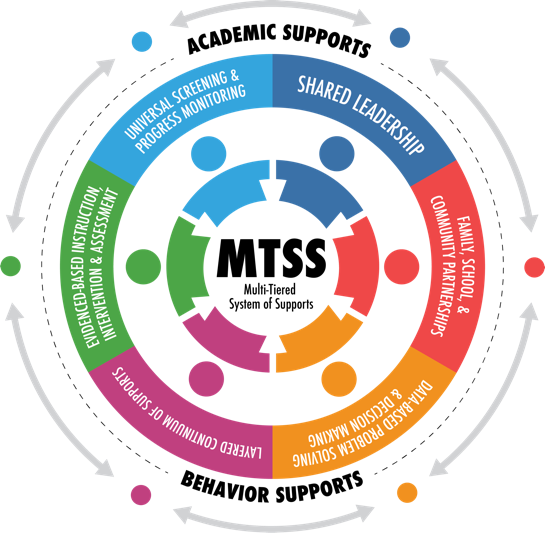 Multi-Tiered 
System of Supports
DOCUMENTATION PACKET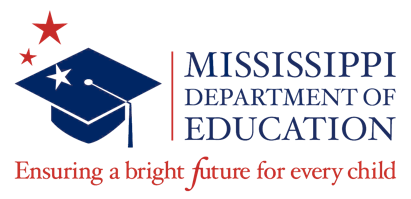 STUDENT INTERVENTION SERVICESOffice of Elementary Education and ReadingRevised October 2020The Mississippi Department of Education, with the support 
of the Intervention Services Advisory Panel, developed an 
All-Inclusive Intervention Documentation (AID) packet to assist districts, schools, and educators with the documentation and implementation of interventions as well as the Literacy-Based Promotion Act (LBPA). The AID packet provides the means to reflect on policies and practices at the classroom, school, and district level in order to continually improve student outcomes. The AID packet is organized according to the following sections: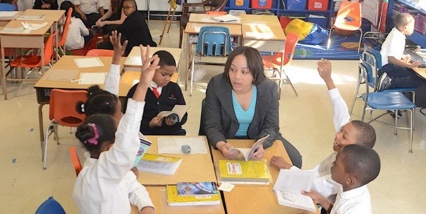 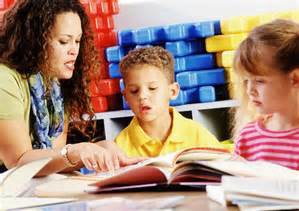 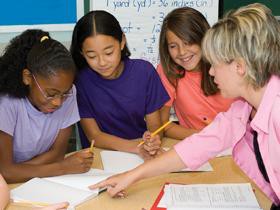 AppendicesAdditional documents were added as an appendix to the AID packet to 
assist with the effective implementation, notification, and documentation of 
intervention services for all students. The appendix is organized according to 
the following sections:Recommendations for DocumentationThe chart below provides recommended guidance for selecting the appropriate forms needed to document the essential components of a Multi-Tiered System 
of Supports.*If English Learner (EL) students are in the Tier process it is recommended that Tier II and Tier III documentation is utilized as outlined for “Students in General Education.”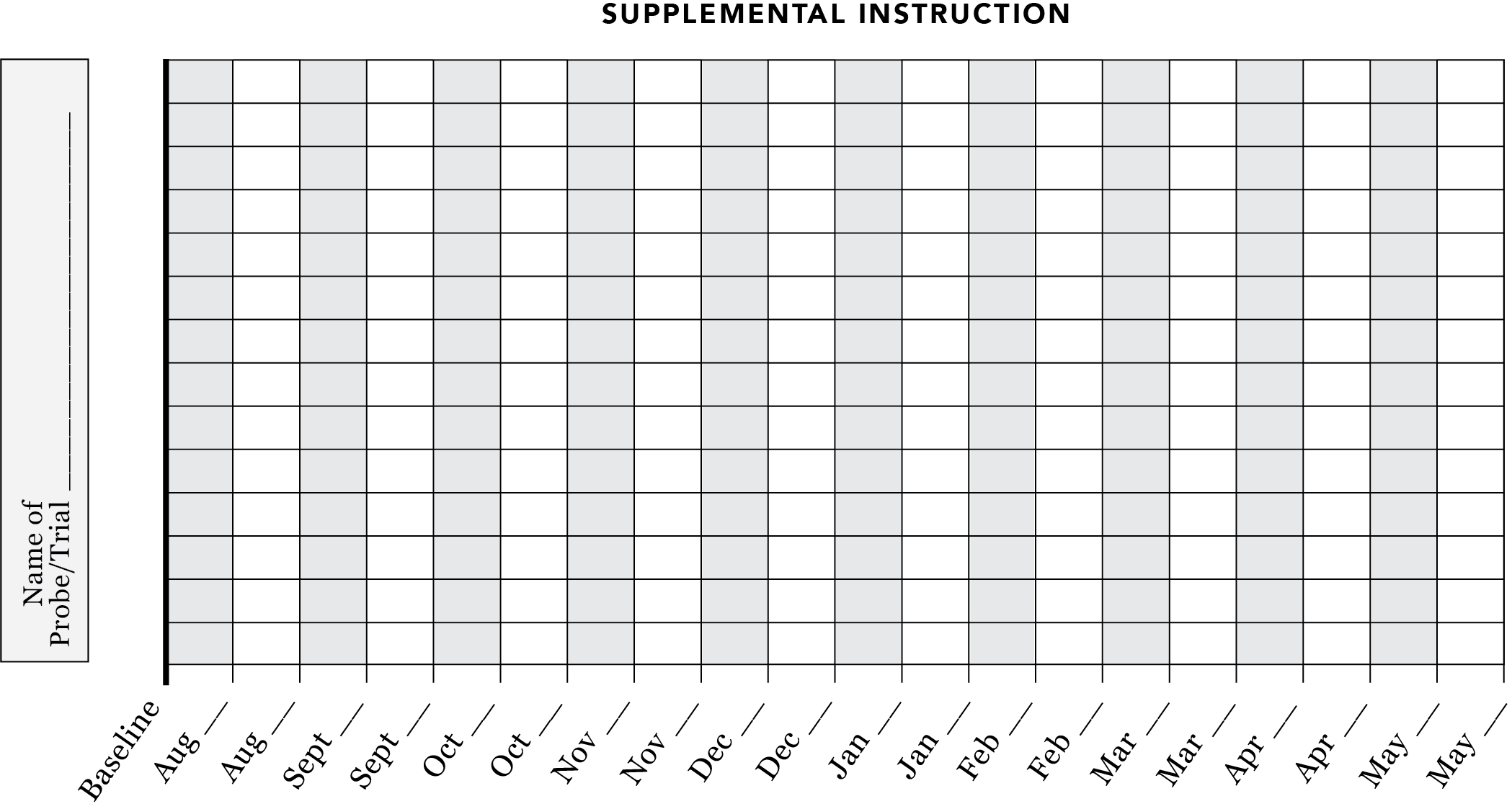 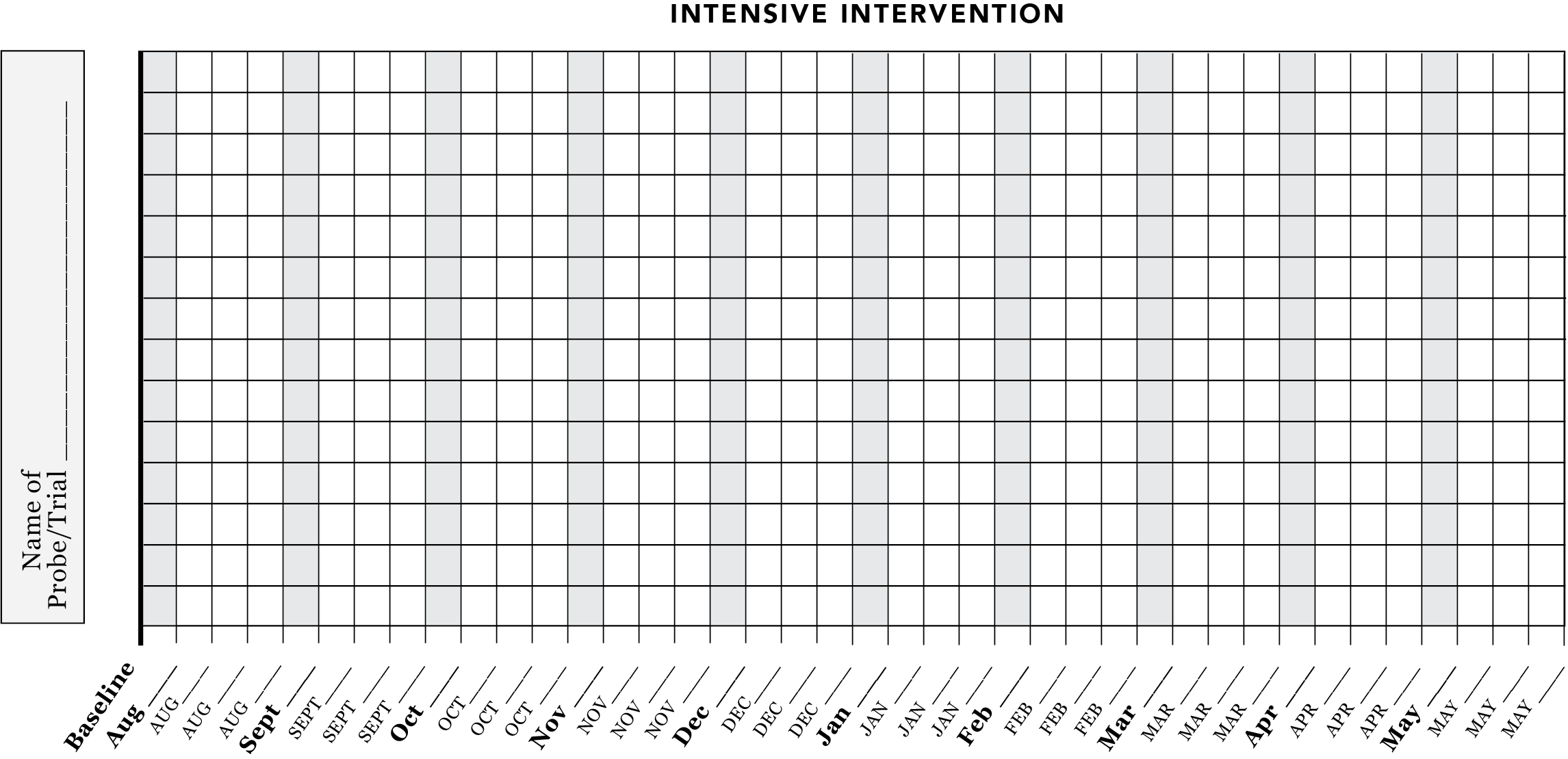 Dear Parent/Guardian:The Teacher Support Team (TST) would like to invite you to a meeting regarding your child’s progress in school.  The TST’s purpose is to review and consider all available information and to recommend additional educational strategies and interventions to further assist your child.  The TST may consist of up to six (6) staff members, depending on your child’s individual need(s).  We welcome and desire your participation in the decision making process through your attendance.  If you are unable to attend the meeting, a copy of the minutes will be provided for your review.A meeting is scheduled for:Date:      Time:      Location:      If you have any questions or concerns, please contact me at:Phone number:      E-mail address:      Sincerely,[Insert school administrator/TST chair signature and title here]NOTE: This form is to be completed prior to participating in the Teacher Support Team (TST) process.I agree that all information (i.e., teacher and student information, school performance data, specific demographic data, etc.) discussed pertaining to the TST process will be held in strict confidence.  I will neither contact anyone outside the official function of this TST process for any reason nor will I make any notes or copies of any documents utilized during the process. All testing accommodations are classroom accommodations, however not all classroom accommodations are state testing accommodations. 
If the information on this form indicates that the former EL student is struggling, indicate steps that will be taken to support the student and the results:  Student was referred for intervention services (appropriate documentation must be completed)  Student was referred for Counseling  Student was referred for rescreening for EL services.  In order for students to be re-entered in the EL program, they must retake the LAS Links placement test and meet qualifications.  (This should only be done if language is considered the primary cause for academic struggles.)Note: The Individual Reading Plan correlates with the Multi-Tiered System of Supports (MTSS) student documentation required for *Tier III (Intensive Intervention). These pages may be used when meeting with the Teacher Support Team for each student that did not respond to Tier II Interventions or is needing additional intensive interventions at Tier III; 4th grade students requiring Intensive Intervention after Good Cause Exemption promotion; or, for intensive reading interventions for English Language Learners (ELs).Teachers are not required to develop an IRP if the student currently has an IEP with Reading goals. However, if a student’s IEP does not currently address reading difficulties and the student later develops a deficit in reading, then the general education and the special education teacher must collaborate to determine whether goals need to be added to the IEP or if an IRP is most appropriate. If a student has an IEP that only has Math goals and the student later begins to struggle in reading, then an IRP must be written for K - 4 students. The individual needs of the student should dictate the goals and the supports provided. The general education teacher and the special education teacher should work collaboratively to develop and implement the IEP and continue to progress monitor as indicated in the IEP.Part 3 Chapter 41: InterventionRule 41.1 InterventionAdoption Date: January 21, 2005Revision: August 18, 2016The purpose of this policy is to ensure that the behavioral and academic needs of every student are met through an instructional model that is designed to address student learning with quality classroom instruction and opportunities for intervention. The Mississippi Department Education (MDE) shall require every school district to follow the instructional model, which consists of three (3) tiers of instruction:Tier 1: Quality classroom instruction based on Mississippi Curriculum FrameworksTier 2: Focused supplemental instructionTier 3: Intensive interventions specifically designed to meet the individual needs of studentsIf strategies at Tier 1 and Tier 2 are unsuccessful, students must be referred to the Teacher Support Team (TST). The TST is the problem-solving unit responsible for interventions developed at Tier 3. Each school must have a Teacher Support Team (TST) implemented in accordance with the process developed by the MDE. The chairperson of the TST shall be the school principal as the school's instructional leader or the principal's designee. The designee may not be an individual whose primary responsibility is special education. Interventions will be:designed to address the deficit areas;evidence based;implemented as designed by the TST;supported by data regarding the effectiveness of interventions.Teachers should use progress monitoring information to:determine if students are making adequate progress,identify students as soon as they begin to fall behind, andmodify instruction early enough to ensure each student gains essential skills.Monitoring of student progress is an ongoing process that may be measured through informal classroom assessment, benchmark assessment instruments, and large-scale assessments.After a referral is made, the TST must develop and begin implementation of an intervention(s) within two weeks. No later than eight weeks after implementation of the intervention(s) the TST must conduct a documented review of the interventions to determine success of the intervention(s). No later than 16 weeks after implementation of the intervention(s), a second review must be conducted to determine whether the intervention(s) is successful. If the intervention(s) is determined to be unsuccessful, then the student will be referred for a comprehensive assessment.In accordance with the Literacy-Based Promotion Act of 2013, each public school student who exhibits a substantial deficiency in reading at any time, as demonstrated through:performance on a reading screener approved or developed by the MDE, orlocally determined assessments and teacher observations conducted in Kindergarten and Grades 1 through 3, orstatewide end-of-year assessments or approved alternate yearly assessments in Grade 3, must be given intensive reading instruction and intervention immediately following the identification of the reading deficiency. A student who was promoted from Grade 3 to Grade 4 under a good cause exemption of the Literacy- Based Promotion Act must be given intensive reading instruction and intervention. The intensive intervention must include effective instructional strategies and appropriate teaching methodologies necessary to assist the student in becoming a successful reader, able to read at or above grade level, and ready for promotion to the next grade.A dyslexia screener must be administered to all students during the spring of their kindergarten year and the fall of their first grade year. The screening must include the following components:Phonological awareness and phonemic awareness;Sound symbol recognition;Alphabet knowledge;Decoding skills;Encoding skills; andRapid naming (quickly naming objects, pictures, colors, or symbols (letters or digits) aloud.All students in Kindergarten and grades 1 through 3 shall be administered a state- approved screener within the first 30 days of school and repeated at mid-year and at the end of the school year to identify any deficiencies in reading. In addition to failure to make adequate progress following Tier 1 and Tier 2, students will be referred to the TST for interventions as specified in Response to Intervention guidelines developed by MDE if any of the following events occur:Grades K-3: A student has failed one (1) grade;Grades 4-12: A student has failed two (2) grades;A student failed either of the preceding two grades and has been suspended or expelled for more than twenty (20) days in the current school year;A student scores at the lowest level on any part of the Grade 3 or Grade 7 statewide accountability assessment; orA student is promoted from Grade 3 to Grade 4 under a good cause exemption of the Literacy-Based Promotion Act.Referrals to the TST must be made within the first twenty (20) school days of a school year if the student meets any of the criteria a-e stated above in Paragraph 7.School districts must complete, at a minimum, documentation as required for all students in Tier 2 or Tier 3. All Tier 3 documentation must accompany the student’s cumulative folder upon promotion or transfer to a new school.Source: Miss. Code Ann. § 37-177-1, et seq., (Act) (Revised 8/2016)SECTION 1A, 1B, 1CSECTION 1A, 1B, 1CPRE-K, K-8, or 9-12 Student ProfilePRE-K, K-8, or 9-12 Student ProfileProvides a means of collecting detailed student information that can be used to determine recommendations for interventions, screenings, assessments and classroom instruction. All students receiving academic or behavioral interventions must have a student profile completed.Provides a means of collecting detailed student information that can be used to determine recommendations for interventions, screenings, assessments and classroom instruction. All students receiving academic or behavioral interventions must have a student profile completed.Provides a means of collecting detailed student information that can be used to determine recommendations for interventions, screenings, assessments and classroom instruction. All students receiving academic or behavioral interventions must have a student profile completed.Provides a means of collecting detailed student information that can be used to determine recommendations for interventions, screenings, assessments and classroom instruction. All students receiving academic or behavioral interventions must have a student profile completed.SECTION 1DTier I High-Quality Classroom ObservationTier I High-Quality Classroom ObservationTier I High-Quality Classroom ObservationIncludes essential components of Tier I instruction aligned to the Teacher Growth Rubric Teacher Evaluation Domains and Standards. These components should be observed and verified by a school administrator to ensure appropriate classroom instruction, classroom management, and differentiated instruction with the general education core curriculum as well as social/behavioral supports.Includes essential components of Tier I instruction aligned to the Teacher Growth Rubric Teacher Evaluation Domains and Standards. These components should be observed and verified by a school administrator to ensure appropriate classroom instruction, classroom management, and differentiated instruction with the general education core curriculum as well as social/behavioral supports.Includes essential components of Tier I instruction aligned to the Teacher Growth Rubric Teacher Evaluation Domains and Standards. These components should be observed and verified by a school administrator to ensure appropriate classroom instruction, classroom management, and differentiated instruction with the general education core curriculum as well as social/behavioral supports.Includes essential components of Tier I instruction aligned to the Teacher Growth Rubric Teacher Evaluation Domains and Standards. These components should be observed and verified by a school administrator to ensure appropriate classroom instruction, classroom management, and differentiated instruction with the general education core curriculum as well as social/behavioral supports.SECTION 2A, 2B, and 2CSECTION 2A, 2B, and 2CSECTION 2A, 2B, and 2CTier II (Supplemental Instruction) DocumentationProvides an efficient means of collecting and documenting information regarding classroom instruction, progress monitoring, parent notification, supplemental instruction, integrity checks, and social/behavioral interventions used to support and extend the critical elements of core instruction. School districts must complete, at a minimum, documentation as required for all students in Tier II.Provides an efficient means of collecting and documenting information regarding classroom instruction, progress monitoring, parent notification, supplemental instruction, integrity checks, and social/behavioral interventions used to support and extend the critical elements of core instruction. School districts must complete, at a minimum, documentation as required for all students in Tier II.Provides an efficient means of collecting and documenting information regarding classroom instruction, progress monitoring, parent notification, supplemental instruction, integrity checks, and social/behavioral interventions used to support and extend the critical elements of core instruction. School districts must complete, at a minimum, documentation as required for all students in Tier II.Provides an efficient means of collecting and documenting information regarding classroom instruction, progress monitoring, parent notification, supplemental instruction, integrity checks, and social/behavioral interventions used to support and extend the critical elements of core instruction. School districts must complete, at a minimum, documentation as required for all students in Tier II.SECTION 3ATeacher Support Team (TST) Referral and MeetingTeacher Support Team (TST) Referral and MeetingTeacher Support Team (TST) Referral and MeetingProvides an efficient means of requesting or recommending further supports needed due to the student’s lack of progress with Tier II interventions, as well as documentation of meetings held and decisions made by the TST.Provides an efficient means of requesting or recommending further supports needed due to the student’s lack of progress with Tier II interventions, as well as documentation of meetings held and decisions made by the TST.Provides an efficient means of requesting or recommending further supports needed due to the student’s lack of progress with Tier II interventions, as well as documentation of meetings held and decisions made by the TST.Provides an efficient means of requesting or recommending further supports needed due to the student’s lack of progress with Tier II interventions, as well as documentation of meetings held and decisions made by the TST.SECTION 3B, 3C,  and 3DSECTION 3B, 3C,  and 3DSECTION 3B, 3C,  and 3DTier III (Intensive Intervention) DocumentationProvides an efficient means of collecting and documenting information regarding intensive interventions and progress monitoring for all students who fail to respond adequately to Tier I and Tier II instruction and supports. School districts must complete, at a minimum, documentation as required for all students in Tier III. All Tier III documentation must accompany the student’s cumulative folder upon promotion or transfer to a new school.Provides an efficient means of collecting and documenting information regarding intensive interventions and progress monitoring for all students who fail to respond adequately to Tier I and Tier II instruction and supports. School districts must complete, at a minimum, documentation as required for all students in Tier III. All Tier III documentation must accompany the student’s cumulative folder upon promotion or transfer to a new school.Provides an efficient means of collecting and documenting information regarding intensive interventions and progress monitoring for all students who fail to respond adequately to Tier I and Tier II instruction and supports. School districts must complete, at a minimum, documentation as required for all students in Tier III. All Tier III documentation must accompany the student’s cumulative folder upon promotion or transfer to a new school.Provides an efficient means of collecting and documenting information regarding intensive interventions and progress monitoring for all students who fail to respond adequately to Tier I and Tier II instruction and supports. School districts must complete, at a minimum, documentation as required for all students in Tier III. All Tier III documentation must accompany the student’s cumulative folder upon promotion or transfer to a new school.APPENDIX ASocial/Emotional WorksheetProvides a checklist to aid in collecting information to identify potential deficit areas where Tier II or Tier III intervention may be needed.Provides a checklist to aid in collecting information to identify potential deficit areas where Tier II or Tier III intervention may be needed.APPENDIX BLanguage Service Plan (for Students with Limited English Proficiency)Provides an efficient means of collecting information to determine student’s knowledge and skills in their first language and then understanding their performance in their second language.Provides an efficient means of collecting information to determine student’s knowledge and skills in their first language and then understanding their performance in their second language.APPENDIX CDyslexia Checklist for Teachers and Parent InterviewProvides a checklist for elementary, middle and high school teachers, as well as a Parent Reading Information Questionnaire that can be completed to aid in the decision making process of intervention selection.Provides a checklist for elementary, middle and high school teachers, as well as a Parent Reading Information Questionnaire that can be completed to aid in the decision making process of intervention selection.APPENDIX DSample Parent Notification of Intervention ServicesProvides a sample letter that can easily be adapted by districts to inform parents of the intervention process, progress monitoring results, and decisions relevant to their individual child.Provides a sample letter that can easily be adapted by districts to inform parents of the intervention process, progress monitoring results, and decisions relevant to their individual child.APPENDIX EIndividual Reading PlanProvides a template for documenting the LBPA requirements pertaining to the identification of a reading deficiency, intensive reading instruction, and intervention.Provides a template for documenting the LBPA requirements pertaining to the identification of a reading deficiency, intensive reading instruction, and intervention.APPENDIX FGood Cause Exemption Documentation (LBPA)Provides a template with the required documentation of parent notification regarding deficiency, date Read-at-Home Plan was shared, qualifying determination of good cause, adherence to process, and final decision of superintendent.Provides a template with the required documentation of parent notification regarding deficiency, date Read-at-Home Plan was shared, qualifying determination of good cause, adherence to process, and final decision of superintendent.APPENDIX GThe Mississippi Early Learning Standards for Classrooms Serving Four- Year-Old Children: An Observational and Performance-Based ChecklistProvides a checklist of competencies and objectives that are aligned to the College-and Career-Readiness Standards and Domains for four-year-old children. The checklist can be used in the fall, winter, and spring to track student progress and plan appropriate classroom instruction and intervention.Provides a checklist of competencies and objectives that are aligned to the College-and Career-Readiness Standards and Domains for four-year-old children. The checklist can be used in the fall, winter, and spring to track student progress and plan appropriate classroom instruction and intervention.APPENDIX HPart 3 Chapter 41: InterventionDetails the instructional model that the Mississippi Department of Education requires districts to follow, which consists of three (3) tiers of instruction.Details the instructional model that the Mississippi Department of Education requires districts to follow, which consists of three (3) tiers of instruction.STUDENTS IN GENERAL EDUCATION: TIER IISTUDENTS IN GENERAL EDUCATION: TIER IIRequired ComponentsRecommended Data CollectorSection 1A, 1B, or 1CSection 1DSection 2A, 2B, & 2CAppendix A

Appendix DAppendix EAppendix GClassroom Teacher/CounselorSchool AdministratorClassroom Teacher/InterventionistClassroom Teacher/Interventionist* NOTE: Complete social emotional/behavior checklist if needed.Classroom Teacher/InterventionistClassroom Teacher/TST/IEP TeamClassroom Teacher/Interventionist* NOTE: Complete checklist for Pre-K students only if needed.STUDENTS IN GENERAL EDUCATION: TIER IIITier IIISTUDENTS IN GENERAL EDUCATION: TIER IIITier IIIRequired ComponentsRecommended Data CollectorSection 1A, 1B, or 1CSection 1DSection 2A, 2B, & 2CSection 3ASection 3B, 3C & 3D
Appendix A

Appendix DAppendix EAppendix FClassroom Teacher/CounselorSchool AdministratorClassroom Teacher/InterventionistClassroom Teacher/InterventionistClassroom Teacher/TST* NOTE: Skip IEP sectionClassroom Teacher/Interventionist* NOTE: Complete social emotional/behavior checklist if behavior is identified as deficit area.Classroom Teacher/InterventionistClassroom Teacher/TST/IEP Team* NOTE: Applies to students in K-4 with a reading deficiency.Classroom Teacher/Interventionist* NOTE: Complete only if 3rd grade student applying for Good Cause Exemption.STUDENTS IN SPECIAL EDUCATION: INTENSIVE INTERVENTIONS K-4STUDENTS IN SPECIAL EDUCATION: INTENSIVE INTERVENTIONS K-4Required ComponentsRecommended Data CollectorSection 1A, 1B, or 1CSection 1DSection 3B, 3C, & 3DAppendix DAppendix EAppendix FClassroom Teacher/CounselorSchool AdministratorClassroom Teacher/TST/IEP Team* NOTE: Include IEP section TemplateClassroom Teacher/ TST/IEP TeamClassroom Teacher/TST/IEP TeamClassroom Teacher/Interventionist* NOTE: Complete only if 3rd grade student applying for Good Cause Exemption.STUDENTS WITH DYSLEXIASTUDENTS WITH DYSLEXIARequired ComponentsRecommended Data CollectorSection 1A, 1B, or 1CSection 1DSection 2A & 2BSection 3ASection 3B, 3C, & 3DAppendix CAppendix EAppendix FClassroom Teacher/CounselorSchool AdministratorClassroom Teacher/InterventionistClassroom Teacher/InterventionistClassroom Teacher/TSTTeacher and ParentClassroom Teacher/TST/IEP Team* NOTE: Applies to students in K-4 with a reading deficiency.Classroom Teacher/Interventionist* NOTE: Complete only if 3rd grade student applying for Good Cause Exemption.ENGLISH LEARNER*Learners (ELL)ENGLISH LEARNER*Learners (ELL)Required ComponentsRecommended Data CollectorSection 1A, 1B, or 1CSection 1DAppendix BAppendix EAppendix FClassroom Teacher/CounselorSchool AdministratorELL TeacherClassroom Teacher/TST/IEP TeamClassroom Teacher/Interventionist*NOTE: Complete only if 3rd grade student applying for Good Cause Exemption.SECTION 1APRE-K STUDENT PROFILEPRE-K STUDENT PROFILEPRE-K STUDENT PROFILEPRE-K STUDENT PROFILEPRE-K STUDENT PROFILEPRE-K STUDENT PROFILEPRE-K STUDENT PROFILESTUDENT NAME:       STUDENT NAME:       STUDENT NAME:       STUDENT NAME:       STUDENT NAME:       DATE:        DATE:        DATE:        MSIS Number/ID:         MSIS Number/ID:         MSIS Number/ID:         Date of Birth:        Date of Birth:        Gender:        Gender:        Race:        Teacher:        Teacher:        School/Site:        School/Site:        School/Site:        District:        District:        District:        Parent/Guardian Name:        Parent/Guardian Name:        Parent/Guardian Name:        Parent/Guardian Name:        Phone:        Phone:        Email:        Email:        Street Address:         Street Address:         Street Address:         Street Address:         Street Address:         Street Address:         Street Address:         Street Address:         COLLEGE AND CAREER READINESS 
ANCHOR STANDARDS PERFORMANCEBEHAVIORIndicate the total number of performance standards that were indicated as code 1 (needs development) in each domain on the The Mississippi Early Learning Standards for Classrooms Serving Four-Year-Old Children: An Observational and Performance-Based Checklist (Appendix G).Check if documentation is applicable and available.  Social Emotional Issues (Appendix A)  Discipline Record  Total Number of Discipline Reports:         Total Number of Classroom Removals:        Parent Conference(s) Date(s):        Additional behaviors that may impact performance:      Indicate the total number of performance standards that were indicated as code 1 (needs development) in each domain on the The Mississippi Early Learning Standards for Classrooms Serving Four-Year-Old Children: An Observational and Performance-Based Checklist (Appendix G).Check if documentation is applicable and available.  Social Emotional Issues (Appendix A)  Discipline Record  Total Number of Discipline Reports:         Total Number of Classroom Removals:        Parent Conference(s) Date(s):        Additional behaviors that may impact performance:      ATTENDANCESPECIAL POPULATIONCheck if applicable to student.   Special Education/IEPInitial Eligibility Date:      Eligibility Category:         504   EL (Appendix B)   Other:      SCREENER(S)Indicate the name of each screener used in the classroom and the screener’s recommended cut score. Indicate the date of the screener and the student’s score.KINDERGARTEN READINESS ASSESSMENT SCORESIndicate the name of each screener used in the classroom and the screener’s recommended cut score. Indicate the date of the screener and the student’s score.Fill in the chart below based on student scores on the MKAS2 Assessment. Recommended Score: 498Indicate the name of each screener used in the classroom and the screener’s recommended cut score. Indicate the date of the screener and the student’s score.HEARING AND VISION SCREENERIndicate the name of each screener used in the classroom and the screener’s recommended cut score. Indicate the date of the screener and the student’s score.Indicate the name of each screener used in the classroom and the screener’s recommended cut score. Indicate the date of the screener and the student’s score.Indicate the name of each screener used in the classroom and the screener’s recommended cut score. Indicate the date of the screener and the student’s score.SECTION 1BK-8 STUDENT PROFILEK-8 STUDENT PROFILEK-8 STUDENT PROFILEK-8 STUDENT PROFILEK-8 STUDENT PROFILEK-8 STUDENT PROFILEK-8 STUDENT PROFILESTUDENT NAME:       STUDENT NAME:       STUDENT NAME:       STUDENT NAME:       STUDENT NAME:       DATE:        DATE:        DATE:        MSIS Number/ID:         MSIS Number/ID:         MSIS Number/ID:         Date of Birth:        Date of Birth:        Gender:        Gender:        Race:        Teacher:        Teacher:        School/Site:        School/Site:        School/Site:        District:        District:        District:        Parent/Guardian Name:        Parent/Guardian Name:        Parent/Guardian Name:        Parent/Guardian Name:        Phone:        Phone:        Email:        Email:        Street Address:         Street Address:         Street Address:         Street Address:         Street Address:         Street Address:         Street Address:         Street Address:         COURSE PERFORMANCECOURSE PERFORMANCECOURSE PERFORMANCECOURSE PERFORMANCEBEHAVIORBEHAVIORBEHAVIORIndicate recent term grades in the table below.Indicate recent term grades in the table below.Indicate recent term grades in the table below.Indicate recent term grades in the table below.Check if documentation is applicable and available.  Social Emotional Issues (Appendix A)  Discipline Record  Total Number of Discipline Reports:         Total Number of Suspensions:       In School:            Out of School:        Parent Conference(s) Date(s):        Additional behaviors that may impact performance:      Check if documentation is applicable and available.  Social Emotional Issues (Appendix A)  Discipline Record  Total Number of Discipline Reports:         Total Number of Suspensions:       In School:            Out of School:        Parent Conference(s) Date(s):        Additional behaviors that may impact performance:      Check if documentation is applicable and available.  Social Emotional Issues (Appendix A)  Discipline Record  Total Number of Discipline Reports:         Total Number of Suspensions:       In School:            Out of School:        Parent Conference(s) Date(s):        Additional behaviors that may impact performance:      ATTENDANCEATTENDANCEATTENDANCEGRADE RETENTIONGRADE RETENTIONGRADE RETENTIONSPECIAL POPULATIONIf applicable, indicate grade(s) and school year(s) below.
If applicable, indicate grade(s) and school year(s) below.
If applicable, indicate grade(s) and school year(s) below.
Check if applicable to student.   Special Education/IEPInitial Eligibility Date:      Eligibility Category:         504   EL (Appendix B)   Other:      LITERACY-BASED PROMOTION ACTLITERACY-BASED PROMOTION ACTDYSLEXIA SCREENERDYSLEXIA SCREENERDYSLEXIA SCREENERUNIVERSAL SCREENERUNIVERSAL SCREENERComplete this section only if the student completed 3rd grade after implementation of Literacy-Based Promotion Act (2014-2015).(If the student fails all three attempts, reference Appendix F to see of student qualifies for Good Cause Exemptions.)Complete this section only if the student completed 3rd grade after implementation of Literacy-Based Promotion Act (2014-2015).(If the student fails all three attempts, reference Appendix F to see of student qualifies for Good Cause Exemptions.)Indicate score and screener used for each.If additional district screener(s) were used, please attach student score reports.Indicate score and screener used for each.If additional district screener(s) were used, please attach student score reports.K-READINESS ASSESSMENTHEARING AND VISIONHEARING AND VISIONHEARING AND VISIONHEARING AND VISIONSTATE ASSESSMENTSTATE ASSESSMENT   Attach previous years’ state assessment score reports for review by the TST.   Attach previous years’ state assessment score reports for review by the TST.SECTION 1C9-12 STUDENT PROFILE9-12 STUDENT PROFILE9-12 STUDENT PROFILE9-12 STUDENT PROFILE9-12 STUDENT PROFILE9-12 STUDENT PROFILE9-12 STUDENT PROFILESTUDENT NAME:       STUDENT NAME:       STUDENT NAME:       STUDENT NAME:       STUDENT NAME:       DATE:        DATE:        DATE:        MSIS Number/ID:         MSIS Number/ID:         MSIS Number/ID:         Date of Birth:        Date of Birth:        Gender:        Gender:        Race:        Teacher:        Teacher:        School/Site:        School/Site:        School/Site:        District:        District:        District:        Parent/Guardian Name:        Parent/Guardian Name:        Parent/Guardian Name:        Parent/Guardian Name:        Phone:        Phone:        Email:        Email:        Street Address:         Street Address:         Street Address:         Street Address:         Street Address:         Street Address:         Street Address:         Street Address:         COURSE PERFORMANCECOURSE PERFORMANCECOURSE PERFORMANCEBEHAVIORBEHAVIORBEHAVIORIndicate recent term grades in the table below.Indicate recent SATP course grades.Indicate recent term grades in the table below.Indicate recent SATP course grades.Indicate recent term grades in the table below.Indicate recent SATP course grades.Check if documentation is applicable and available.  Social Emotional Issues (Appendix A)  Discipline Record  Total Number of Discipline Reports:         Total Number of Suspensions:       In School:            Out of School:        Parent Conference(s) Date(s):        Additional behaviors that may impact performance:      Check if documentation is applicable and available.  Social Emotional Issues (Appendix A)  Discipline Record  Total Number of Discipline Reports:         Total Number of Suspensions:       In School:            Out of School:        Parent Conference(s) Date(s):        Additional behaviors that may impact performance:      Check if documentation is applicable and available.  Social Emotional Issues (Appendix A)  Discipline Record  Total Number of Discipline Reports:         Total Number of Suspensions:       In School:            Out of School:        Parent Conference(s) Date(s):        Additional behaviors that may impact performance:      ATTENDANCEATTENDANCEGRADE RETENTIONGRADE RETENTIONGRADE RETENTIONSPECIAL POPULATIONIf applicable, indicate grade(s) and school year(s) below.
If applicable, indicate grade(s) and school year(s) below.
If applicable, indicate grade(s) and school year(s) below.
Check if applicable to student.   Special Education/IEPInitial Eligibility Date:      Eligibility Category:         504   EL (Appendix B)   Other:      REPEATED COURSEWORK REPEATED COURSEWORK REPEATED COURSEWORK REPEATED COURSEWORK STATE ASSESSMENTSTATE ASSESSMENTIndicate course name, school year and final grade for failed courses. Indicate course recovery method (summer school, credit recovery, etc.) and the school year and final grade for the course.Indicate course name, school year and final grade for failed courses. Indicate course recovery method (summer school, credit recovery, etc.) and the school year and final grade for the course.Indicate course name, school year and final grade for failed courses. Indicate course recovery method (summer school, credit recovery, etc.) and the school year and final grade for the course.Indicate course name, school year and final grade for failed courses. Indicate course recovery method (summer school, credit recovery, etc.) and the school year and final grade for the course.
If additional screener(s)/benchmark(s) were used, please attach student 
score reports.
If additional screener(s)/benchmark(s) were used, please attach student 
score reports.DIPLOMA OPTIONSHEARING AND VISIONHEARING AND VISIONHEARING AND VISION
If additional screener(s)/benchmark(s) were used, please attach student 
score reports.
If additional screener(s)/benchmark(s) were used, please attach student 
score reports.(Begins with incoming freshmen of 2018-2019.)
If additional screener(s)/benchmark(s) were used, please attach student 
score reports.
If additional screener(s)/benchmark(s) were used, please attach student 
score reports.Section 1DTIER I HIGH-QUALITY CLASSROOM OBSERVATION FORM (Aligned with the Teacher Growth Rubric)TIER I HIGH-QUALITY CLASSROOM OBSERVATION FORM (Aligned with the Teacher Growth Rubric)TIER I HIGH-QUALITY CLASSROOM OBSERVATION FORM (Aligned with the Teacher Growth Rubric)TIER I HIGH-QUALITY CLASSROOM OBSERVATION FORM (Aligned with the Teacher Growth Rubric)TIER I HIGH-QUALITY CLASSROOM OBSERVATION FORM (Aligned with the Teacher Growth Rubric)TIER I HIGH-QUALITY CLASSROOM OBSERVATION FORM (Aligned with the Teacher Growth Rubric)Instructions: Prior to students entering Tier II, SCHOOL ADMINISTRATORS should complete this form by placing a check mark only in the boxes by the traits that are observed. It is recommended that this form be completed prior to Tier II. This form may be reproduced as needed.Instructions: Prior to students entering Tier II, SCHOOL ADMINISTRATORS should complete this form by placing a check mark only in the boxes by the traits that are observed. It is recommended that this form be completed prior to Tier II. This form may be reproduced as needed.Instructions: Prior to students entering Tier II, SCHOOL ADMINISTRATORS should complete this form by placing a check mark only in the boxes by the traits that are observed. It is recommended that this form be completed prior to Tier II. This form may be reproduced as needed.Instructions: Prior to students entering Tier II, SCHOOL ADMINISTRATORS should complete this form by placing a check mark only in the boxes by the traits that are observed. It is recommended that this form be completed prior to Tier II. This form may be reproduced as needed.Instructions: Prior to students entering Tier II, SCHOOL ADMINISTRATORS should complete this form by placing a check mark only in the boxes by the traits that are observed. It is recommended that this form be completed prior to Tier II. This form may be reproduced as needed.Instructions: Prior to students entering Tier II, SCHOOL ADMINISTRATORS should complete this form by placing a check mark only in the boxes by the traits that are observed. It is recommended that this form be completed prior to Tier II. This form may be reproduced as needed.Instructions: Prior to students entering Tier II, SCHOOL ADMINISTRATORS should complete this form by placing a check mark only in the boxes by the traits that are observed. It is recommended that this form be completed prior to Tier II. This form may be reproduced as needed.Teacher Name:       Teacher Name:       Teacher Name:       Teacher Name:       Grade/Subject:       Grade/Subject:       Grade/Subject:       Observed By:       Observed By:       Observed By:       Observed By:       Date of Observation:       Date of Observation:       Date of Observation:       CLASSROOM INSTRUCTIONCLASSROOM INSTRUCTIONCLASSROOM INSTRUCTIONDIFFERENTIATED INSTRUCTIONDIFFERENTIATED INSTRUCTIONCLASSROOM MANAGEMENTCLASSROOM MANAGEMENT   Students actively engaged in learning.
Domain 3, Standard 5   Content is at instructional level.  
Domain 2, Standard 4   Students answering questions correctly. 
Domain 2, Standard 3   Students ask questions.
Domain 3, Standard 5   Teacher communicates expectations of lesson. Domain 2, Standard 3   Teacher questioning measures students' understanding of the prerequisite concepts. Domain 2, Standard 4   Teacher questioning measures students' understanding of new concepts. Domain 2, Standard 3   Teacher encourages students to think critically concerning previous concepts and new concepts.  Domain 2, Standard 3   Teacher reviews prerequisite knowledge needed for the lesson in order to effectively build student understanding.  Domain 1, Standard 2   Students actively engaged in learning.
Domain 3, Standard 5   Content is at instructional level.  
Domain 2, Standard 4   Students answering questions correctly. 
Domain 2, Standard 3   Students ask questions.
Domain 3, Standard 5   Teacher communicates expectations of lesson. Domain 2, Standard 3   Teacher questioning measures students' understanding of the prerequisite concepts. Domain 2, Standard 4   Teacher questioning measures students' understanding of new concepts. Domain 2, Standard 3   Teacher encourages students to think critically concerning previous concepts and new concepts.  Domain 2, Standard 3   Teacher reviews prerequisite knowledge needed for the lesson in order to effectively build student understanding.  Domain 1, Standard 2   Students actively engaged in learning.
Domain 3, Standard 5   Content is at instructional level.  
Domain 2, Standard 4   Students answering questions correctly. 
Domain 2, Standard 3   Students ask questions.
Domain 3, Standard 5   Teacher communicates expectations of lesson. Domain 2, Standard 3   Teacher questioning measures students' understanding of the prerequisite concepts. Domain 2, Standard 4   Teacher questioning measures students' understanding of new concepts. Domain 2, Standard 3   Teacher encourages students to think critically concerning previous concepts and new concepts.  Domain 2, Standard 3   Teacher reviews prerequisite knowledge needed for the lesson in order to effectively build student understanding.  Domain 1, Standard 2  Teacher uses activities to support instruction (i.e., advanced organizer, intro to lesson, or closure). Domain 3, Standard 10  Teacher aligns tasks to learning goals. Domain 1, Standard 1   Teacher engagement with students varies as the needs of the students differ. Domain 1, Standard 2  Teacher provides guided practice and modeling in learning new concepts. Domain 2, Standard 4  Teacher uses a variety of techniques to support students in making meaning of content. Domain 2, Standard 4  Teacher groups students to work on instructional component. Domain 3, Standard 5   Teacher provides prompt feedback to students concerning performance. 
Domain 2, Standard 3  Teacher assists students in preparation for assignments, long-range projects, and tests. Domain 2, Standard 3  Teacher uses activities to support instruction (i.e., advanced organizer, intro to lesson, or closure). Domain 3, Standard 10  Teacher aligns tasks to learning goals. Domain 1, Standard 1   Teacher engagement with students varies as the needs of the students differ. Domain 1, Standard 2  Teacher provides guided practice and modeling in learning new concepts. Domain 2, Standard 4  Teacher uses a variety of techniques to support students in making meaning of content. Domain 2, Standard 4  Teacher groups students to work on instructional component. Domain 3, Standard 5   Teacher provides prompt feedback to students concerning performance. 
Domain 2, Standard 3  Teacher assists students in preparation for assignments, long-range projects, and tests. Domain 2, Standard 3  Use of smooth transitions: providing transition activities for students.  Domain 3, 
Standard 6  Procedures and rules are clearly communicated in the classroom.  Domain 3, Standard 6  Teacher actively supervises student behavior by scanning, moving around room, and interacting with students.  Domain 3, Standard 5 and Domain 3, Standard 6  Teacher encourages students to take ownership for actions and fosters respect among all students. Domain 3, Standard 5 and Domain 3 Standard 7  Use of smooth transitions: providing transition activities for students.  Domain 3, 
Standard 6  Procedures and rules are clearly communicated in the classroom.  Domain 3, Standard 6  Teacher actively supervises student behavior by scanning, moving around room, and interacting with students.  Domain 3, Standard 5 and Domain 3, Standard 6  Teacher encourages students to take ownership for actions and fosters respect among all students. Domain 3, Standard 5 and Domain 3 Standard 7OBSERVATION SUMMARYOBSERVATION SUMMARYInstructions: SCHOOL ADMINISTRATORS, check the appropriate box below and identify recommendations if needed.Instructions: SCHOOL ADMINISTRATORS, check the appropriate box below and identify recommendations if needed.Instructions: SCHOOL ADMINISTRATORS, check the appropriate box below and identify recommendations if needed.Instructions: SCHOOL ADMINISTRATORS, check the appropriate box below and identify recommendations if needed.Instructions: SCHOOL ADMINISTRATORS, check the appropriate box below and identify recommendations if needed.   Teacher demonstrated traits of high-quality classroom instruction.   Teacher demonstrated some traits of high-quality classroom instruction, and should implement the following recommendation(s) to enhance Tier I Instruction:   Teacher demonstrated traits of high-quality classroom instruction.   Teacher demonstrated some traits of high-quality classroom instruction, and should implement the following recommendation(s) to enhance Tier I Instruction:   Teacher demonstrated traits of high-quality classroom instruction.   Teacher demonstrated some traits of high-quality classroom instruction, and should implement the following recommendation(s) to enhance Tier I Instruction:   Teacher demonstrated traits of high-quality classroom instruction.   Teacher demonstrated some traits of high-quality classroom instruction, and should implement the following recommendation(s) to enhance Tier I Instruction:   Teacher demonstrated traits of high-quality classroom instruction.   Teacher demonstrated some traits of high-quality classroom instruction, and should implement the following recommendation(s) to enhance Tier I Instruction:   Teacher demonstrated traits of high-quality classroom instruction.   Teacher demonstrated some traits of high-quality classroom instruction, and should implement the following recommendation(s) to enhance Tier I Instruction:   Teacher demonstrated traits of high-quality classroom instruction.   Teacher demonstrated some traits of high-quality classroom instruction, and should implement the following recommendation(s) to enhance Tier I Instruction:DESCRIPTION OF RECOMMENDATION(S):DESCRIPTION OF RECOMMENDATION(S):DESCRIPTION OF RECOMMENDATION(S):DESCRIPTION OF RECOMMENDATION(S):DESCRIPTION OF RECOMMENDATION(S):DESCRIPTION OF RECOMMENDATION(S):DATE TO BEGIN 
RECOMMENDATION(S):DATE TO EVALUATE RECOMMENDATION(S):DATE OF REVALUATION:  Demonstrated  Did not demonstrateSECTION 2ATIER II (SUPPLEMENTAL INSTRUCTION) DOCUMENTATIONTIER II (SUPPLEMENTAL INSTRUCTION) DOCUMENTATIONTIER II (SUPPLEMENTAL INSTRUCTION) DOCUMENTATIONTIER II (SUPPLEMENTAL INSTRUCTION) DOCUMENTATIONTIER II (SUPPLEMENTAL INSTRUCTION) DOCUMENTATIONTIER II (SUPPLEMENTAL INSTRUCTION) DOCUMENTATIONTIER II (SUPPLEMENTAL INSTRUCTION) DOCUMENTATIONTIER II (SUPPLEMENTAL INSTRUCTION) DOCUMENTATIONTIER II (SUPPLEMENTAL INSTRUCTION) DOCUMENTATIONTIER II (SUPPLEMENTAL INSTRUCTION) DOCUMENTATIONInstructions: TEACHERS should complete this form for each student that did not respond to high quality Tier I core instruction. 
For students receiving more than one intervention in multiple academic or behavioral areas, teachers can duplicate this form. 
Visit www.mde.k12.ms.us/intervention RtI Resource Links for additional resources.Instructions: TEACHERS should complete this form for each student that did not respond to high quality Tier I core instruction. 
For students receiving more than one intervention in multiple academic or behavioral areas, teachers can duplicate this form. 
Visit www.mde.k12.ms.us/intervention RtI Resource Links for additional resources.Instructions: TEACHERS should complete this form for each student that did not respond to high quality Tier I core instruction. 
For students receiving more than one intervention in multiple academic or behavioral areas, teachers can duplicate this form. 
Visit www.mde.k12.ms.us/intervention RtI Resource Links for additional resources.Instructions: TEACHERS should complete this form for each student that did not respond to high quality Tier I core instruction. 
For students receiving more than one intervention in multiple academic or behavioral areas, teachers can duplicate this form. 
Visit www.mde.k12.ms.us/intervention RtI Resource Links for additional resources.Instructions: TEACHERS should complete this form for each student that did not respond to high quality Tier I core instruction. 
For students receiving more than one intervention in multiple academic or behavioral areas, teachers can duplicate this form. 
Visit www.mde.k12.ms.us/intervention RtI Resource Links for additional resources.Instructions: TEACHERS should complete this form for each student that did not respond to high quality Tier I core instruction. 
For students receiving more than one intervention in multiple academic or behavioral areas, teachers can duplicate this form. 
Visit www.mde.k12.ms.us/intervention RtI Resource Links for additional resources.Instructions: TEACHERS should complete this form for each student that did not respond to high quality Tier I core instruction. 
For students receiving more than one intervention in multiple academic or behavioral areas, teachers can duplicate this form. 
Visit www.mde.k12.ms.us/intervention RtI Resource Links for additional resources.Instructions: TEACHERS should complete this form for each student that did not respond to high quality Tier I core instruction. 
For students receiving more than one intervention in multiple academic or behavioral areas, teachers can duplicate this form. 
Visit www.mde.k12.ms.us/intervention RtI Resource Links for additional resources.Instructions: TEACHERS should complete this form for each student that did not respond to high quality Tier I core instruction. 
For students receiving more than one intervention in multiple academic or behavioral areas, teachers can duplicate this form. 
Visit www.mde.k12.ms.us/intervention RtI Resource Links for additional resources.Instructions: TEACHERS should complete this form for each student that did not respond to high quality Tier I core instruction. 
For students receiving more than one intervention in multiple academic or behavioral areas, teachers can duplicate this form. 
Visit www.mde.k12.ms.us/intervention RtI Resource Links for additional resources.Instructions: TEACHERS should complete this form for each student that did not respond to high quality Tier I core instruction. 
For students receiving more than one intervention in multiple academic or behavioral areas, teachers can duplicate this form. 
Visit www.mde.k12.ms.us/intervention RtI Resource Links for additional resources.DETAILS OF INTERVENTIONDETAILS OF INTERVENTIONDETAILS OF INTERVENTIONDETAILS OF INTERVENTIONDATEDATEDATEDATEStudent Name:Student Name:Student Name:Describe supplemental and/or small 
group strategies utilized – should be evidence-based:Describe supplemental and/or small 
group strategies utilized – should be evidence-based:Describe supplemental and/or small 
group strategies utilized – should be evidence-based:Describe supplemental and/or small 
group strategies utilized – should be evidence-based:Describe supplemental and/or small 
group strategies utilized – should be evidence-based:Describe supplemental and/or small 
group strategies utilized – should be evidence-based:Provide specific evaluation criteria, in measurable terms, utilized to determine effectiveness and monitor progress:Provide specific evaluation criteria, in measurable terms, utilized to determine effectiveness and monitor progress:Describe supplemental and/or small 
group strategies utilized – should be evidence-based:Describe supplemental and/or small 
group strategies utilized – should be evidence-based:Describe supplemental and/or small 
group strategies utilized – should be evidence-based:Describe supplemental and/or small 
group strategies utilized – should be evidence-based:Describe supplemental and/or small 
group strategies utilized – should be evidence-based:Describe supplemental and/or small 
group strategies utilized – should be evidence-based:Provide specific evaluation criteria, in measurable terms, utilized to determine effectiveness and monitor progress:Provide specific evaluation criteria, in measurable terms, utilized to determine effectiveness and monitor progress:Describe target deficit area of intervention(s) – identify if academic and/or behavioral 
and explain:Describe target deficit area of intervention(s) – identify if academic and/or behavioral 
and explain:Describe target deficit area of intervention(s) – identify if academic and/or behavioral 
and explain:INTERVENTION 
START DATEINTERVENTION 
START DATEDURATION OF 
INTERVENTIONDURATION OF 
INTERVENTIONDURATION OF 
INTERVENTIONFREQUENCY OF 
INTERVENTIONFREQUENCY OF 
INTERVENTIONFREQUENCY OF 
INTERVENTIONFREQUENCY OF 
INTERVENTIONFREQUENCY OF PROGRESS MONITORING (Section 2C):FREQUENCY OF PROGRESS MONITORING (Section 2C):      weeks      weeks      weeksMDE RECOMMENDATION: 2x per monthMDE RECOMMENDATION: 2x per monthName(s) and role(s) of individual(s) responsible for delivering intervention(s):Name(s) and role(s) of individual(s) responsible for delivering intervention(s):Name(s) and role(s) of individual(s) responsible for delivering intervention(s):Name(s) and role(s) of individual(s) responsible for delivering intervention(s):Name(s) and role(s) of individual(s) responsible for delivering intervention(s):Name(s) and role(s) of individual(s) responsible for delivering intervention(s):Name(s) and role(s) of individual(s) responsible for delivering intervention(s):Based on progress monitoring data (Section 2C) 
student progress will be cumulatively reviewed on:Based on progress monitoring data (Section 2C) 
student progress will be cumulatively reviewed on:Based on progress monitoring data (Section 2C) 
student progress will be cumulatively reviewed on:Based on progress monitoring data (Section 2C) 
student progress will be cumulatively reviewed on:MDE POLICY: no later than 8 weeks after start dateMDE POLICY: no later than 8 weeks after start dateMDE POLICY: no later than 8 weeks after start dateMDE POLICY: no later than 8 weeks after start datePARENTAL NOTIFICATION   (For parent letter template, see Appendix D)PARENTAL NOTIFICATION   (For parent letter template, see Appendix D)PARENTAL NOTIFICATION   (For parent letter template, see Appendix D)PARENTAL NOTIFICATION   (For parent letter template, see Appendix D)PARENTAL NOTIFICATION   (For parent letter template, see Appendix D)PARENTAL NOTIFICATION   (For parent letter template, see Appendix D)PARENTAL NOTIFICATION   (For parent letter template, see Appendix D)PARENTAL NOTIFICATION   (For parent letter template, see Appendix D)PARENTAL NOTIFICATION   (For parent letter template, see Appendix D)PARENTAL NOTIFICATION   (For parent letter template, see Appendix D)PARENTAL NOTIFICATION   (For parent letter template, see Appendix D)Parent(s) notified of Tier II intervention (select one):    Yes     No	Parent(s) notified of Tier II intervention (select one):    Yes     No	Parent(s) notified of Tier II intervention (select one):    Yes     No	Parent(s) notified of Tier II intervention (select one):    Yes     No	Parent(s) notified of Tier II intervention (select one):    Yes     No	Parent(s) notified of Tier II intervention (select one):    Yes     No	Parent(s) notified of Tier II intervention (select one):    Yes     No	Parent(s) notified of Tier II intervention (select one):    Yes     No	Date Notified:       Date Notified:       Date Notified:       SECTION 2BTIER II (SUPPLEMENTAL INSTRUCTION) INTERVENTION INTEGRITY CHECKSTIER II (SUPPLEMENTAL INSTRUCTION) INTERVENTION INTEGRITY CHECKSTIER II (SUPPLEMENTAL INSTRUCTION) INTERVENTION INTEGRITY CHECKSTIER II (SUPPLEMENTAL INSTRUCTION) INTERVENTION INTEGRITY CHECKSTIER II (SUPPLEMENTAL INSTRUCTION) INTERVENTION INTEGRITY CHECKSInstructions: SCHOOL ADMINISTRATORS, check the box next to each trait of quality implementation demonstrated during Tier II intervention observation. Complete at least two (2) integrity checks at equal intervals during course of intervention.Instructions: SCHOOL ADMINISTRATORS, check the box next to each trait of quality implementation demonstrated during Tier II intervention observation. Complete at least two (2) integrity checks at equal intervals during course of intervention.Instructions: SCHOOL ADMINISTRATORS, check the box next to each trait of quality implementation demonstrated during Tier II intervention observation. Complete at least two (2) integrity checks at equal intervals during course of intervention.Instructions: SCHOOL ADMINISTRATORS, check the box next to each trait of quality implementation demonstrated during Tier II intervention observation. Complete at least two (2) integrity checks at equal intervals during course of intervention.Instructions: SCHOOL ADMINISTRATORS, check the box next to each trait of quality implementation demonstrated during Tier II intervention observation. Complete at least two (2) integrity checks at equal intervals during course of intervention.Instructions: SCHOOL ADMINISTRATORS, check the box next to each trait of quality implementation demonstrated during Tier II intervention observation. Complete at least two (2) integrity checks at equal intervals during course of intervention.INTEGRITY CHECK #1INTEGRITY CHECK #1Date:       INTEGRITY CHECK #2Date:          The intervention is described in specific, measurable terms that can be progress monitored and evaluated. 
(See Section 2A.)   The intervention is being delivered in a manner which 
is consistent with the intervention details as 
described above.   The intervention seems appropriate for the needs of 
this student.   The individual(s) responsible for delivering intervention has the materials and support he/she needs.   The student’s attendance has not been a significant factor in hindering his/her progress.   The parent/guardian(s) of student received notification of the intervention plan.   The intervention is described in specific, measurable terms that can be progress monitored and evaluated. 
(See Section 2A.)   The intervention is being delivered in a manner which 
is consistent with the intervention details as 
described above.   The intervention seems appropriate for the needs of 
this student.   The individual(s) responsible for delivering intervention has the materials and support he/she needs.   The student’s attendance has not been a significant factor in hindering his/her progress.   The parent/guardian(s) of student received notification of the intervention plan.   The intervention is described in specific, measurable terms that can be progress monitored and evaluated. 
(See Section 2A.)   The intervention is being delivered in a manner which 
is consistent with the intervention details as 
described above.   The intervention seems appropriate for the needs of 
this student.   The individual(s) responsible for delivering intervention has the materials and support he/she needs.   The student’s attendance has not been a significant factor in hindering his/her progress.   The parent/guardian(s) of student received notification of the intervention plan.   The intervention is described in specific, measurable terms that can be progress monitored and evaluated.
(See Section 2A.)   The intervention is being delivered in a manner which is consistent with the intervention details as 
described above.   The intervention seems appropriate for the needs of this student.   The individual(s) responsible for delivering intervention has the materials and support he/she needs.   The student’s attendance has not been a significant factor in hindering his/her progress.   The parent/guardian(s) of student received notification of the intervention plan.   The intervention is described in specific, measurable terms that can be progress monitored and evaluated.
(See Section 2A.)   The intervention is being delivered in a manner which is consistent with the intervention details as 
described above.   The intervention seems appropriate for the needs of this student.   The individual(s) responsible for delivering intervention has the materials and support he/she needs.   The student’s attendance has not been a significant factor in hindering his/her progress.   The parent/guardian(s) of student received notification of the intervention plan.COMMENTS:        COMMENTS:        COMMENTS:        COMMENTS:        COMMENTS:        Signature and title of person completing integrity check:Signature and title of person completing integrity check:Signature and title of person completing integrity check:Signature and title of person completing integrity check:Signature and title of person completing integrity check:INTEGRITY CHECK #3Date:       INTEGRITY CHECK #4Date:          The intervention is described in specific, measurable terms that can be progress monitored and evaluated.
(See Section 2A.)   The intervention is being delivered in a manner which 
is consistent with the intervention details as 
described above.   The intervention seems appropriate for the needs of 
this student.   The individual(s) responsible for delivering intervention has the materials and support he/she needs.   The student’s attendance has not been a significant factor in hindering his/her progress.   The parent/guardian(s) of student received notification of the intervention plan.   The intervention is described in specific, measurable terms that can be progress monitored and evaluated.
(See Section 2A.)   The intervention is being delivered in a manner which 
is consistent with the intervention details as 
described above.   The intervention seems appropriate for the needs of 
this student.   The individual(s) responsible for delivering intervention has the materials and support he/she needs.   The student’s attendance has not been a significant factor in hindering his/her progress.   The parent/guardian(s) of student received notification of the intervention plan.   The intervention is described in specific, measurable terms that can be progress monitored and evaluated.
(See Section 2A.)   The intervention is being delivered in a manner which is consistent with the intervention details as 
described above.   The intervention seems appropriate for the needs of this student.   The individual(s) responsible for delivering intervention has the materials and support he/she needs.   The student’s attendance has not been a significant factor in hindering his/her progress.   The parent/guardian(s) of student received notification of the intervention plan.   The intervention is described in specific, measurable terms that can be progress monitored and evaluated.
(See Section 2A.)   The intervention is being delivered in a manner which is consistent with the intervention details as 
described above.   The intervention seems appropriate for the needs of this student.   The individual(s) responsible for delivering intervention has the materials and support he/she needs.   The student’s attendance has not been a significant factor in hindering his/her progress.   The parent/guardian(s) of student received notification of the intervention plan.COMMENTS:        COMMENTS:        COMMENTS:        COMMENTS:        Signature and title of person completing integrity check:Signature and title of person completing integrity check:Signature and title of person completing integrity check:Signature and title of person completing integrity check:SECTION 2CPROGRESS MONITORING AND EVALUATION FOR TIER II INTERVENTIONSInstructions: INDIVIDUALS RESPONSIBLE FOR DELIVERING INTERVENTIONS should complete progress monitoring using the graph below or a report generated by your district intervention program. It is recommended that the teacher establish a baseline by administering three (3) probes or trials, selecting the median, and marking the baseline by placing a dot on the vertical axis. Teachers should determine the goal by determining the expected rate of progress and marking the target by placing a dot at the intersections. On the bolded line above each month, indicate the first result recorded that month; on the line to the right, indicate the second result of that month.Instructions: INDIVIDUALS RESPONSIBLE FOR DELIVERING INTERVENTIONS should complete progress monitoring using the graph below or a report generated by your district intervention program. It is recommended that the teacher establish a baseline by administering three (3) probes or trials, selecting the median, and marking the baseline by placing a dot on the vertical axis. Teachers should determine the goal by determining the expected rate of progress and marking the target by placing a dot at the intersections. On the bolded line above each month, indicate the first result recorded that month; on the line to the right, indicate the second result of that month.DOCUMENTED REVIEWS FOR TIER IIDOCUMENTED REVIEWS FOR TIER IIDOCUMENTED REVIEWS FOR TIER IIDOCUMENTED REVIEWS FOR TIER IIDOCUMENTED REVIEWS FOR TIER IIDOCUMENTED REVIEWS FOR TIER IIDOCUMENTED REVIEWS FOR TIER IIDOCUMENTED REVIEWS FOR TIER IIDOCUMENTED REVIEWS FOR TIER IIDOCUMENTED REVIEWS FOR TIER IIDOCUMENTED REVIEWS FOR TIER IIDOCUMENTED REVIEWS FOR TIER IIMDE RECOMMENDS two (2) Tier II documented reviews, with the first documented review conducted no later than four (4) weeks after implementation and the cumulative documented review no later than eight (8) weeks after implementation.MDE RECOMMENDS two (2) Tier II documented reviews, with the first documented review conducted no later than four (4) weeks after implementation and the cumulative documented review no later than eight (8) weeks after implementation.MDE RECOMMENDS two (2) Tier II documented reviews, with the first documented review conducted no later than four (4) weeks after implementation and the cumulative documented review no later than eight (8) weeks after implementation.MDE RECOMMENDS two (2) Tier II documented reviews, with the first documented review conducted no later than four (4) weeks after implementation and the cumulative documented review no later than eight (8) weeks after implementation.MDE RECOMMENDS two (2) Tier II documented reviews, with the first documented review conducted no later than four (4) weeks after implementation and the cumulative documented review no later than eight (8) weeks after implementation.MDE RECOMMENDS two (2) Tier II documented reviews, with the first documented review conducted no later than four (4) weeks after implementation and the cumulative documented review no later than eight (8) weeks after implementation.MDE RECOMMENDS two (2) Tier II documented reviews, with the first documented review conducted no later than four (4) weeks after implementation and the cumulative documented review no later than eight (8) weeks after implementation.MDE RECOMMENDS two (2) Tier II documented reviews, with the first documented review conducted no later than four (4) weeks after implementation and the cumulative documented review no later than eight (8) weeks after implementation.MDE RECOMMENDS two (2) Tier II documented reviews, with the first documented review conducted no later than four (4) weeks after implementation and the cumulative documented review no later than eight (8) weeks after implementation.MDE RECOMMENDS two (2) Tier II documented reviews, with the first documented review conducted no later than four (4) weeks after implementation and the cumulative documented review no later than eight (8) weeks after implementation.MDE RECOMMENDS two (2) Tier II documented reviews, with the first documented review conducted no later than four (4) weeks after implementation and the cumulative documented review no later than eight (8) weeks after implementation.MDE RECOMMENDS two (2) Tier II documented reviews, with the first documented review conducted no later than four (4) weeks after implementation and the cumulative documented review no later than eight (8) weeks after implementation.Instructions: Use the graph above and documented review boxes below to record the effectiveness of the intervention(s) and to determine the next steps of this student’s intervention based on his/her progress.Instructions: Use the graph above and documented review boxes below to record the effectiveness of the intervention(s) and to determine the next steps of this student’s intervention based on his/her progress.Instructions: Use the graph above and documented review boxes below to record the effectiveness of the intervention(s) and to determine the next steps of this student’s intervention based on his/her progress.Instructions: Use the graph above and documented review boxes below to record the effectiveness of the intervention(s) and to determine the next steps of this student’s intervention based on his/her progress.Instructions: Use the graph above and documented review boxes below to record the effectiveness of the intervention(s) and to determine the next steps of this student’s intervention based on his/her progress.Instructions: Use the graph above and documented review boxes below to record the effectiveness of the intervention(s) and to determine the next steps of this student’s intervention based on his/her progress.Instructions: Use the graph above and documented review boxes below to record the effectiveness of the intervention(s) and to determine the next steps of this student’s intervention based on his/her progress.Instructions: Use the graph above and documented review boxes below to record the effectiveness of the intervention(s) and to determine the next steps of this student’s intervention based on his/her progress.Instructions: Use the graph above and documented review boxes below to record the effectiveness of the intervention(s) and to determine the next steps of this student’s intervention based on his/her progress.Instructions: Use the graph above and documented review boxes below to record the effectiveness of the intervention(s) and to determine the next steps of this student’s intervention based on his/her progress.Instructions: Use the graph above and documented review boxes below to record the effectiveness of the intervention(s) and to determine the next steps of this student’s intervention based on his/her progress.Instructions: Use the graph above and documented review boxes below to record the effectiveness of the intervention(s) and to determine the next steps of this student’s intervention based on his/her progress.FIRST DOCUMENTED REVIEWFIRST DOCUMENTED REVIEWFIRST DOCUMENTED REVIEWDate:       Date:       Date:       Date:       Date:       Date:       Sufficient progress made? (select one)Sufficient progress made? (select one) Yes     NoTo be completed no later than 4 weeks after starting intervention.To be completed no later than 4 weeks after starting intervention.To be completed no later than 4 weeks after starting intervention.To be completed no later than 4 weeks after starting intervention.To be completed no later than 4 weeks after starting intervention.To be completed no later than 4 weeks after starting intervention.To be completed no later than 4 weeks after starting intervention.To be completed no later than 4 weeks after starting intervention.To be completed no later than 4 weeks after starting intervention.(If no, an additional intervention form should be completed.)(If no, an additional intervention form should be completed.)(If no, an additional intervention form should be completed.)CUMULATIVE DOCUMENTED REVIEWCUMULATIVE DOCUMENTED REVIEWCUMULATIVE DOCUMENTED REVIEWCUMULATIVE DOCUMENTED REVIEWDate:       Date:       Date:       Date:       Date:       Sufficient progress made? (select one)Sufficient progress made? (select one) Yes     NoTo be completed no later than 8 weeks after starting intervention.To be completed no later than 8 weeks after starting intervention.To be completed no later than 8 weeks after starting intervention.To be completed no later than 8 weeks after starting intervention.To be completed no later than 8 weeks after starting intervention.To be completed no later than 8 weeks after starting intervention.To be completed no later than 8 weeks after starting intervention.To be completed no later than 8 weeks after starting intervention.To be completed no later than 8 weeks after starting intervention.(check one of the boxes below for final decision)(check one of the boxes below for final decision)(check one of the boxes below for final decision)   Adequate progress WAS made; intervention was successful in meeting student’s needs. This student will be returned to Tier 1 (core instruction).    Progress WAS made; intervention was somewhat successful in meeting student’s needs. Intervention will continue and be re-evaluated on:      .    Progress WAS made; intervention was somewhat successful in meeting student’s needs. Intervention will continue and be re-evaluated on:      .    Progress WAS made; intervention was somewhat successful in meeting student’s needs. Intervention will continue and be re-evaluated on:      .    Progress WAS made; intervention was somewhat successful in meeting student’s needs. Intervention will continue and be re-evaluated on:      .    Progress WAS made; intervention was somewhat successful in meeting student’s needs. Intervention will continue and be re-evaluated on:      .   Adequate progress WAS NOT made; intervention was somewhat successful in meeting student’s needs. Student will continue at Tier II and an additional intervention will be attempted.
(Complete an additional Section 2A & 2C - Tier II documentation form).   Adequate progress WAS NOT made; intervention was somewhat successful in meeting student’s needs. Student will continue at Tier II and an additional intervention will be attempted.
(Complete an additional Section 2A & 2C - Tier II documentation form).   Adequate progress WAS NOT made; intervention was somewhat successful in meeting student’s needs. Student will continue at Tier II and an additional intervention will be attempted.
(Complete an additional Section 2A & 2C - Tier II documentation form).   Adequate progress WAS NOT made; intervention was somewhat successful in meeting student’s needs. Student will continue at Tier II and an additional intervention will be attempted.
(Complete an additional Section 2A & 2C - Tier II documentation form).   Adequate progress WAS NOT made; intervention did not meet student’s needs. Student will be referred to Teacher Support Team (TST) for Tier III consideration. 
(Complete Section 3A - TST Referral and Meeting form and attach documentation.)   Adequate progress WAS NOT made; intervention did not meet student’s needs. Student will be referred to Teacher Support Team (TST) for Tier III consideration. 
(Complete Section 3A - TST Referral and Meeting form and attach documentation.)Classroom Teacher SignatureClassroom Teacher SignatureDateDateDateDateDateSchool Administrator SignatureSchool Administrator SignatureSchool Administrator SignatureSchool Administrator SignatureDateSECTION 3ATEACHER SUPPORT TEAM REFERRAL AND MEETINGTEACHER SUPPORT TEAM REFERRAL AND MEETINGTEACHER SUPPORT TEAM REFERRAL AND MEETINGTEACHER SUPPORT TEAM REFERRAL AND MEETINGTEACHER SUPPORT TEAM REFERRAL AND MEETINGTEACHER SUPPORT TEAM REFERRAL AND MEETINGTEACHER SUPPORT TEAM REFERRAL AND MEETINGInstructions: TEACHERS, complete this form if progress monitoring data does not show adequate student progress and further support is needed. Attach completed Section 1A, 1B, or 1C; 1D, 2A, 2B, and 2C.Instructions: TEACHERS, complete this form if progress monitoring data does not show adequate student progress and further support is needed. Attach completed Section 1A, 1B, or 1C; 1D, 2A, 2B, and 2C.Instructions: TEACHERS, complete this form if progress monitoring data does not show adequate student progress and further support is needed. Attach completed Section 1A, 1B, or 1C; 1D, 2A, 2B, and 2C.Instructions: TEACHERS, complete this form if progress monitoring data does not show adequate student progress and further support is needed. Attach completed Section 1A, 1B, or 1C; 1D, 2A, 2B, and 2C.Instructions: TEACHERS, complete this form if progress monitoring data does not show adequate student progress and further support is needed. Attach completed Section 1A, 1B, or 1C; 1D, 2A, 2B, and 2C.Instructions: TEACHERS, complete this form if progress monitoring data does not show adequate student progress and further support is needed. Attach completed Section 1A, 1B, or 1C; 1D, 2A, 2B, and 2C.Instructions: TEACHERS, complete this form if progress monitoring data does not show adequate student progress and further support is needed. Attach completed Section 1A, 1B, or 1C; 1D, 2A, 2B, and 2C.Instructions: TEACHERS, complete this form if progress monitoring data does not show adequate student progress and further support is needed. Attach completed Section 1A, 1B, or 1C; 1D, 2A, 2B, and 2C.TO: TEACHER SUPPORT TEAM CHAIRTO: TEACHER SUPPORT TEAM CHAIRTO: TEACHER SUPPORT TEAM CHAIRTO: TEACHER SUPPORT TEAM CHAIRTO: TEACHER SUPPORT TEAM CHAIRTO: TEACHER SUPPORT TEAM CHAIRTO: TEACHER SUPPORT TEAM CHAIRTO: TEACHER SUPPORT TEAM CHAIRI request that   (student name)   be reviewed by the TST to assist in providing interventions to improve his/her overall performance. I have observed problems that interfere with his/her educational progress in the following area(s):   Academic performance, low or failing grades   Behavior and/or discipline   Other, specify:       I request that   (student name)   be reviewed by the TST to assist in providing interventions to improve his/her overall performance. I have observed problems that interfere with his/her educational progress in the following area(s):   Academic performance, low or failing grades   Behavior and/or discipline   Other, specify:       ORReferral of the student is made based upon Mississippi State Board Policy Part 3 Chapter 41, Rule 41.1: Intervention. These referrals must be made within the first 20 school days of a school year if the child failed the preceding year. Please indicate below:   Grades K–3: Student has failed one grade. Grades 4–12: Student has failed two grades.   A student failed either of the preceding two grades and has been suspended or expelled for more than 20 days in the current school year.   A student scored at the “lowest level” on any part of the grade 3 
or grade 7 statewide accountability assessment.   A student is promoted from Grade 3 to Grade 4 under a good 
cause exemption of the Literacy-Based Promotion Act. (Attach Appendix F.)Referral of the student is made based upon Mississippi State Board Policy Part 3 Chapter 41, Rule 41.1: Intervention. These referrals must be made within the first 20 school days of a school year if the child failed the preceding year. Please indicate below:   Grades K–3: Student has failed one grade. Grades 4–12: Student has failed two grades.   A student failed either of the preceding two grades and has been suspended or expelled for more than 20 days in the current school year.   A student scored at the “lowest level” on any part of the grade 3 
or grade 7 statewide accountability assessment.   A student is promoted from Grade 3 to Grade 4 under a good 
cause exemption of the Literacy-Based Promotion Act. (Attach Appendix F.)Referral of the student is made based upon Mississippi State Board Policy Part 3 Chapter 41, Rule 41.1: Intervention. These referrals must be made within the first 20 school days of a school year if the child failed the preceding year. Please indicate below:   Grades K–3: Student has failed one grade. Grades 4–12: Student has failed two grades.   A student failed either of the preceding two grades and has been suspended or expelled for more than 20 days in the current school year.   A student scored at the “lowest level” on any part of the grade 3 
or grade 7 statewide accountability assessment.   A student is promoted from Grade 3 to Grade 4 under a good 
cause exemption of the Literacy-Based Promotion Act. (Attach Appendix F.)Referral of the student is made based upon Mississippi State Board Policy Part 3 Chapter 41, Rule 41.1: Intervention. These referrals must be made within the first 20 school days of a school year if the child failed the preceding year. Please indicate below:   Grades K–3: Student has failed one grade. Grades 4–12: Student has failed two grades.   A student failed either of the preceding two grades and has been suspended or expelled for more than 20 days in the current school year.   A student scored at the “lowest level” on any part of the grade 3 
or grade 7 statewide accountability assessment.   A student is promoted from Grade 3 to Grade 4 under a good 
cause exemption of the Literacy-Based Promotion Act. (Attach Appendix F.)Referral of the student is made based upon Mississippi State Board Policy Part 3 Chapter 41, Rule 41.1: Intervention. These referrals must be made within the first 20 school days of a school year if the child failed the preceding year. Please indicate below:   Grades K–3: Student has failed one grade. Grades 4–12: Student has failed two grades.   A student failed either of the preceding two grades and has been suspended or expelled for more than 20 days in the current school year.   A student scored at the “lowest level” on any part of the grade 3 
or grade 7 statewide accountability assessment.   A student is promoted from Grade 3 to Grade 4 under a good 
cause exemption of the Literacy-Based Promotion Act. (Attach Appendix F.)I request that   (student name)   be reviewed by the TST to assist in providing interventions to improve his/her overall performance. I have observed problems that interfere with his/her educational progress in the following area(s):   Academic performance, low or failing grades   Behavior and/or discipline   Other, specify:       I request that   (student name)   be reviewed by the TST to assist in providing interventions to improve his/her overall performance. I have observed problems that interfere with his/her educational progress in the following area(s):   Academic performance, low or failing grades   Behavior and/or discipline   Other, specify:       Referral of the student is made based upon Mississippi State Board Policy Part 3 Chapter 41, Rule 41.1: Intervention. These referrals must be made within the first 20 school days of a school year if the child failed the preceding year. Please indicate below:   Grades K–3: Student has failed one grade. Grades 4–12: Student has failed two grades.   A student failed either of the preceding two grades and has been suspended or expelled for more than 20 days in the current school year.   A student scored at the “lowest level” on any part of the grade 3 
or grade 7 statewide accountability assessment.   A student is promoted from Grade 3 to Grade 4 under a good 
cause exemption of the Literacy-Based Promotion Act. (Attach Appendix F.)Referral of the student is made based upon Mississippi State Board Policy Part 3 Chapter 41, Rule 41.1: Intervention. These referrals must be made within the first 20 school days of a school year if the child failed the preceding year. Please indicate below:   Grades K–3: Student has failed one grade. Grades 4–12: Student has failed two grades.   A student failed either of the preceding two grades and has been suspended or expelled for more than 20 days in the current school year.   A student scored at the “lowest level” on any part of the grade 3 
or grade 7 statewide accountability assessment.   A student is promoted from Grade 3 to Grade 4 under a good 
cause exemption of the Literacy-Based Promotion Act. (Attach Appendix F.)Referral of the student is made based upon Mississippi State Board Policy Part 3 Chapter 41, Rule 41.1: Intervention. These referrals must be made within the first 20 school days of a school year if the child failed the preceding year. Please indicate below:   Grades K–3: Student has failed one grade. Grades 4–12: Student has failed two grades.   A student failed either of the preceding two grades and has been suspended or expelled for more than 20 days in the current school year.   A student scored at the “lowest level” on any part of the grade 3 
or grade 7 statewide accountability assessment.   A student is promoted from Grade 3 to Grade 4 under a good 
cause exemption of the Literacy-Based Promotion Act. (Attach Appendix F.)Referral of the student is made based upon Mississippi State Board Policy Part 3 Chapter 41, Rule 41.1: Intervention. These referrals must be made within the first 20 school days of a school year if the child failed the preceding year. Please indicate below:   Grades K–3: Student has failed one grade. Grades 4–12: Student has failed two grades.   A student failed either of the preceding two grades and has been suspended or expelled for more than 20 days in the current school year.   A student scored at the “lowest level” on any part of the grade 3 
or grade 7 statewide accountability assessment.   A student is promoted from Grade 3 to Grade 4 under a good 
cause exemption of the Literacy-Based Promotion Act. (Attach Appendix F.)Referral of the student is made based upon Mississippi State Board Policy Part 3 Chapter 41, Rule 41.1: Intervention. These referrals must be made within the first 20 school days of a school year if the child failed the preceding year. Please indicate below:   Grades K–3: Student has failed one grade. Grades 4–12: Student has failed two grades.   A student failed either of the preceding two grades and has been suspended or expelled for more than 20 days in the current school year.   A student scored at the “lowest level” on any part of the grade 3 
or grade 7 statewide accountability assessment.   A student is promoted from Grade 3 to Grade 4 under a good 
cause exemption of the Literacy-Based Promotion Act. (Attach Appendix F.)Teacher submitting referral:Teacher submitting referral:TST Chair acknowledging receipt:TST Chair acknowledging receipt:TST Chair acknowledging receipt:Date of receipt
of referral:Date of TST Meeting to discuss referralDate of TST Meeting to discuss referral(must be within 2 weeks)(must be within 2 weeks)REFERRAL MEETING DETAILSREFERRAL MEETING DETAILSREFERRAL MEETING DETAILSREFERRAL MEETING DETAILSREFERRAL MEETING DETAILSREFERRAL MEETING DETAILSREFERRAL MEETING DETAILSREFERRAL MEETING DETAILSTST members present agree that all information discussed pertaining to the TST process will be held in strict confidence. They shall neither contact anyone outside the official function of this TST process nor make any notes or copies of any documents utilized during the process.TST members present agree that all information discussed pertaining to the TST process will be held in strict confidence. They shall neither contact anyone outside the official function of this TST process nor make any notes or copies of any documents utilized during the process.TST members present agree that all information discussed pertaining to the TST process will be held in strict confidence. They shall neither contact anyone outside the official function of this TST process nor make any notes or copies of any documents utilized during the process.TST members present agree that all information discussed pertaining to the TST process will be held in strict confidence. They shall neither contact anyone outside the official function of this TST process nor make any notes or copies of any documents utilized during the process.TST members present agree that all information discussed pertaining to the TST process will be held in strict confidence. They shall neither contact anyone outside the official function of this TST process nor make any notes or copies of any documents utilized during the process.TST members present agree that all information discussed pertaining to the TST process will be held in strict confidence. They shall neither contact anyone outside the official function of this TST process nor make any notes or copies of any documents utilized during the process.TST members present agree that all information discussed pertaining to the TST process will be held in strict confidence. They shall neither contact anyone outside the official function of this TST process nor make any notes or copies of any documents utilized during the process.TST members present agree that all information discussed pertaining to the TST process will be held in strict confidence. They shall neither contact anyone outside the official function of this TST process nor make any notes or copies of any documents utilized during the process.SUMMARY OF DISCUSSION (continue on back if needed):SUMMARY OF DISCUSSION (continue on back if needed):SUMMARY OF DISCUSSION (continue on back if needed):SUMMARY OF DISCUSSION (continue on back if needed):SIGNATURE OF TST MEMBERS PRESENTSIGNATURE OF TST MEMBERS PRESENTSIGNATURE OF TST MEMBERS PRESENTTITLETST RECOMMENDATIONSTST RECOMMENDATIONSTST RECOMMENDATIONSTST RECOMMENDATIONSTST RECOMMENDATIONSTST RECOMMENDATIONSTST RECOMMENDATIONSTST RECOMMENDATIONS   Contact parents   Implement academic Tier III intervention in area(s) needed:  Reading      Math       Language Arts      Other   Implement behavior Tier III intervention   Conduct student conference   Perform behavior observation   Intervention(s) not successful   Modify current plan and continue intervention(s) in Tier II   Other:          Contact parents   Implement academic Tier III intervention in area(s) needed:  Reading      Math       Language Arts      Other   Implement behavior Tier III intervention   Conduct student conference   Perform behavior observation   Intervention(s) not successful   Modify current plan and continue intervention(s) in Tier II   Other:          Contact parents   Implement academic Tier III intervention in area(s) needed:  Reading      Math       Language Arts      Other   Implement behavior Tier III intervention   Conduct student conference   Perform behavior observation   Intervention(s) not successful   Modify current plan and continue intervention(s) in Tier II   Other:          Contact parents   Implement academic Tier III intervention in area(s) needed:  Reading      Math       Language Arts      Other   Implement behavior Tier III intervention   Conduct student conference   Perform behavior observation   Intervention(s) not successful   Modify current plan and continue intervention(s) in Tier II   Other:          Return to Tier I general education classroom   Continue instructional intervention(s) in General Education Classroom (Tier II)   Administer developmental screener (5 yr. old, in-school)   Administer hearing/vision screening   Request medical follow-up   Refer to school counselor   Refer to community agency   Complete Teacher Narrative Packet   Refer for Child Study   Return to Tier I general education classroom   Continue instructional intervention(s) in General Education Classroom (Tier II)   Administer developmental screener (5 yr. old, in-school)   Administer hearing/vision screening   Request medical follow-up   Refer to school counselor   Refer to community agency   Complete Teacher Narrative Packet   Refer for Child Study   Return to Tier I general education classroom   Continue instructional intervention(s) in General Education Classroom (Tier II)   Administer developmental screener (5 yr. old, in-school)   Administer hearing/vision screening   Request medical follow-up   Refer to school counselor   Refer to community agency   Complete Teacher Narrative Packet   Refer for Child Study   Return to Tier I general education classroom   Continue instructional intervention(s) in General Education Classroom (Tier II)   Administer developmental screener (5 yr. old, in-school)   Administer hearing/vision screening   Request medical follow-up   Refer to school counselor   Refer to community agency   Complete Teacher Narrative Packet   Refer for Child StudySECTION 3BTIER III (INTENSIVE INTERVENTION) DOCUMENTATIONTIER III (INTENSIVE INTERVENTION) DOCUMENTATIONTIER III (INTENSIVE INTERVENTION) DOCUMENTATIONTIER III (INTENSIVE INTERVENTION) DOCUMENTATIONTIER III (INTENSIVE INTERVENTION) DOCUMENTATIONTIER III (INTENSIVE INTERVENTION) DOCUMENTATIONTIER III (INTENSIVE INTERVENTION) DOCUMENTATIONTIER III (INTENSIVE INTERVENTION) DOCUMENTATIONTIER III (INTENSIVE INTERVENTION) DOCUMENTATIONTIER III (INTENSIVE INTERVENTION) DOCUMENTATIONTIER III (INTENSIVE INTERVENTION) DOCUMENTATIONTIER III (INTENSIVE INTERVENTION) DOCUMENTATIONTST Referral Date:TST Referral Date:TST Referral Date:TST Referral Date:Initial Eligibility Date:Initial Eligibility Date:Instructions: TST MEMBERS, CLASSROOM TEACHERS, AND INTERVENTIONISTS should work together to complete 
this form for each student that did not respond to Tier II interventions or for 4th grade students requiring Intensive Intervention 
after a Good Cause Exemption promotion or for Intensive Reading Interventions for Special Education students (K-4) and English Learners (ELs).Instructions: TST MEMBERS, CLASSROOM TEACHERS, AND INTERVENTIONISTS should work together to complete 
this form for each student that did not respond to Tier II interventions or for 4th grade students requiring Intensive Intervention 
after a Good Cause Exemption promotion or for Intensive Reading Interventions for Special Education students (K-4) and English Learners (ELs).Instructions: TST MEMBERS, CLASSROOM TEACHERS, AND INTERVENTIONISTS should work together to complete 
this form for each student that did not respond to Tier II interventions or for 4th grade students requiring Intensive Intervention 
after a Good Cause Exemption promotion or for Intensive Reading Interventions for Special Education students (K-4) and English Learners (ELs).Instructions: TST MEMBERS, CLASSROOM TEACHERS, AND INTERVENTIONISTS should work together to complete 
this form for each student that did not respond to Tier II interventions or for 4th grade students requiring Intensive Intervention 
after a Good Cause Exemption promotion or for Intensive Reading Interventions for Special Education students (K-4) and English Learners (ELs).Instructions: TST MEMBERS, CLASSROOM TEACHERS, AND INTERVENTIONISTS should work together to complete 
this form for each student that did not respond to Tier II interventions or for 4th grade students requiring Intensive Intervention 
after a Good Cause Exemption promotion or for Intensive Reading Interventions for Special Education students (K-4) and English Learners (ELs).Instructions: TST MEMBERS, CLASSROOM TEACHERS, AND INTERVENTIONISTS should work together to complete 
this form for each student that did not respond to Tier II interventions or for 4th grade students requiring Intensive Intervention 
after a Good Cause Exemption promotion or for Intensive Reading Interventions for Special Education students (K-4) and English Learners (ELs).Instructions: TST MEMBERS, CLASSROOM TEACHERS, AND INTERVENTIONISTS should work together to complete 
this form for each student that did not respond to Tier II interventions or for 4th grade students requiring Intensive Intervention 
after a Good Cause Exemption promotion or for Intensive Reading Interventions for Special Education students (K-4) and English Learners (ELs).Instructions: TST MEMBERS, CLASSROOM TEACHERS, AND INTERVENTIONISTS should work together to complete 
this form for each student that did not respond to Tier II interventions or for 4th grade students requiring Intensive Intervention 
after a Good Cause Exemption promotion or for Intensive Reading Interventions for Special Education students (K-4) and English Learners (ELs).Instructions: TST MEMBERS, CLASSROOM TEACHERS, AND INTERVENTIONISTS should work together to complete 
this form for each student that did not respond to Tier II interventions or for 4th grade students requiring Intensive Intervention 
after a Good Cause Exemption promotion or for Intensive Reading Interventions for Special Education students (K-4) and English Learners (ELs).Instructions: TST MEMBERS, CLASSROOM TEACHERS, AND INTERVENTIONISTS should work together to complete 
this form for each student that did not respond to Tier II interventions or for 4th grade students requiring Intensive Intervention 
after a Good Cause Exemption promotion or for Intensive Reading Interventions for Special Education students (K-4) and English Learners (ELs).Instructions: TST MEMBERS, CLASSROOM TEACHERS, AND INTERVENTIONISTS should work together to complete 
this form for each student that did not respond to Tier II interventions or for 4th grade students requiring Intensive Intervention 
after a Good Cause Exemption promotion or for Intensive Reading Interventions for Special Education students (K-4) and English Learners (ELs).Instructions: TST MEMBERS, CLASSROOM TEACHERS, AND INTERVENTIONISTS should work together to complete 
this form for each student that did not respond to Tier II interventions or for 4th grade students requiring Intensive Intervention 
after a Good Cause Exemption promotion or for Intensive Reading Interventions for Special Education students (K-4) and English Learners (ELs).Instructions: TST MEMBERS, CLASSROOM TEACHERS, AND INTERVENTIONISTS should work together to complete 
this form for each student that did not respond to Tier II interventions or for 4th grade students requiring Intensive Intervention 
after a Good Cause Exemption promotion or for Intensive Reading Interventions for Special Education students (K-4) and English Learners (ELs).DETAILS OF INTERVENTIONDETAILS OF INTERVENTIONDETAILS OF INTERVENTIONDETAILS OF INTERVENTIONDETAILS OF INTERVENTIONVisit www.mde.k12.ms.us/intervention RtI Resource Links for additional resources.Visit www.mde.k12.ms.us/intervention RtI Resource Links for additional resources.Visit www.mde.k12.ms.us/intervention RtI Resource Links for additional resources.Visit www.mde.k12.ms.us/intervention RtI Resource Links for additional resources.Visit www.mde.k12.ms.us/intervention RtI Resource Links for additional resources.Visit www.mde.k12.ms.us/intervention RtI Resource Links for additional resources.Visit www.mde.k12.ms.us/intervention RtI Resource Links for additional resources.Visit www.mde.k12.ms.us/intervention RtI Resource Links for additional resources.Student Name:Student Name:Student Name:Student Name:Describe intensive intervention strategies utilized – should be evidence-based:Describe intensive intervention strategies utilized – should be evidence-based:Describe intensive intervention strategies utilized – should be evidence-based:Describe intensive intervention strategies utilized – should be evidence-based:Describe intensive intervention strategies utilized – should be evidence-based:Describe intensive intervention strategies utilized – should be evidence-based:Describe intensive intervention strategies utilized – should be evidence-based:Provide specific evaluation criteria, in measurable terms, utilized to determine effectiveness and monitor progress:Provide specific evaluation criteria, in measurable terms, utilized to determine effectiveness and monitor progress:Describe intensive intervention strategies utilized – should be evidence-based:Describe intensive intervention strategies utilized – should be evidence-based:Describe intensive intervention strategies utilized – should be evidence-based:Describe intensive intervention strategies utilized – should be evidence-based:Describe intensive intervention strategies utilized – should be evidence-based:Describe intensive intervention strategies utilized – should be evidence-based:Describe intensive intervention strategies utilized – should be evidence-based:Provide specific evaluation criteria, in measurable terms, utilized to determine effectiveness and monitor progress:Provide specific evaluation criteria, in measurable terms, utilized to determine effectiveness and monitor progress:Describe target deficit area of intervention(s) – identify if academic and/or behavioral 
and explain:Describe target deficit area of intervention(s) – identify if academic and/or behavioral 
and explain:Describe target deficit area of intervention(s) – identify if academic and/or behavioral 
and explain:Describe target deficit area of intervention(s) – identify if academic and/or behavioral 
and explain:INTERVENTION 
START DATEINTERVENTION 
START DATEDURATION OF 
INTERVENTIONDURATION OF 
INTERVENTIONDURATION OF 
INTERVENTIONDURATION OF 
INTERVENTIONFREQUENCY OF 
INTERVENTIONFREQUENCY OF 
INTERVENTIONFREQUENCY OF 
INTERVENTIONFREQUENCY OF 
INTERVENTIONFREQUENCY OF 
INTERVENTIONFREQUENCY OF PROGRESS MONITORING (Section 3D)FREQUENCY OF PROGRESS MONITORING (Section 3D)      weeks      weeks      weeks      weeksMDE RECOMMENDATION: weeklyMDE RECOMMENDATION: weeklyName(s) and role(s) of individual(s) responsible for delivering intervention(s):Name(s) and role(s) of individual(s) responsible for delivering intervention(s):Name(s) and role(s) of individual(s) responsible for delivering intervention(s):Name(s) and role(s) of individual(s) responsible for delivering intervention(s):Name(s) and role(s) of individual(s) responsible for delivering intervention(s):Name(s) and role(s) of individual(s) responsible for delivering intervention(s):Name(s) and role(s) of individual(s) responsible for delivering intervention(s):Name(s) and role(s) of individual(s) responsible for delivering intervention(s):Based on progress monitoring data (Section 3D), student progress will be cumulatively reviewed on:Based on progress monitoring data (Section 3D), student progress will be cumulatively reviewed on:Based on progress monitoring data (Section 3D), student progress will be cumulatively reviewed on:Based on progress monitoring data (Section 3D), student progress will be cumulatively reviewed on:Based on progress monitoring data (Section 3D), student progress will be cumulatively reviewed on:MDE POLICY: no later than 16 weeks after start dateMDE POLICY: no later than 16 weeks after start dateMDE POLICY: no later than 16 weeks after start dateMDE POLICY: no later than 16 weeks after start dateMDE POLICY: no later than 16 weeks after start datePARENTAL NOTIFICATION   (For parent letter template, see Appendix D)PARENTAL NOTIFICATION   (For parent letter template, see Appendix D)PARENTAL NOTIFICATION   (For parent letter template, see Appendix D)PARENTAL NOTIFICATION   (For parent letter template, see Appendix D)PARENTAL NOTIFICATION   (For parent letter template, see Appendix D)PARENTAL NOTIFICATION   (For parent letter template, see Appendix D)PARENTAL NOTIFICATION   (For parent letter template, see Appendix D)PARENTAL NOTIFICATION   (For parent letter template, see Appendix D)PARENTAL NOTIFICATION   (For parent letter template, see Appendix D)PARENTAL NOTIFICATION   (For parent letter template, see Appendix D)PARENTAL NOTIFICATION   (For parent letter template, see Appendix D)PARENTAL NOTIFICATION   (For parent letter template, see Appendix D)PARENTAL NOTIFICATION   (For parent letter template, see Appendix D)Parent(s) notified of Tier III intervention (select one):    Yes     No	Parent(s) notified of Tier III intervention (select one):    Yes     No	Parent(s) notified of Tier III intervention (select one):    Yes     No	Parent(s) notified of Tier III intervention (select one):    Yes     No	Parent(s) notified of Tier III intervention (select one):    Yes     No	Parent(s) notified of Tier III intervention (select one):    Yes     No	Parent(s) notified of Tier III intervention (select one):    Yes     No	Parent(s) notified of Tier III intervention (select one):    Yes     No	Parent(s) notified of Tier III intervention (select one):    Yes     No	Date Notified:       Date Notified:       Date Notified:       Date Notified:       SECTION 3CTIER III (INTENSIVE INTERVENTION) INTERVENTION INTEGRITY CHECKSInstructions: SCHOOL ADMINISTRATORS, check the box next to each trait of quality implementation demonstrated duringTier III intervention observation. Complete at least two (2) integrity checks at equal intervals during course of intervention.Instructions: SCHOOL ADMINISTRATORS, check the box next to each trait of quality implementation demonstrated duringTier III intervention observation. Complete at least two (2) integrity checks at equal intervals during course of intervention.INTEGRITY CHECK #1Date:       INTEGRITY CHECK #2Date:          The intervention is described in specific, measurable terms that can be progress monitored and evaluated.
(See Section 3B.)   The intervention is being delivered in a manner which 
is consistent with the intervention details as 
described above.   The intervention seems appropriate for the needs of 
this student.   The individual(s) responsible for delivering intervention has the materials and support he/she needs.   The student’s attendance has not been a significant factor in hindering his/her progress.   The parent/guardian(s) of student received notification of the intervention plan.   The intervention is described in specific, measurable terms that can be progress monitored and evaluated.
(See Section 3B.)   The intervention is being delivered in a manner which 
is consistent with the intervention details as 
described above.   The intervention seems appropriate for the needs of 
this student.   The individual(s) responsible for delivering intervention has the materials and support he/she needs.   The student’s attendance has not been a significant factor in hindering his/her progress.   The parent/guardian(s) of student received notification of the intervention plan.   The intervention is described in specific, measurable terms that can be progress monitored and evaluated.
(See Section 3B.)   The intervention is being delivered in a manner which is consistent with the intervention details as 
described above.   The intervention seems appropriate for the needs of this student.   The individual(s) responsible for delivering intervention has the materials and support he/she needs.   The student’s attendance has not been a significant factor in hindering his/her progress.   The parent/guardian(s) of student received notification of the intervention plan.   The intervention is described in specific, measurable terms that can be progress monitored and evaluated.
(See Section 3B.)   The intervention is being delivered in a manner which is consistent with the intervention details as 
described above.   The intervention seems appropriate for the needs of this student.   The individual(s) responsible for delivering intervention has the materials and support he/she needs.   The student’s attendance has not been a significant factor in hindering his/her progress.   The parent/guardian(s) of student received notification of the intervention plan.COMMENTS:        COMMENTS:        COMMENTS:        COMMENTS:        Signature and title of person completing integrity check:Signature and title of person completing integrity check:Signature and title of person completing integrity check:Signature and title of person completing integrity check:INTEGRITY CHECK #3Date:       INTEGRITY CHECK #4Date:          The intervention is described in specific, measurable terms that can be progress monitored and evaluated.
(See Section 3B.)   The intervention is being delivered in a manner which 
is consistent with the intervention details as 
described above.   The intervention seems appropriate for the needs of 
this student.   The individual(s) responsible for delivering intervention has the materials and support he/she needs.   The student’s attendance has not been a significant factor in hindering his/her progress.   The parent/guardian(s) of student received notification of the intervention plan.   The intervention is described in specific, measurable terms that can be progress monitored and evaluated.
(See Section 3B.)   The intervention is being delivered in a manner which 
is consistent with the intervention details as 
described above.   The intervention seems appropriate for the needs of 
this student.   The individual(s) responsible for delivering intervention has the materials and support he/she needs.   The student’s attendance has not been a significant factor in hindering his/her progress.   The parent/guardian(s) of student received notification of the intervention plan.   The intervention is described in specific, measurable terms that can be progress monitored and evaluated.
(See Section 3B.)   The intervention is being delivered in a manner which is consistent with the intervention details as 
described above.   The intervention seems appropriate for the needs of this student.   The individual(s) responsible for delivering intervention has the materials and support he/she needs.   The student’s attendance has not been a significant factor in hindering his/her progress.   The parent/guardian(s) of student received notification of the intervention plan.   The intervention is described in specific, measurable terms that can be progress monitored and evaluated.
(See Section 3B.)   The intervention is being delivered in a manner which is consistent with the intervention details as 
described above.   The intervention seems appropriate for the needs of this student.   The individual(s) responsible for delivering intervention has the materials and support he/she needs.   The student’s attendance has not been a significant factor in hindering his/her progress.   The parent/guardian(s) of student received notification of the intervention plan.COMMENTS:        COMMENTS:        COMMENTS:        COMMENTS:        Signature and title of person completing integrity check:Signature and title of person completing integrity check:Signature and title of person completing integrity check:Signature and title of person completing integrity check:SECTION 3DPROGRESS MONITORING AND EVALUATION FOR TIER III INTERVENTIONSInstructions: INDIVIDUALS RESPONSIBLE FOR DELIVERING INTERVENTIONS should complete progress monitoring using the graph below or a report generated by your district intervention program. It is recommended that the teacher establish a baseline by administering three (3) probes or trials, selecting the median, and marking the baseline by placing a dot on the vertical axis. Teachers should determine the goal by determining the expected rate of progress and marking the target by placing a dot at the intersections. On the bolded line above each month, indicate the first result recorded that month; on the line to the right, indicate the second result of that month.Instructions: INDIVIDUALS RESPONSIBLE FOR DELIVERING INTERVENTIONS should complete progress monitoring using the graph below or a report generated by your district intervention program. It is recommended that the teacher establish a baseline by administering three (3) probes or trials, selecting the median, and marking the baseline by placing a dot on the vertical axis. Teachers should determine the goal by determining the expected rate of progress and marking the target by placing a dot at the intersections. On the bolded line above each month, indicate the first result recorded that month; on the line to the right, indicate the second result of that month.DOCUMENTED REVIEWS FOR TIER IIIDOCUMENTED REVIEWS FOR TIER IIIDOCUMENTED REVIEWS FOR TIER IIIDOCUMENTED REVIEWS FOR TIER IIIDOCUMENTED REVIEWS FOR TIER IIIDOCUMENTED REVIEWS FOR TIER IIIDOCUMENTED REVIEWS FOR TIER IIIDOCUMENTED REVIEWS FOR TIER IIIDOCUMENTED REVIEWS FOR TIER IIIDOCUMENTED REVIEWS FOR TIER IIIDOCUMENTED REVIEWS FOR TIER IIIDOCUMENTED REVIEWS FOR TIER IIIDOCUMENTED REVIEWS FOR TIER IIIMDE RECOMMENDS two (2) Tier III documented reviews, with the first documented review conducted no later than eight (8) weeks after implementation and the cumulative documented review no later than sixteen (16) weeks after implementation.MDE RECOMMENDS two (2) Tier III documented reviews, with the first documented review conducted no later than eight (8) weeks after implementation and the cumulative documented review no later than sixteen (16) weeks after implementation.MDE RECOMMENDS two (2) Tier III documented reviews, with the first documented review conducted no later than eight (8) weeks after implementation and the cumulative documented review no later than sixteen (16) weeks after implementation.MDE RECOMMENDS two (2) Tier III documented reviews, with the first documented review conducted no later than eight (8) weeks after implementation and the cumulative documented review no later than sixteen (16) weeks after implementation.MDE RECOMMENDS two (2) Tier III documented reviews, with the first documented review conducted no later than eight (8) weeks after implementation and the cumulative documented review no later than sixteen (16) weeks after implementation.MDE RECOMMENDS two (2) Tier III documented reviews, with the first documented review conducted no later than eight (8) weeks after implementation and the cumulative documented review no later than sixteen (16) weeks after implementation.MDE RECOMMENDS two (2) Tier III documented reviews, with the first documented review conducted no later than eight (8) weeks after implementation and the cumulative documented review no later than sixteen (16) weeks after implementation.MDE RECOMMENDS two (2) Tier III documented reviews, with the first documented review conducted no later than eight (8) weeks after implementation and the cumulative documented review no later than sixteen (16) weeks after implementation.MDE RECOMMENDS two (2) Tier III documented reviews, with the first documented review conducted no later than eight (8) weeks after implementation and the cumulative documented review no later than sixteen (16) weeks after implementation.MDE RECOMMENDS two (2) Tier III documented reviews, with the first documented review conducted no later than eight (8) weeks after implementation and the cumulative documented review no later than sixteen (16) weeks after implementation.MDE RECOMMENDS two (2) Tier III documented reviews, with the first documented review conducted no later than eight (8) weeks after implementation and the cumulative documented review no later than sixteen (16) weeks after implementation.MDE RECOMMENDS two (2) Tier III documented reviews, with the first documented review conducted no later than eight (8) weeks after implementation and the cumulative documented review no later than sixteen (16) weeks after implementation.MDE RECOMMENDS two (2) Tier III documented reviews, with the first documented review conducted no later than eight (8) weeks after implementation and the cumulative documented review no later than sixteen (16) weeks after implementation.Instructions: Use the graph above and documented review boxes below to record the effectiveness of the intervention(s) and to determine the next steps of this student’s intervention based on his/her progress.Instructions: Use the graph above and documented review boxes below to record the effectiveness of the intervention(s) and to determine the next steps of this student’s intervention based on his/her progress.Instructions: Use the graph above and documented review boxes below to record the effectiveness of the intervention(s) and to determine the next steps of this student’s intervention based on his/her progress.Instructions: Use the graph above and documented review boxes below to record the effectiveness of the intervention(s) and to determine the next steps of this student’s intervention based on his/her progress.Instructions: Use the graph above and documented review boxes below to record the effectiveness of the intervention(s) and to determine the next steps of this student’s intervention based on his/her progress.Instructions: Use the graph above and documented review boxes below to record the effectiveness of the intervention(s) and to determine the next steps of this student’s intervention based on his/her progress.Instructions: Use the graph above and documented review boxes below to record the effectiveness of the intervention(s) and to determine the next steps of this student’s intervention based on his/her progress.Instructions: Use the graph above and documented review boxes below to record the effectiveness of the intervention(s) and to determine the next steps of this student’s intervention based on his/her progress.Instructions: Use the graph above and documented review boxes below to record the effectiveness of the intervention(s) and to determine the next steps of this student’s intervention based on his/her progress.Instructions: Use the graph above and documented review boxes below to record the effectiveness of the intervention(s) and to determine the next steps of this student’s intervention based on his/her progress.Instructions: Use the graph above and documented review boxes below to record the effectiveness of the intervention(s) and to determine the next steps of this student’s intervention based on his/her progress.Instructions: Use the graph above and documented review boxes below to record the effectiveness of the intervention(s) and to determine the next steps of this student’s intervention based on his/her progress.Instructions: Use the graph above and documented review boxes below to record the effectiveness of the intervention(s) and to determine the next steps of this student’s intervention based on his/her progress.FIRST DOCUMENTED REVIEWFIRST DOCUMENTED REVIEWFIRST DOCUMENTED REVIEWDate:       Date:       Date:       Date:       Date:       Date:       Sufficient progress made? (select one)Sufficient progress made? (select one)Sufficient progress made? (select one) Yes     NoTo be completed no later than 8 weeks after starting intervention.To be completed no later than 8 weeks after starting intervention.To be completed no later than 8 weeks after starting intervention.To be completed no later than 8 weeks after starting intervention.To be completed no later than 8 weeks after starting intervention.To be completed no later than 8 weeks after starting intervention.To be completed no later than 8 weeks after starting intervention.To be completed no later than 8 weeks after starting intervention.To be completed no later than 8 weeks after starting intervention.(If no, an additional intervention form should be completed.)(If no, an additional intervention form should be completed.)(If no, an additional intervention form should be completed.)(If no, an additional intervention form should be completed.)CUMULATIVE DOCUMENTED REVIEWCUMULATIVE DOCUMENTED REVIEWCUMULATIVE DOCUMENTED REVIEWCUMULATIVE DOCUMENTED REVIEWDate:       Date:       Date:       Date:       Date:       Sufficient progress made? (select one)Sufficient progress made? (select one)Sufficient progress made? (select one) Yes     NoTo be completed no later than 16 weeks after starting intervention.To be completed no later than 16 weeks after starting intervention.To be completed no later than 16 weeks after starting intervention.To be completed no later than 16 weeks after starting intervention.To be completed no later than 16 weeks after starting intervention.To be completed no later than 16 weeks after starting intervention.To be completed no later than 16 weeks after starting intervention.To be completed no later than 16 weeks after starting intervention.To be completed no later than 16 weeks after starting intervention.(check one of the boxes below for final decision)(check one of the boxes below for final decision)(check one of the boxes below for final decision)(check one of the boxes below for final decision)  Adequate progress WAS made; intervention was successful in meeting student’s needs. This student will be returned to the following tier:  Tier I      Tier IIand will be re-evaluated on (date):      .  Progress WAS made; intervention was somewhat successful in meeting student’s needs. Student will continue at Tier III and additional intervention will be attempted (additional form – both Sections 3B & 3D - should be completed).  Progress WAS made; intervention was somewhat successful in meeting student’s needs. Student will continue at Tier III and additional intervention will be attempted (additional form – both Sections 3B & 3D - should be completed).  Progress WAS made; intervention was somewhat successful in meeting student’s needs. Student will continue at Tier III and additional intervention will be attempted (additional form – both Sections 3B & 3D - should be completed).  Progress WAS made; intervention was somewhat successful in meeting student’s needs. Student will continue at Tier III and additional intervention will be attempted (additional form – both Sections 3B & 3D - should be completed).  Adequate progress 
WAS NOT made; intervention was not successful in meeting student’s needs. Referral to child study on (date):       .  Adequate progress 
WAS NOT made; intervention was not successful in meeting student’s needs. Referral to child study on (date):       .  Adequate progress 
WAS NOT made; intervention was not successful in meeting student’s needs. Referral to child study on (date):       .  Adequate progress 
WAS NOT made; intervention was not successful in meeting student’s needs. Referral to child study on (date):       .  Adequate progress 
WAS NOT made; intervention was not successful in meeting student’s needs. Referral to child study on (date):       .  Student currently has an IEP. Complete the information in the box below.Eligibility Category:        Other:
       Other:
     TST Chair SignatureTST Chair SignatureDateDateDateDateDateSchool Administrator SignatureSchool Administrator SignatureSchool Administrator SignatureSchool Administrator SignatureSchool Administrator SignatureDateSECTION 3ETeacher Support Team InvitationStudent NameSchoolDateSECTION 3FStatement of ConfidentialityStudent NameSchool YearSignatureTitle DateSignatureTitle DateSignatureTitle DateSignatureTitle DateSignatureTitle DateSignatureTitle DateSignatureTitle DateSignatureTitle DateSignatureTitle DateSignatureTitle DateSECTION 3GEnd of the Year MTSS Tier InformationSTUDENTSTUDENTTeacherTeacherSchoolSchool YearSchool YearSchool YearGradeCounselorInterventionistInterventionistInterventionistPrevious Grades RepeatedPrevious Grades RepeatedPrevious Grades RepeatedPromoted/RetainedPromoted/RetainedPromoted/RetainedPromoted/RetainedUNIVERSAL SCREENERUNIVERSAL SCREENERUNIVERSAL SCREENERDYSLEXIA SCREENERATTENDANCEEND OF YEAR GRADESEND OF YEAR GRADESBEHAVIORCOMPREHENSIVE EVALUATIONCOMPREHENSIVE EVALUATIONINTERVENTION PROGRAMINTERVENTION PROGRAMHas the student ever received a comprehensive evaluation?   Yes               NoHas the student ever received a comprehensive evaluation?   Yes               NoDescribe intervention program/strategies utilized.Describe intervention program/strategies utilized.OUTSIDE TESTINGOUTSIDE TESTINGDescribe intervention program/strategies utilized.Describe intervention program/strategies utilized.Is there any documentation of previous, outside testing and/or medical documentation in the cumulative records?   Yes               NoIs there any documentation of previous, outside testing and/or medical documentation in the cumulative records?   Yes               NoDescribe intervention program/strategies utilized.Describe intervention program/strategies utilized.TIERED LEVEL OF SUPPORT AT CLOSE OF SCHOOL YEARTIERED LEVEL OF SUPPORT AT CLOSE OF SCHOOL YEARTIERED LEVEL OF SUPPORT AT CLOSE OF SCHOOL YEARTIERED LEVEL OF SUPPORT AT CLOSE OF SCHOOL YEARAPPENDIX ASocial/Emotional WorksheetInstructions: Classroom teachers or counselors should complete this checklist to aid in the collection of information to determine ifstudent is in need of Tier II or Tier III behavioral interventions.NOTE: This worksheet is not a behavioral screener. For behavioral screening resources, visit www.mde.k12.ms.us/intervention.Instructions: Classroom teachers or counselors should complete this checklist to aid in the collection of information to determine ifstudent is in need of Tier II or Tier III behavioral interventions.NOTE: This worksheet is not a behavioral screener. For behavioral screening resources, visit www.mde.k12.ms.us/intervention.STUDENT HAS  been on runaway status  been caught stealing at school   left class without permission   cursed school personnel  threatened to harm school personnel or wished school personnel harm  been suspended for fighting   attempted suicide  received tobacco violations at school   received drug/alcohol violations at schoolCLASSROOM INTEREST  High   Average  Low   Other, please specify:      CLASSROOM PARTICIPATION  almost always   frequently   occasionally   seldomCLASSROOM PREPAREDNESS  always brings necessary supplies   usually brings supplies  seldom comes to class with supplies   never comes to class with suppliesMOTIVATION  completes homework  completes about half of the assignment   tends to give up easily  has difficulty getting started on assignmentsTO THE BEST OF YOUR KNOWLEDGE  This student is involved with the court system.  This student is in counseling.   This student is on medication.STUDENT NAME STUDENT IS DISRUPTIVE IN CLASSSTUDENT IS DISRUPTIVE IN CLASS  fidgets  is overly active  does not remain in seat  talks out of turn  disturbs others when they are working   constantly seeks attention  overly aggressive with others (i.e., physical fights)  belligerent towards teachers and others in authority   defiant or stubborn  impulsive  can’t wait his/her turn  acts without thinking of the consequences  fidgets  is overly active  does not remain in seat  talks out of turn  disturbs others when they are working   constantly seeks attention  overly aggressive with others (i.e., physical fights)  belligerent towards teachers and others in authority   defiant or stubborn  impulsive  can’t wait his/her turn  acts without thinking of the consequencesSTUDENT IS WITHDRAWNSTUDENT IS WITHDRAWN  shy, timid  has difficulty making friends sits alone in cafeteria  does not join in classroom group activities   overly conforms to rules  appears to daydream or be out of touch with the class  has difficulty expressing feelings  shy, timid  has difficulty making friends sits alone in cafeteria  does not join in classroom group activities   overly conforms to rules  appears to daydream or be out of touch with the class  has difficulty expressing feelingsSTUDENT IS ANXIOUSSTUDENT IS ANXIOUS  appears depressed   rarely smiles  appears to be tense  appears frightened or worried   cries easily  does not trust others  appears depressed   rarely smiles  appears to be tense  appears frightened or worried   cries easily  does not trust othersOTHER SOCIAL/EMOTIONAL BEHAVIORSOTHER SOCIAL/EMOTIONAL BEHAVIORS  lacks self-confidence  says “can’t do” even before attempting  reacts poorly to disappointment  is overly sensitive to disappointment   depends on others  clings to adults   pretends to be ill  has poor grooming or personal hygiene  lacks self-confidence  says “can’t do” even before attempting  reacts poorly to disappointment  is overly sensitive to disappointment   depends on others  clings to adults   pretends to be ill  has poor grooming or personal hygieneAPPENDIX BAPPENDIX BAPPENDIX BAPPENDIX BLanguage Service Plan (for Students with Limited English Proficiency)Language Service Plan (for Students with Limited English Proficiency)Language Service Plan (for Students with Limited English Proficiency)Language Service Plan (for Students with Limited English Proficiency)Language Service Plan (for Students with Limited English Proficiency)Language Service Plan (for Students with Limited English Proficiency)Language Service Plan (for Students with Limited English Proficiency)Language Service Plan (for Students with Limited English Proficiency)Language Service Plan (for Students with Limited English Proficiency)Language Service Plan (for Students with Limited English Proficiency)Language Service Plan (for Students with Limited English Proficiency)Language Service Plan (for Students with Limited English Proficiency)This form should be completed by the individual responsible for providing the instructional program for the EL  students and the classroom teacher.  This form should be updated annually.  Person completing this form       This form should be completed by the individual responsible for providing the instructional program for the EL  students and the classroom teacher.  This form should be updated annually.  Person completing this form       This form should be completed by the individual responsible for providing the instructional program for the EL  students and the classroom teacher.  This form should be updated annually.  Person completing this form       This form should be completed by the individual responsible for providing the instructional program for the EL  students and the classroom teacher.  This form should be updated annually.  Person completing this form       This form should be completed by the individual responsible for providing the instructional program for the EL  students and the classroom teacher.  This form should be updated annually.  Person completing this form       This form should be completed by the individual responsible for providing the instructional program for the EL  students and the classroom teacher.  This form should be updated annually.  Person completing this form       This form should be completed by the individual responsible for providing the instructional program for the EL  students and the classroom teacher.  This form should be updated annually.  Person completing this form       This form should be completed by the individual responsible for providing the instructional program for the EL  students and the classroom teacher.  This form should be updated annually.  Person completing this form       This form should be completed by the individual responsible for providing the instructional program for the EL  students and the classroom teacher.  This form should be updated annually.  Person completing this form       This form should be completed by the individual responsible for providing the instructional program for the EL  students and the classroom teacher.  This form should be updated annually.  Person completing this form       This form should be completed by the individual responsible for providing the instructional program for the EL  students and the classroom teacher.  This form should be updated annually.  Person completing this form       This form should be completed by the individual responsible for providing the instructional program for the EL  students and the classroom teacher.  This form should be updated annually.  Person completing this form       This form should be completed by the individual responsible for providing the instructional program for the EL  students and the classroom teacher.  This form should be updated annually.  Person completing this form       This form should be completed by the individual responsible for providing the instructional program for the EL  students and the classroom teacher.  This form should be updated annually.  Person completing this form       This form should be completed by the individual responsible for providing the instructional program for the EL  students and the classroom teacher.  This form should be updated annually.  Person completing this form       This form should be completed by the individual responsible for providing the instructional program for the EL  students and the classroom teacher.  This form should be updated annually.  Person completing this form       STUDENT NAMESTUDENT NAMESTUDENT NAMESTUDENT NAMESTUDENT NAMEDOBAgePRIMARY LANGUAGE SPOKENPRIMARY LANGUAGE SPOKENPRIMARY LANGUAGE SPOKENLANGUAGE(S) SPOKEN IN HOMELANGUAGE(S) SPOKEN IN HOMEADDITIONALLANGUAGE(S)ADDITIONALLANGUAGE(S)DATE FIRST ENROLLED IN A U.S. SCHOOLDATE FIRST ENROLLED IN A U.S. SCHOOLIMMIGRANT STATUS (< 3 yrs)IMMIGRANT STATUS (< 3 yrs)PARENT/GUARDIAN NAMEPARENT/GUARDIAN NAMEPARENT/GUARDIAN NAMEPARENT/GUARDIAN NAMEPARENT/GUARDIAN NAMEPARENT/GUARDIAN NAMEPHONE(home)       (home)       (home)       (home)       (home)       (home)       (home)       (work)       (work)       (work)       (work)       (cell)       (cell)       (cell)       (cell)       HOME/SCHOOL COMMUNICATION to parent/guardian is requested in: HOME/SCHOOL COMMUNICATION to parent/guardian is requested in: HOME/SCHOOL COMMUNICATION to parent/guardian is requested in: HOME/SCHOOL COMMUNICATION to parent/guardian is requested in: HOME/SCHOOL COMMUNICATION to parent/guardian is requested in: HOME/SCHOOL COMMUNICATION to parent/guardian is requested in: HOME/SCHOOL COMMUNICATION to parent/guardian is requested in: HOME/SCHOOL COMMUNICATION to parent/guardian is requested in:  English  OR    Native Language:       Oral  OR     Written English  OR    Native Language:       Oral  OR     Written English  OR    Native Language:       Oral  OR     Written English  OR    Native Language:       Oral  OR     Written English  OR    Native Language:       Oral  OR     Written English  OR    Native Language:       Oral  OR     Written English  OR    Native Language:       Oral  OR     Written English  OR    Native Language:       Oral  OR     WrittenACADEMIC HISTORY PRIOR TO ENTERING CURRENT DISTRICTACADEMIC HISTORY PRIOR TO ENTERING CURRENT DISTRICTACADEMIC HISTORY PRIOR TO ENTERING CURRENT DISTRICTACADEMIC HISTORY PRIOR TO ENTERING CURRENT DISTRICTACADEMIC HISTORY PRIOR TO ENTERING CURRENT DISTRICTACADEMIC HISTORY PRIOR TO ENTERING CURRENT DISTRICTACADEMIC HISTORY PRIOR TO ENTERING CURRENT DISTRICTACADEMIC HISTORY PRIOR TO ENTERING CURRENT DISTRICTACADEMIC HISTORY PRIOR TO ENTERING CURRENT DISTRICTACADEMIC HISTORY PRIOR TO ENTERING CURRENT DISTRICTACADEMIC HISTORY PRIOR TO ENTERING CURRENT DISTRICTACADEMIC HISTORY PRIOR TO ENTERING CURRENT DISTRICTACADEMIC HISTORY PRIOR TO ENTERING CURRENT DISTRICTACADEMIC HISTORY PRIOR TO ENTERING CURRENT DISTRICTACADEMIC HISTORY PRIOR TO ENTERING CURRENT DISTRICTAge Started SchoolYears in Preschool/KYears in Preschool/KYears in Preschool/KYears in grades 1-5Years in grades 1-5Years in grades 6-12Years in grades 6-12Last grade completedLast grade completed Interrupted Formal Education     Limited Schooling     No Formal schooling Interrupted Formal Education     Limited Schooling     No Formal schooling Interrupted Formal Education     Limited Schooling     No Formal schooling Interrupted Formal Education     Limited Schooling     No Formal schooling Interrupted Formal Education     Limited Schooling     No Formal schooling Interrupted Formal Education     Limited Schooling     No Formal schooling Interrupted Formal Education     Limited Schooling     No Formal schooling Interrupted Formal Education     Limited Schooling     No Formal schooling Interrupted Formal Education     Limited Schooling     No Formal schooling Interrupted Formal Education     Limited Schooling     No Formal schoolingHas the student been referred for Special Education?Has the student been referred for Special Education?Has the student been referred for Special Education? Yes     No Yes     No Yes     NoDoes the child have an IEP?Does the child have an IEP?Does the child have an IEP? Yes     No Yes     NoDoes the child have an
504 Plan?Does the child have an
504 Plan? Yes     No Yes     NoACADEMIC ACHIEVEMENT LEVEL HISTORYACADEMIC ACHIEVEMENT LEVEL HISTORYACADEMIC ACHIEVEMENT LEVEL HISTORYACADEMIC ACHIEVEMENT LEVEL HISTORYACADEMIC ACHIEVEMENT LEVEL HISTORYSUBJECTBELOW 
GRADE LEVELON OR ABOVE GRADE LEVELMETHOD USED 
TO DETERMINE LEVELINFORMATION NOT AVAILABLEExample: MathXCourse grade from previous year (D)MathReadingWritingSocial StudiesScienceENGLISH LANGUAGE PROFICIENCY TEST INFORMATIONENGLISH LANGUAGE PROFICIENCY TEST INFORMATIONENGLISH LANGUAGE PROFICIENCY TEST INFORMATIONENGLISH LANGUAGE PROFICIENCY TEST INFORMATIONENGLISH LANGUAGE PROFICIENCY TEST INFORMATIONENGLISH LANGUAGE PROFICIENCY TEST INFORMATIONENGLISH LANGUAGE PROFICIENCY TEST INFORMATIONENGLISH LANGUAGE PROFICIENCY TEST INFORMATIONENGLISH LANGUAGE PROFICIENCY TEST INFORMATIONENGLISH LANGUAGE PROFICIENCY TEST INFORMATIONENGLISH LANGUAGE PROFICIENCY TEST INFORMATIONENGLISH LANGUAGE PROFICIENCY TEST INFORMATIONENGLISH LANGUAGE PROFICIENCY TEST INFORMATIONENGLISH LANGUAGE PROFICIENCY TEST INFORMATIONENGLISH LANGUAGE PROFICIENCY TEST INFORMATIONENGLISH LANGUAGE PROFICIENCY TEST INFORMATIONTESTDateScoreLevelDateScoreLevelDateScoreLevelDateScoreLevelDateScoreLevelELPTSpeakingELPTListeningELPTReadingELPTWritingCompositeSCOREAPPENDIX B (continued)Language Service Plan (for Students with Limited English Proficiency)EL SERVICEEL SERVICEEL SERVICEEL SERVICEEL SERVICEEL SERVICEDate Identified EL Program:       Date Identified EL Program:       Date Entered EL Program:       Date Entered EL Program:       Date Entered EL Program:       Date Entered EL Program:         Student will receive Direct EL Services for        Minutes        Days a week  Student will receive Direct EL Services for        Minutes        Days a week  Student will receive Direct EL Services for        Minutes        Days a week  Student will receive Direct EL Services for        Minutes        Days a week  Student will receive Direct EL Services for        Minutes        Days a week  Student will receive Direct EL Services for        Minutes        Days a week  Student will be placed in an EL Class for one Credit (Grades 7-12 only)  Year:           Semester:        Student will be placed in an EL Class for one Credit (Grades 7-12 only)  Year:           Semester:        Student will be placed in an EL Class for one Credit (Grades 7-12 only)  Year:           Semester:        Student will be placed in an EL Class for one Credit (Grades 7-12 only)  Year:           Semester:        Student will be placed in an EL Class for one Credit (Grades 7-12 only)  Year:           Semester:        Student will be placed in an EL Class for one Credit (Grades 7-12 only)  Year:           Semester:        Parents Declined Services (school is still obligated to serve)  Parents Declined Services (school is still obligated to serve)  Parents Declined Services (school is still obligated to serve)Comments:Number of years until the student is identified as a Long Term English Learner (LTEL):        Number of years until the student is identified as a Long Term English Learner (LTEL):        Number of years until the student is identified as a Long Term English Learner (LTEL):        Number of years until the student is identified as a Long Term English Learner (LTEL):        Number of years until the student is identified as a Long Term English Learner (LTEL):        Number of years until the student is identified as a Long Term English Learner (LTEL):        List specific measurable goals for each domain (Listening, Speaking, Reading, and Writing):List specific measurable goals for each domain (Listening, Speaking, Reading, and Writing):List specific measurable goals for each domain (Listening, Speaking, Reading, and Writing):List specific measurable goals for each domain (Listening, Speaking, Reading, and Writing):List specific measurable goals for each domain (Listening, Speaking, Reading, and Writing):List specific measurable goals for each domain (Listening, Speaking, Reading, and Writing):LISTENINGSPEAKINGREADINGREADINGREADINGWRITINGSTANDARDIZED TESTING ACCOMMODATIONSSTANDARDIZED TESTING ACCOMMODATIONSSTANDARDIZED TESTING ACCOMMODATIONSRefer to the current edition of the Mississippi Test Accommodations Manual for the allowable accommodations for each assessment. Specify each testing accommodation, the code for the accommodation, and each standardized test to which the accommodation applies. NOTE: The accommodations listed below must be used during regular classroom assessments and on district wide assessments prior to being used on state wide assessments.  Refer to the current edition of the Mississippi Test Accommodations Manual for the allowable accommodations for each assessment. Specify each testing accommodation, the code for the accommodation, and each standardized test to which the accommodation applies. NOTE: The accommodations listed below must be used during regular classroom assessments and on district wide assessments prior to being used on state wide assessments.  Refer to the current edition of the Mississippi Test Accommodations Manual for the allowable accommodations for each assessment. Specify each testing accommodation, the code for the accommodation, and each standardized test to which the accommodation applies. NOTE: The accommodations listed below must be used during regular classroom assessments and on district wide assessments prior to being used on state wide assessments.  ACCOMMODATION(S)CODE #TEST(S)APPENDIX B (continued)Language Service Plan (for Students with Limited English Proficiency)CLASSROOM INSTRUCTIONAL SUPPORTS AND ACCOMMODATIONS/MODIFICATIONSCLASSROOM INSTRUCTIONAL SUPPORTS AND ACCOMMODATIONS/MODIFICATIONSTo meet the needs of this child, the following are recommendations for use in regular classroom instruction:To meet the needs of this child, the following are recommendations for use in regular classroom instruction:  Paraphrasing or repeating directions in English  Personal cueing  Read the test directions (but not the test items) to individual students or in a small group – repeating and/or paraphrasing the directions, if needed  Dictation of answers to test administrator/proctor (scribe) in English only  Reader (oral administration)  Native language word-to-word dictionaries/electronic word-to-word dictionaries (no definitions)  Present questions in same phrasing as learning/review  Reduced and/or modified class & homework assignments  Modified assessments (i.e. oral)  Break tasks/directions into subtasks  Increase wait time  Additional time to complete assignments and tests  ESS (Extended School Services)  Provide questions for classroom discussion in advance  Label items in the room  Previewing of academic content  Provide shortened assignments  Face student when speaking – speak slowly   Print instead of using cursive; type all notes, tests, handouts  Use high interest/low vocabulary text material  Use overhead and provide students with copies of teacher transparencies/notes/lectures  Make instruction visual – use graphic organizers, pictures, maps, graphs, etc. to aid understanding  Highlight/color code tasks, directions, letters home  Pair ELs with an English speaking “peer partner” for assistance  Provide preferential seating or seating with a peer partner  Check for comprehension often  Ask questions that allow the student to answer successfully  Allow the student opportunities to read aloud successfully  Use manipulatives  Use audiobooks  Record material for student listening  Vocabulary matching/fill-in-the-blank exercises w/ words  OTHER:       PERSONS INVOLVED IN THE DEVELOPMENT OF THE LANGUAGE SERVICE PLANPERSONS INVOLVED IN THE DEVELOPMENT OF THE LANGUAGE SERVICE PLANPERSONS INVOLVED IN THE DEVELOPMENT OF THE LANGUAGE SERVICE PLANBy signing this form, I am indicating that I have read and understood the Language Service Plan information. By signing this form, I am indicating that I have read and understood the Language Service Plan information. By signing this form, I am indicating that I have read and understood the Language Service Plan information. PRINCIPAL Signature                                              PRINTED NAMEPARENT Signature                                            PRINTED NAMEEL COORDINATOR Signature                                PRINTED NAMEPARENT Signature                                            PRINTED NAMEEL TEACHER Signature                                           PRINTED NAMESTUDENT Signature                                          PRINTED NAMETEACHER Signature                                                PRINTED NAMEINTERPRETER Signature                                   PRINTED NAMETEACHER Signature                                                PRINTED NAMEDATEAPPENDIX B (continued)APPENDIX B (continued)APPENDIX B (continued)APPENDIX B (continued)Exit/Monitor Status Documentation 
(for Students meeting qualifications to exit EL Services)Exit/Monitor Status Documentation 
(for Students meeting qualifications to exit EL Services)Exit/Monitor Status Documentation 
(for Students meeting qualifications to exit EL Services)Exit/Monitor Status Documentation 
(for Students meeting qualifications to exit EL Services)Exit/Monitor Status Documentation 
(for Students meeting qualifications to exit EL Services)Exit/Monitor Status Documentation 
(for Students meeting qualifications to exit EL Services)Exit/Monitor Status Documentation 
(for Students meeting qualifications to exit EL Services)Exit/Monitor Status Documentation 
(for Students meeting qualifications to exit EL Services)This form should be completed by the individual responsible for exiting and monitoring the individual student.This form should be completed by the individual responsible for exiting and monitoring the individual student.This form should be completed by the individual responsible for exiting and monitoring the individual student.This form should be completed by the individual responsible for exiting and monitoring the individual student.This form should be completed by the individual responsible for exiting and monitoring the individual student.This form should be completed by the individual responsible for exiting and monitoring the individual student.This form should be completed by the individual responsible for exiting and monitoring the individual student.This form should be completed by the individual responsible for exiting and monitoring the individual student.This form should be completed by the individual responsible for exiting and monitoring the individual student.This form should be completed by the individual responsible for exiting and monitoring the individual student.This form should be completed by the individual responsible for exiting and monitoring the individual student.This form should be completed by the individual responsible for exiting and monitoring the individual student.STUDENT NAMESTUDENT NAMEDATE OF BIRTHDATE OF BIRTHDATE OF BIRTHPARENT/GUARDIAN NAMEPARENT/GUARDIAN NAMEPARENT/GUARDIAN NAMEPHONE(home)       (home)       (home)       (home)       (home)       (work)       (work)       (work)       (cell)       (cell)       (cell)       HOME/SCHOOL COMMUNICATION to parent/guardian requested in: HOME/SCHOOL COMMUNICATION to parent/guardian requested in: HOME/SCHOOL COMMUNICATION to parent/guardian requested in: HOME/SCHOOL COMMUNICATION to parent/guardian requested in: HOME/SCHOOL COMMUNICATION to parent/guardian requested in:  English  OR    Native Language:       Oral  OR     Written English  OR    Native Language:       Oral  OR     Written English  OR    Native Language:       Oral  OR     Written English  OR    Native Language:       Oral  OR     Written English  OR    Native Language:       Oral  OR     Written English  OR    Native Language:       Oral  OR     Written English  OR    Native Language:       Oral  OR     WrittenPERSON RESPONSIBLE FOR COMPLETING THIS FORMPERSON RESPONSIBLE FOR COMPLETING THIS FORMPERSON RESPONSIBLE FOR COMPLETING THIS FORMPERSON RESPONSIBLE FOR COMPLETING THIS FORMPERSON RESPONSIBLE FOR COMPLETING THIS FORMPERSON RESPONSIBLE FOR COMPLETING THIS FORMPERSON RESPONSIBLE FOR COMPLETING THIS FORMPERSON RESPONSIBLE FOR COMPLETING THIS FORMPERSON RESPONSIBLE FOR COMPLETING THIS FORMPERSON RESPONSIBLE FOR COMPLETING THIS FORMPERSON RESPONSIBLE FOR COMPLETING THIS FORMPERSON RESPONSIBLE FOR COMPLETING THIS FORMYEAR 1YEAR 1YEAR 1YEAR 2YEAR 2YEAR 2YEAR 2YEAR 3YEAR 3YEAR 3YEAR 4YEAR 4EL EXIT INFORMATIONEL EXIT INFORMATIONEL EXIT INFORMATIONEL EXIT INFORMATIONEL EXIT INFORMATIONEL EXIT INFORMATIONEXIT Eligibility DateEXIT Eligibility DateTo be eligible for exit from EL status, students must earn a 4 or 5 on the Reading, Writing, and Overall on the LAS Links assessment.  Criteria determining exit from EL status (scores from the ELPT):                    Date of test: To be eligible for exit from EL status, students must earn a 4 or 5 on the Reading, Writing, and Overall on the LAS Links assessment.  Criteria determining exit from EL status (scores from the ELPT):                    Date of test: To be eligible for exit from EL status, students must earn a 4 or 5 on the Reading, Writing, and Overall on the LAS Links assessment.  Criteria determining exit from EL status (scores from the ELPT):                    Date of test: To be eligible for exit from EL status, students must earn a 4 or 5 on the Reading, Writing, and Overall on the LAS Links assessment.  Criteria determining exit from EL status (scores from the ELPT):                    Date of test: To be eligible for exit from EL status, students must earn a 4 or 5 on the Reading, Writing, and Overall on the LAS Links assessment.  Criteria determining exit from EL status (scores from the ELPT):                    Date of test: To be eligible for exit from EL status, students must earn a 4 or 5 on the Reading, Writing, and Overall on the LAS Links assessment.  Criteria determining exit from EL status (scores from the ELPT):                    Date of test: LISTENINGSPEAKINGSPEAKINGREADING*WRITING*OVERALL*MONITORINGMONITORINGMONITORINGMONITORINGMONITORINGMONITORINGMONITORINGMONITORINGMONITORINGMONITORINGMONITORINGMONITORINGMONITORINGMONITORINGMONITORINGMONITORINGMONITORINGMONITORINGStart DateDate of Parent Notification Date of Parent Notification Date of Parent Notification Expected date for CONCLUSION OF MONITOR STATUS (Mimimum of 4 years)Expected date for CONCLUSION OF MONITOR STATUS (Mimimum of 4 years)Expected date for CONCLUSION OF MONITOR STATUS (Mimimum of 4 years)Expected date for CONCLUSION OF MONITOR STATUS (Mimimum of 4 years)Expected date for CONCLUSION OF MONITOR STATUS (Mimimum of 4 years)REPORT CARD AND STATE ASSESSMENT RESULTSREPORT CARD AND STATE ASSESSMENT RESULTSREPORT CARD AND STATE ASSESSMENT RESULTSREPORT CARD AND STATE ASSESSMENT RESULTSREPORT CARD AND STATE ASSESSMENT RESULTSREPORT CARD AND STATE ASSESSMENT RESULTSREPORT CARD AND STATE ASSESSMENT RESULTSREPORT CARD AND STATE ASSESSMENT RESULTSREPORT CARD AND STATE ASSESSMENT RESULTSREPORT CARD AND STATE ASSESSMENT RESULTSREPORT CARD AND STATE ASSESSMENT RESULTSREPORT CARD AND STATE ASSESSMENT RESULTSREPORT CARD AND STATE ASSESSMENT RESULTSREPORT CARD AND STATE ASSESSMENT RESULTSREPORT CARD AND STATE ASSESSMENT RESULTSREPORT CARD AND STATE ASSESSMENT RESULTSREPORT CARD AND STATE ASSESSMENT RESULTSREPORT CARD AND STATE ASSESSMENT RESULTSYEAR 1YEAR 1YEAR 1YEAR 1YEAR 1YEAR 1YEAR 1YEAR 1YEAR 1YEAR 2YEAR 2YEAR 2YEAR 2YEAR 2YEAR 2YEAR 2YEAR 2YEAR 2Grade level:      Grade level:      Grade level:      School Name:       School Name:       School Name:       School Name:       School Name:       School Name:       Grade level:      Grade level:      Grade level:      School Name:       School Name:       School Name:       School Name:       School Name:       School Name:       Q1Q1Q2Q2Q3Q4Q4Q1Q1Q2Q3Q3Q4Q4ELAELAELAELAMathMathMathMathScienceScienceScienceScienceSocial StudiesSocial StudiesSocial StudiesSocial StudiesOtherOtherOtherOtherOtherOtherOtherOtherState Assessment Results:        State Assessment Results:        State Assessment Results:        State Assessment Results:        State Assessment Results:        State Assessment Results:        State Assessment Results:        State Assessment Results:        State Assessment Results:        State Assessment Results:        State Assessment Results:        State Assessment Results:        State Assessment Results:        State Assessment Results:        State Assessment Results:        State Assessment Results:        State Assessment Results:        State Assessment Results:        Is student on track to graduate on time?   Yes     NoIs student on track to graduate on time?   Yes     NoIs student on track to graduate on time?   Yes     NoIs student on track to graduate on time?   Yes     NoIs student on track to graduate on time?   Yes     NoIs student on track to graduate on time?   Yes     NoIs student on track to graduate on time?   Yes     NoIs student on track to graduate on time?   Yes     NoIs student on track to graduate on time?   Yes     NoIs student on track to graduate on time?   Yes     NoIs student on track to graduate on time?   Yes     NoIs student on track to graduate on time?   Yes     NoIs student on track to graduate on time?   Yes     NoIs student on track to graduate on time?   Yes     NoIs student on track to graduate on time?   Yes     NoIs student on track to graduate on time?   Yes     NoIs student on track to graduate on time?   Yes     NoIs student on track to graduate on time?   Yes     NoAPPENDIX B (continued)Exit/Monitor Status Documentation 
(for Students meeting qualifications to exit EL Services)MONITORING, continuedMONITORING, continuedMONITORING, continuedMONITORING, continuedMONITORING, continuedMONITORING, continuedMONITORING, continuedMONITORING, continuedMONITORING, continuedMONITORING, continuedMONITORING, continuedMONITORING, continuedMONITORING, continuedMONITORING, continuedMONITORING, continuedMONITORING, continuedMONITORING, continuedMONITORING, continuedStart DateDate of Parent Notification Date of Parent Notification Date of Parent Notification Expected date for CONCLUSION OF MONITOR STATUS (Mimimum of 4 years)Expected date for CONCLUSION OF MONITOR STATUS (Mimimum of 4 years)Expected date for CONCLUSION OF MONITOR STATUS (Mimimum of 4 years)Expected date for CONCLUSION OF MONITOR STATUS (Mimimum of 4 years)Expected date for CONCLUSION OF MONITOR STATUS (Mimimum of 4 years)REPORT CARD AND STATE ASSESSMENT RESULTSREPORT CARD AND STATE ASSESSMENT RESULTSREPORT CARD AND STATE ASSESSMENT RESULTSREPORT CARD AND STATE ASSESSMENT RESULTSREPORT CARD AND STATE ASSESSMENT RESULTSREPORT CARD AND STATE ASSESSMENT RESULTSREPORT CARD AND STATE ASSESSMENT RESULTSREPORT CARD AND STATE ASSESSMENT RESULTSREPORT CARD AND STATE ASSESSMENT RESULTSREPORT CARD AND STATE ASSESSMENT RESULTSREPORT CARD AND STATE ASSESSMENT RESULTSREPORT CARD AND STATE ASSESSMENT RESULTSREPORT CARD AND STATE ASSESSMENT RESULTSREPORT CARD AND STATE ASSESSMENT RESULTSREPORT CARD AND STATE ASSESSMENT RESULTSREPORT CARD AND STATE ASSESSMENT RESULTSREPORT CARD AND STATE ASSESSMENT RESULTSREPORT CARD AND STATE ASSESSMENT RESULTSYEAR 3YEAR 3YEAR 3YEAR 3YEAR 3YEAR 3YEAR 3YEAR 3YEAR 3YEAR 4YEAR 4YEAR 4YEAR 4YEAR 4YEAR 4YEAR 4YEAR 4Grade level:      Grade level:      Grade level:      School Name:       School Name:       School Name:       School Name:       School Name:       School Name:       Grade level:      Grade level:      Grade level:      School Name:       School Name:       School Name:       School Name:       School Name:       Q1Q1Q2Q2Q3Q4Q4Q1Q1Q2Q3Q3Q4ELAELAELAELAMathMathMathMathScienceScienceScienceScienceSocial StudiesSocial StudiesSocial StudiesSocial StudiesOtherOtherOtherOtherOtherOtherOtherOtherState Assessment Results:        State Assessment Results:        State Assessment Results:        State Assessment Results:        State Assessment Results:        State Assessment Results:        State Assessment Results:        State Assessment Results:        State Assessment Results:        State Assessment Results:        State Assessment Results:        State Assessment Results:        State Assessment Results:        State Assessment Results:        State Assessment Results:        State Assessment Results:        State Assessment Results:        Is student on track to graduate on time?   Yes     NoIs student on track to graduate on time?   Yes     NoIs student on track to graduate on time?   Yes     NoIs student on track to graduate on time?   Yes     NoIs student on track to graduate on time?   Yes     NoIs student on track to graduate on time?   Yes     NoIs student on track to graduate on time?   Yes     NoIs student on track to graduate on time?   Yes     NoIs student on track to graduate on time?   Yes     NoIs student on track to graduate on time?   Yes     NoIs student on track to graduate on time?   Yes     NoIs student on track to graduate on time?   Yes     NoIs student on track to graduate on time?   Yes     NoIs student on track to graduate on time?   Yes     NoIs student on track to graduate on time?   Yes     NoIs student on track to graduate on time?   Yes     NoIs student on track to graduate on time?   Yes     NoCOMMENT(S) (Indicate steps taken to support the student):APPENDIX CAPPENDIX CAPPENDIX CAPPENDIX CElementary School Dyslexia Checklist For TeachersElementary School Dyslexia Checklist For TeachersElementary School Dyslexia Checklist For TeachersElementary School Dyslexia Checklist For TeachersElementary School Dyslexia Checklist For TeachersInstructions: Teachers complete this form to assist with the decision making process of intervention selection and implementation.Instructions: Teachers complete this form to assist with the decision making process of intervention selection and implementation.Instructions: Teachers complete this form to assist with the decision making process of intervention selection and implementation.Instructions: Teachers complete this form to assist with the decision making process of intervention selection and implementation.Instructions: Teachers complete this form to assist with the decision making process of intervention selection and implementation.Instructions: Teachers complete this form to assist with the decision making process of intervention selection and implementation.Instructions: Teachers complete this form to assist with the decision making process of intervention selection and implementation.Instructions: Teachers complete this form to assist with the decision making process of intervention selection and implementation.Instructions: Teachers complete this form to assist with the decision making process of intervention selection and implementation.STUDENTSTUDENTTEACHERDATEACADEMIC POTENTIALACADEMIC POTENTIALACADEMIC POTENTIALACADEMIC POTENTIALACADEMIC POTENTIALACADEMIC POTENTIALACADEMIC POTENTIALACADEMIC POTENTIALACADEMIC POTENTIALYESNONODoes the student seem to have the academic ability to develop reading, writing, and spelling skills?Does the student seem to have the academic ability to develop reading, writing, and spelling skills?Does the student seem to have the academic ability to develop reading, writing, and spelling skills?Does the student seem to have the academic ability to develop reading, writing, and spelling skills?Does the student seem to have the academic ability to develop reading, writing, and spelling skills?Does the student seem to have the academic ability to develop reading, writing, and spelling skills?Are the student’s reading, spelling, or writing skills below what you would expect based on his/her academic potential?Are the student’s reading, spelling, or writing skills below what you would expect based on his/her academic potential?Are the student’s reading, spelling, or writing skills below what you would expect based on his/her academic potential?Are the student’s reading, spelling, or writing skills below what you would expect based on his/her academic potential?Are the student’s reading, spelling, or writing skills below what you would expect based on his/her academic potential?Are the student’s reading, spelling, or writing skills below what you would expect based on his/her academic potential?Does the student have a history of inconsistent success when completing assessments and/or assignments related to reading, writing, or spelling?Does the student have a history of inconsistent success when completing assessments and/or assignments related to reading, writing, or spelling?Does the student have a history of inconsistent success when completing assessments and/or assignments related to reading, writing, or spelling?Does the student have a history of inconsistent success when completing assessments and/or assignments related to reading, writing, or spelling?Does the student have a history of inconsistent success when completing assessments and/or assignments related to reading, writing, or spelling?Does the student have a history of inconsistent success when completing assessments and/or assignments related to reading, writing, or spelling?READINGREADINGREADINGREADINGREADINGREADINGREADINGREADINGREADINGYESNONODoes the student have difficulty acquiring phonological processing skills such as blending, segmenting, rhyming, and manipulating sounds?Does the student have difficulty acquiring phonological processing skills such as blending, segmenting, rhyming, and manipulating sounds?Does the student have difficulty acquiring phonological processing skills such as blending, segmenting, rhyming, and manipulating sounds?Does the student have difficulty acquiring phonological processing skills such as blending, segmenting, rhyming, and manipulating sounds?Does the student have difficulty acquiring phonological processing skills such as blending, segmenting, rhyming, and manipulating sounds?Does the student have difficulty acquiring phonological processing skills such as blending, segmenting, rhyming, and manipulating sounds?Does the student have difficulty remembering a sequence of unfamiliar sounds?Does the student have difficulty remembering a sequence of unfamiliar sounds?Does the student have difficulty remembering a sequence of unfamiliar sounds?Does the student have difficulty remembering a sequence of unfamiliar sounds?Does the student have difficulty remembering a sequence of unfamiliar sounds?Does the student have difficulty remembering a sequence of unfamiliar sounds?Does the student have difficulty effectively recalling basic sight words?Does the student have difficulty effectively recalling basic sight words?Does the student have difficulty effectively recalling basic sight words?Does the student have difficulty effectively recalling basic sight words?Does the student have difficulty effectively recalling basic sight words?Does the student have difficulty effectively recalling basic sight words?Does the student have difficulty sounding out words?Does the student have difficulty sounding out words?Does the student have difficulty sounding out words?Does the student have difficulty sounding out words?Does the student have difficulty sounding out words?Does the student have difficulty sounding out words?Does the student comprehend text when read aloud by others?Does the student comprehend text when read aloud by others?Does the student comprehend text when read aloud by others?Does the student comprehend text when read aloud by others?Does the student comprehend text when read aloud by others?Does the student comprehend text when read aloud by others?Does the student lack fluency when reading aloud?Does the student lack fluency when reading aloud?Does the student lack fluency when reading aloud?Does the student lack fluency when reading aloud?Does the student lack fluency when reading aloud?Does the student lack fluency when reading aloud?ALPHABET AND SPELLINGALPHABET AND SPELLINGALPHABET AND SPELLINGALPHABET AND SPELLINGALPHABET AND SPELLINGALPHABET AND SPELLINGALPHABET AND SPELLINGALPHABET AND SPELLINGALPHABET AND SPELLINGYESNONODoes the student have difficulty writing the letters of the alphabet in sequence without a model?Does the student have difficulty writing the letters of the alphabet in sequence without a model?Does the student have difficulty writing the letters of the alphabet in sequence without a model?Does the student have difficulty writing the letters of the alphabet in sequence without a model?Does the student have difficulty writing the letters of the alphabet in sequence without a model?Does the student have difficulty writing the letters of the alphabet in sequence without a model?Does the student have difficulty naming the vowels?Does the student have difficulty naming the vowels?Does the student have difficulty naming the vowels?Does the student have difficulty naming the vowels?Does the student have difficulty naming the vowels?Does the student have difficulty naming the vowels?Does the student have difficulty using the correct short vowels in spelling words?Does the student have difficulty using the correct short vowels in spelling words?Does the student have difficulty using the correct short vowels in spelling words?Does the student have difficulty using the correct short vowels in spelling words?Does the student have difficulty using the correct short vowels in spelling words?Does the student have difficulty using the correct short vowels in spelling words?Does the student have difficulty with spelling?Does the student have difficulty with spelling?Does the student have difficulty with spelling?Does the student have difficulty with spelling?Does the student have difficulty with spelling?Does the student have difficulty with spelling?Does the student make frequent spelling errors that involve changing the order of the letters within the word?Does the student make frequent spelling errors that involve changing the order of the letters within the word?Does the student make frequent spelling errors that involve changing the order of the letters within the word?Does the student make frequent spelling errors that involve changing the order of the letters within the word?Does the student make frequent spelling errors that involve changing the order of the letters within the word?Does the student make frequent spelling errors that involve changing the order of the letters within the word?HANDWRITING SKILLSHANDWRITING SKILLSHANDWRITING SKILLSHANDWRITING SKILLSHANDWRITING SKILLSHANDWRITING SKILLSHANDWRITING SKILLSHANDWRITING SKILLSHANDWRITING SKILLSYESNONOIs the student’s handwriting often illegible or messy?Is the student’s handwriting often illegible or messy?Is the student’s handwriting often illegible or messy?Is the student’s handwriting often illegible or messy?Is the student’s handwriting often illegible or messy?Is the student’s handwriting often illegible or messy?Does the student have problems with spatial orientation (e.g., before/after, left/right, top/bottom)?Does the student have problems with spatial orientation (e.g., before/after, left/right, top/bottom)?Does the student have problems with spatial orientation (e.g., before/after, left/right, top/bottom)?Does the student have problems with spatial orientation (e.g., before/after, left/right, top/bottom)?Does the student have problems with spatial orientation (e.g., before/after, left/right, top/bottom)?Does the student have problems with spatial orientation (e.g., before/after, left/right, top/bottom)?OTHEROTHEROTHEROTHEROTHEROTHEROTHEROTHEROTHERYESNONODoes the student have problems with organization or memory?Does the student have problems with organization or memory?Does the student have problems with organization or memory?Does the student have problems with organization or memory?Does the student have problems with organization or memory?Does the student have problems with organization or memory?Does the student have problems with spatial orientation (e.g., before/after)?Does the student have problems with spatial orientation (e.g., before/after)?Does the student have problems with spatial orientation (e.g., before/after)?Does the student have problems with spatial orientation (e.g., before/after)?Does the student have problems with spatial orientation (e.g., before/after)?Does the student have problems with spatial orientation (e.g., before/after)?Does the student have difficulty “finding the right word” or seem to hesitate when trying to answer direct questions?Does the student have difficulty “finding the right word” or seem to hesitate when trying to answer direct questions?Does the student have difficulty “finding the right word” or seem to hesitate when trying to answer direct questions?Does the student have difficulty “finding the right word” or seem to hesitate when trying to answer direct questions?Does the student have difficulty “finding the right word” or seem to hesitate when trying to answer direct questions?Does the student have difficulty “finding the right word” or seem to hesitate when trying to answer direct questions?APPENDIX CAPPENDIX CAPPENDIX CAPPENDIX CMiddle and High School Dyslexia Checklist For TeachersMiddle and High School Dyslexia Checklist For TeachersMiddle and High School Dyslexia Checklist For TeachersMiddle and High School Dyslexia Checklist For TeachersMiddle and High School Dyslexia Checklist For TeachersInstructions: Teachers complete this form to assist with the decision making process of intervention selection and implementation.Instructions: Teachers complete this form to assist with the decision making process of intervention selection and implementation.Instructions: Teachers complete this form to assist with the decision making process of intervention selection and implementation.Instructions: Teachers complete this form to assist with the decision making process of intervention selection and implementation.Instructions: Teachers complete this form to assist with the decision making process of intervention selection and implementation.Instructions: Teachers complete this form to assist with the decision making process of intervention selection and implementation.Instructions: Teachers complete this form to assist with the decision making process of intervention selection and implementation.Instructions: Teachers complete this form to assist with the decision making process of intervention selection and implementation.Instructions: Teachers complete this form to assist with the decision making process of intervention selection and implementation.STUDENTSTUDENTTEACHERDATEACADEMIC POTENTIALACADEMIC POTENTIALACADEMIC POTENTIALACADEMIC POTENTIALACADEMIC POTENTIALACADEMIC POTENTIALACADEMIC POTENTIALACADEMIC POTENTIALACADEMIC POTENTIALYESNONODoes the student seem to have the academic ability to develop reading, writing, and spelling skills?Does the student seem to have the academic ability to develop reading, writing, and spelling skills?Does the student seem to have the academic ability to develop reading, writing, and spelling skills?Does the student seem to have the academic ability to develop reading, writing, and spelling skills?Does the student seem to have the academic ability to develop reading, writing, and spelling skills?Does the student seem to have the academic ability to develop reading, writing, and spelling skills?Are the student’s reading, spelling, or writing skills below what you would expect based on his/her academic potential?Are the student’s reading, spelling, or writing skills below what you would expect based on his/her academic potential?Are the student’s reading, spelling, or writing skills below what you would expect based on his/her academic potential?Are the student’s reading, spelling, or writing skills below what you would expect based on his/her academic potential?Are the student’s reading, spelling, or writing skills below what you would expect based on his/her academic potential?Are the student’s reading, spelling, or writing skills below what you would expect based on his/her academic potential?Does the student have a history of inconsistent success when completing assessments and/or assignments related to reading, writing, or spelling?Does the student have a history of inconsistent success when completing assessments and/or assignments related to reading, writing, or spelling?Does the student have a history of inconsistent success when completing assessments and/or assignments related to reading, writing, or spelling?Does the student have a history of inconsistent success when completing assessments and/or assignments related to reading, writing, or spelling?Does the student have a history of inconsistent success when completing assessments and/or assignments related to reading, writing, or spelling?Does the student have a history of inconsistent success when completing assessments and/or assignments related to reading, writing, or spelling?READINGREADINGREADINGREADINGREADINGREADINGREADINGREADINGREADINGYESNONODoes the student have difficulty decoding words with multiple prefixes and suffixes?Does the student have difficulty decoding words with multiple prefixes and suffixes?Does the student have difficulty decoding words with multiple prefixes and suffixes?Does the student have difficulty decoding words with multiple prefixes and suffixes?Does the student have difficulty decoding words with multiple prefixes and suffixes?Does the student have difficulty decoding words with multiple prefixes and suffixes?Does the student have difficulty remembering a sequence of unfamiliar sounds?Does the student have difficulty remembering a sequence of unfamiliar sounds?Does the student have difficulty remembering a sequence of unfamiliar sounds?Does the student have difficulty remembering a sequence of unfamiliar sounds?Does the student have difficulty remembering a sequence of unfamiliar sounds?Does the student have difficulty remembering a sequence of unfamiliar sounds?Does the student have difficulty effectively recalling basic sight words?Does the student have difficulty effectively recalling basic sight words?Does the student have difficulty effectively recalling basic sight words?Does the student have difficulty effectively recalling basic sight words?Does the student have difficulty effectively recalling basic sight words?Does the student have difficulty effectively recalling basic sight words?Does the student have difficulty sounding out words?Does the student have difficulty sounding out words?Does the student have difficulty sounding out words?Does the student have difficulty sounding out words?Does the student have difficulty sounding out words?Does the student have difficulty sounding out words?Does the student comprehend text when read aloud by others?Does the student comprehend text when read aloud by others?Does the student comprehend text when read aloud by others?Does the student comprehend text when read aloud by others?Does the student comprehend text when read aloud by others?Does the student comprehend text when read aloud by others?Does the student lack fluency when reading aloud?Does the student lack fluency when reading aloud?Does the student lack fluency when reading aloud?Does the student lack fluency when reading aloud?Does the student lack fluency when reading aloud?Does the student lack fluency when reading aloud?ALPHABET AND SPELLINGALPHABET AND SPELLINGALPHABET AND SPELLINGALPHABET AND SPELLINGALPHABET AND SPELLINGALPHABET AND SPELLINGALPHABET AND SPELLINGALPHABET AND SPELLINGALPHABET AND SPELLINGYESNONODoes the student have difficulty spelling?Does the student have difficulty spelling?Does the student have difficulty spelling?Does the student have difficulty spelling?Does the student have difficulty spelling?Does the student have difficulty spelling?Does the student often spell the same word differently in an assignment?Does the student often spell the same word differently in an assignment?Does the student often spell the same word differently in an assignment?Does the student often spell the same word differently in an assignment?Does the student often spell the same word differently in an assignment?Does the student often spell the same word differently in an assignment?Does the student have difficulty using the correct short vowels in spelling words?Does the student have difficulty using the correct short vowels in spelling words?Does the student have difficulty using the correct short vowels in spelling words?Does the student have difficulty using the correct short vowels in spelling words?Does the student have difficulty using the correct short vowels in spelling words?Does the student have difficulty using the correct short vowels in spelling words?Does the student make frequent spelling errors that involve changing the order of the letters within the word?Does the student make frequent spelling errors that involve changing the order of the letters within the word?Does the student make frequent spelling errors that involve changing the order of the letters within the word?Does the student make frequent spelling errors that involve changing the order of the letters within the word?Does the student make frequent spelling errors that involve changing the order of the letters within the word?Does the student make frequent spelling errors that involve changing the order of the letters within the word?HANDWRITING SKILLSHANDWRITING SKILLSHANDWRITING SKILLSHANDWRITING SKILLSHANDWRITING SKILLSHANDWRITING SKILLSHANDWRITING SKILLSHANDWRITING SKILLSHANDWRITING SKILLSYESNONODoes the student avoid writing?Does the student avoid writing?Does the student avoid writing?Does the student avoid writing?Does the student avoid writing?Does the student avoid writing?Is the student’s handwriting often illegible? (letter formation, spacing)Is the student’s handwriting often illegible? (letter formation, spacing)Is the student’s handwriting often illegible? (letter formation, spacing)Is the student’s handwriting often illegible? (letter formation, spacing)Is the student’s handwriting often illegible? (letter formation, spacing)Is the student’s handwriting often illegible? (letter formation, spacing)Does the student have problems summarizing and outlining? (process, organization)Does the student have problems summarizing and outlining? (process, organization)Does the student have problems summarizing and outlining? (process, organization)Does the student have problems summarizing and outlining? (process, organization)Does the student have problems summarizing and outlining? (process, organization)Does the student have problems summarizing and outlining? (process, organization)OTHEROTHEROTHEROTHEROTHEROTHEROTHEROTHEROTHERYESNONODoes the student have problems with organization or memory?Does the student have problems with organization or memory?Does the student have problems with organization or memory?Does the student have problems with organization or memory?Does the student have problems with organization or memory?Does the student have problems with organization or memory?Does the student have problems with spatial orientation (e.g., before/after)?Does the student have problems with spatial orientation (e.g., before/after)?Does the student have problems with spatial orientation (e.g., before/after)?Does the student have problems with spatial orientation (e.g., before/after)?Does the student have problems with spatial orientation (e.g., before/after)?Does the student have problems with spatial orientation (e.g., before/after)?Does the student have difficulty “finding the right word” or seem to hesitate when trying to answer direct questions?Does the student have difficulty “finding the right word” or seem to hesitate when trying to answer direct questions?Does the student have difficulty “finding the right word” or seem to hesitate when trying to answer direct questions?Does the student have difficulty “finding the right word” or seem to hesitate when trying to answer direct questions?Does the student have difficulty “finding the right word” or seem to hesitate when trying to answer direct questions?Does the student have difficulty “finding the right word” or seem to hesitate when trying to answer direct questions?APPENDIX CAPPENDIX CAPPENDIX CAPPENDIX CParent Reading Information QuestionnaireParent Reading Information QuestionnaireParent Reading Information QuestionnaireParent Reading Information QuestionnaireParent Reading Information QuestionnaireInstructions: Parents complete this form to assist the teacher in determining classroom supports and instruction, intervention selection, implementation, and resources needed to ensure successful outcomes for your child.Instructions: Parents complete this form to assist the teacher in determining classroom supports and instruction, intervention selection, implementation, and resources needed to ensure successful outcomes for your child.Instructions: Parents complete this form to assist the teacher in determining classroom supports and instruction, intervention selection, implementation, and resources needed to ensure successful outcomes for your child.Instructions: Parents complete this form to assist the teacher in determining classroom supports and instruction, intervention selection, implementation, and resources needed to ensure successful outcomes for your child.Instructions: Parents complete this form to assist the teacher in determining classroom supports and instruction, intervention selection, implementation, and resources needed to ensure successful outcomes for your child.Instructions: Parents complete this form to assist the teacher in determining classroom supports and instruction, intervention selection, implementation, and resources needed to ensure successful outcomes for your child.Instructions: Parents complete this form to assist the teacher in determining classroom supports and instruction, intervention selection, implementation, and resources needed to ensure successful outcomes for your child.Instructions: Parents complete this form to assist the teacher in determining classroom supports and instruction, intervention selection, implementation, and resources needed to ensure successful outcomes for your child.Instructions: Parents complete this form to assist the teacher in determining classroom supports and instruction, intervention selection, implementation, and resources needed to ensure successful outcomes for your child.STUDENTSTUDENTTEACHERDATEYESNONOHas anyone in your family experienced learning problems? If yes, explain.Has anyone in your family experienced learning problems? If yes, explain.Has anyone in your family experienced learning problems? If yes, explain.Has anyone in your family experienced learning problems? If yes, explain.Has anyone in your family experienced learning problems? If yes, explain.Has anyone in your family experienced learning problems? If yes, explain.Are you concerned about your child’s schoolwork? If yes, explain.Are you concerned about your child’s schoolwork? If yes, explain.Are you concerned about your child’s schoolwork? If yes, explain.Are you concerned about your child’s schoolwork? If yes, explain.Are you concerned about your child’s schoolwork? If yes, explain.Are you concerned about your child’s schoolwork? If yes, explain.Does your child receive any special instruction at school? If yes, explain.Does your child receive any special instruction at school? If yes, explain.Does your child receive any special instruction at school? If yes, explain.Does your child receive any special instruction at school? If yes, explain.Does your child receive any special instruction at school? If yes, explain.Does your child receive any special instruction at school? If yes, explain.Does your child have difficulty following directions? If yes, explain.Does your child have difficulty following directions? If yes, explain.Does your child have difficulty following directions? If yes, explain.Does your child have difficulty following directions? If yes, explain.Does your child have difficulty following directions? If yes, explain.Does your child have difficulty following directions? If yes, explain.Has your child ever repeated a grade?	If yes, what grade? Has your child ever repeated a grade?	If yes, what grade? Has your child ever repeated a grade?	If yes, what grade? Has your child ever repeated a grade?	If yes, what grade? Has your child ever repeated a grade?	If yes, what grade? Has your child ever repeated a grade?	If yes, what grade? Has your child had a speech or language problem? If yes, explain.Has your child had a speech or language problem? If yes, explain.Has your child had a speech or language problem? If yes, explain.Has your child had a speech or language problem? If yes, explain.Has your child had a speech or language problem? If yes, explain.Has your child had a speech or language problem? If yes, explain.Does your child need excessive amounts of assistance with homework?Does your child need excessive amounts of assistance with homework?Does your child need excessive amounts of assistance with homework?Does your child need excessive amounts of assistance with homework?Does your child need excessive amounts of assistance with homework?Does your child need excessive amounts of assistance with homework?Does your child spend an extraordinary amount of time completing homework?Does your child spend an extraordinary amount of time completing homework?Does your child spend an extraordinary amount of time completing homework?Does your child spend an extraordinary amount of time completing homework?Does your child spend an extraordinary amount of time completing homework?Does your child spend an extraordinary amount of time completing homework?Does your child seem to struggle in reading, writing, and spelling more than other subjects?Does your child seem to struggle in reading, writing, and spelling more than other subjects?Does your child seem to struggle in reading, writing, and spelling more than other subjects?Does your child seem to struggle in reading, writing, and spelling more than other subjects?Does your child seem to struggle in reading, writing, and spelling more than other subjects?Does your child seem to struggle in reading, writing, and spelling more than other subjects?Does your child like to be read to but does not want to read to you?Does your child like to be read to but does not want to read to you?Does your child like to be read to but does not want to read to you?Does your child like to be read to but does not want to read to you?Does your child like to be read to but does not want to read to you?Does your child like to be read to but does not want to read to you?Does your child have difficulty with writing, copying, and with spelling?Does your child have difficulty with writing, copying, and with spelling?Does your child have difficulty with writing, copying, and with spelling?Does your child have difficulty with writing, copying, and with spelling?Does your child have difficulty with writing, copying, and with spelling?Does your child have difficulty with writing, copying, and with spelling?Has your child ever been critically or chronically ill? If yes, explain.Has your child ever been critically or chronically ill? If yes, explain.Has your child ever been critically or chronically ill? If yes, explain.Has your child ever been critically or chronically ill? If yes, explain.Has your child ever been critically or chronically ill? If yes, explain.Has your child ever been critically or chronically ill? If yes, explain.Does your child have any physical problems that may interfere with learning? 
If yes, explain.Does your child have any physical problems that may interfere with learning? 
If yes, explain.Does your child have any physical problems that may interfere with learning? 
If yes, explain.Does your child have any physical problems that may interfere with learning? 
If yes, explain.Does your child have any physical problems that may interfere with learning? 
If yes, explain.Does your child have any physical problems that may interfere with learning? 
If yes, explain.Is your child currently taking any medication? If yes, explain.Is your child currently taking any medication? If yes, explain.Is your child currently taking any medication? If yes, explain.Is your child currently taking any medication? If yes, explain.Is your child currently taking any medication? If yes, explain.Is your child currently taking any medication? If yes, explain.APPENDIX DSample Parent Notification of Intervention Services [Tier II]Dear Parent/Guardian:As part of district- and state-wide efforts to meet individual student needs and improve student achievement, [insert school district name] works to consistently track your student’s progress toward grade level goals, both academically and behaviorally. Interventions (extra support) will be provided as needed to all students who do not meet expected levels of achievement in reading, writing, math, and/or behavior. This system is called Response to Intervention (RtI).Based on academic testing results, classroom performance, and/or teacher recommendation,   (student name)   has been identified as a student who could benefit from intervention services. This letter is to notify you of your child’s placement in:Tier II, best described as supplemental or small group instruction that your child will receive in addition to core curriculum instruction provided by his/her classroom teacher. Your child may be in this tier for up to eight (8) weeks before final progress is determined and further support is provided, if needed.The additional support that your child will be provided includes:  [add Intervention #1 here]  [add Intervention #2 here, if applicable]  [add Intervention #3 here, if applicable]If you have any questions or concerns, please contact us at:Phone number:      E-mail address:      Please understand that ongoing assessment and progress monitoring of interventions throughout the year aid in determining the need to continue, change, or discontinue intervention services. Our goal for providing interventions to your child is to ensure that   (student name)   will be successful in meeting the Mississippi grade level expectations and requirements. If you have any questions, please contact your child’s classroom teacher or counselor.Sincerely,[Insert school administrator/TST chair signature and title here]Dear Parent/Guardian:As part of district- and state-wide efforts to meet individual student needs and improve student achievement, [insert school district name] works to consistently track your student’s progress toward grade level goals, both academically and behaviorally. Interventions (extra support) will be provided as needed to all students who do not meet expected levels of achievement in reading, writing, math, and/or behavior. This system is called Response to Intervention (RtI).Based on academic testing results, classroom performance, and/or teacher recommendation,   (student name)   has been identified as a student who could benefit from intervention services. This letter is to notify you of your child’s placement in:Tier II, best described as supplemental or small group instruction that your child will receive in addition to core curriculum instruction provided by his/her classroom teacher. Your child may be in this tier for up to eight (8) weeks before final progress is determined and further support is provided, if needed.The additional support that your child will be provided includes:  [add Intervention #1 here]  [add Intervention #2 here, if applicable]  [add Intervention #3 here, if applicable]If you have any questions or concerns, please contact us at:Phone number:      E-mail address:      Please understand that ongoing assessment and progress monitoring of interventions throughout the year aid in determining the need to continue, change, or discontinue intervention services. Our goal for providing interventions to your child is to ensure that   (student name)   will be successful in meeting the Mississippi grade level expectations and requirements. If you have any questions, please contact your child’s classroom teacher or counselor.Sincerely,[Insert school administrator/TST chair signature and title here]APPENDIX DAPPENDIX DAPPENDIX DSample Parent Notification of Intervention Services [Tier III]Sample Parent Notification of Intervention Services [Tier III]Sample Parent Notification of Intervention Services [Tier III]Sample Parent Notification of Intervention Services [Tier III]Sample Parent Notification of Intervention Services [Tier III]Sample Parent Notification of Intervention Services [Tier III]Dear Parent/Guardian:As part of district- and state-wide efforts to meet individual student needs and improve student achievement, [insert school district name] works to consistently track your student’s progress toward grade level goals, both academically and behaviorally. Interventions (extra support) will be provided as needed to all students who do not meet expected levels of achievement in reading, writing, math, and/or behavior. This system is called Response to Intervention (RtI).Based on academic testing results, classroom performance, and/or teacher recommendation,   (student name)   has been identified as a student who could benefit from intervention services. This letter is to notify you of your child’s placement in:Tier III, best described as intensive interventions that occur daily and with the guidance of the Teacher Support Team. Your child may be in this tier for 8-16 weeks before final progress is determined and further support is provided, if needed.The additional support that your child will be provided includes:  [add Intervention #1 here]  [add Intervention #2 here, if applicable]  [add Intervention #3 here, if applicable]The Teacher Support Team (TST) would like to invite you to a meeting regarding your child’s progress in school. TheTST’s purpose is to review and consider all available information and to recommend additional educational strategies and interventions to further assist your child. We welcome and desire your participation in the decision making process through your attendance.Dear Parent/Guardian:As part of district- and state-wide efforts to meet individual student needs and improve student achievement, [insert school district name] works to consistently track your student’s progress toward grade level goals, both academically and behaviorally. Interventions (extra support) will be provided as needed to all students who do not meet expected levels of achievement in reading, writing, math, and/or behavior. This system is called Response to Intervention (RtI).Based on academic testing results, classroom performance, and/or teacher recommendation,   (student name)   has been identified as a student who could benefit from intervention services. This letter is to notify you of your child’s placement in:Tier III, best described as intensive interventions that occur daily and with the guidance of the Teacher Support Team. Your child may be in this tier for 8-16 weeks before final progress is determined and further support is provided, if needed.The additional support that your child will be provided includes:  [add Intervention #1 here]  [add Intervention #2 here, if applicable]  [add Intervention #3 here, if applicable]The Teacher Support Team (TST) would like to invite you to a meeting regarding your child’s progress in school. TheTST’s purpose is to review and consider all available information and to recommend additional educational strategies and interventions to further assist your child. We welcome and desire your participation in the decision making process through your attendance.Dear Parent/Guardian:As part of district- and state-wide efforts to meet individual student needs and improve student achievement, [insert school district name] works to consistently track your student’s progress toward grade level goals, both academically and behaviorally. Interventions (extra support) will be provided as needed to all students who do not meet expected levels of achievement in reading, writing, math, and/or behavior. This system is called Response to Intervention (RtI).Based on academic testing results, classroom performance, and/or teacher recommendation,   (student name)   has been identified as a student who could benefit from intervention services. This letter is to notify you of your child’s placement in:Tier III, best described as intensive interventions that occur daily and with the guidance of the Teacher Support Team. Your child may be in this tier for 8-16 weeks before final progress is determined and further support is provided, if needed.The additional support that your child will be provided includes:  [add Intervention #1 here]  [add Intervention #2 here, if applicable]  [add Intervention #3 here, if applicable]The Teacher Support Team (TST) would like to invite you to a meeting regarding your child’s progress in school. TheTST’s purpose is to review and consider all available information and to recommend additional educational strategies and interventions to further assist your child. We welcome and desire your participation in the decision making process through your attendance.Dear Parent/Guardian:As part of district- and state-wide efforts to meet individual student needs and improve student achievement, [insert school district name] works to consistently track your student’s progress toward grade level goals, both academically and behaviorally. Interventions (extra support) will be provided as needed to all students who do not meet expected levels of achievement in reading, writing, math, and/or behavior. This system is called Response to Intervention (RtI).Based on academic testing results, classroom performance, and/or teacher recommendation,   (student name)   has been identified as a student who could benefit from intervention services. This letter is to notify you of your child’s placement in:Tier III, best described as intensive interventions that occur daily and with the guidance of the Teacher Support Team. Your child may be in this tier for 8-16 weeks before final progress is determined and further support is provided, if needed.The additional support that your child will be provided includes:  [add Intervention #1 here]  [add Intervention #2 here, if applicable]  [add Intervention #3 here, if applicable]The Teacher Support Team (TST) would like to invite you to a meeting regarding your child’s progress in school. TheTST’s purpose is to review and consider all available information and to recommend additional educational strategies and interventions to further assist your child. We welcome and desire your participation in the decision making process through your attendance.Dear Parent/Guardian:As part of district- and state-wide efforts to meet individual student needs and improve student achievement, [insert school district name] works to consistently track your student’s progress toward grade level goals, both academically and behaviorally. Interventions (extra support) will be provided as needed to all students who do not meet expected levels of achievement in reading, writing, math, and/or behavior. This system is called Response to Intervention (RtI).Based on academic testing results, classroom performance, and/or teacher recommendation,   (student name)   has been identified as a student who could benefit from intervention services. This letter is to notify you of your child’s placement in:Tier III, best described as intensive interventions that occur daily and with the guidance of the Teacher Support Team. Your child may be in this tier for 8-16 weeks before final progress is determined and further support is provided, if needed.The additional support that your child will be provided includes:  [add Intervention #1 here]  [add Intervention #2 here, if applicable]  [add Intervention #3 here, if applicable]The Teacher Support Team (TST) would like to invite you to a meeting regarding your child’s progress in school. TheTST’s purpose is to review and consider all available information and to recommend additional educational strategies and interventions to further assist your child. We welcome and desire your participation in the decision making process through your attendance.Dear Parent/Guardian:As part of district- and state-wide efforts to meet individual student needs and improve student achievement, [insert school district name] works to consistently track your student’s progress toward grade level goals, both academically and behaviorally. Interventions (extra support) will be provided as needed to all students who do not meet expected levels of achievement in reading, writing, math, and/or behavior. This system is called Response to Intervention (RtI).Based on academic testing results, classroom performance, and/or teacher recommendation,   (student name)   has been identified as a student who could benefit from intervention services. This letter is to notify you of your child’s placement in:Tier III, best described as intensive interventions that occur daily and with the guidance of the Teacher Support Team. Your child may be in this tier for 8-16 weeks before final progress is determined and further support is provided, if needed.The additional support that your child will be provided includes:  [add Intervention #1 here]  [add Intervention #2 here, if applicable]  [add Intervention #3 here, if applicable]The Teacher Support Team (TST) would like to invite you to a meeting regarding your child’s progress in school. TheTST’s purpose is to review and consider all available information and to recommend additional educational strategies and interventions to further assist your child. We welcome and desire your participation in the decision making process through your attendance.Dear Parent/Guardian:As part of district- and state-wide efforts to meet individual student needs and improve student achievement, [insert school district name] works to consistently track your student’s progress toward grade level goals, both academically and behaviorally. Interventions (extra support) will be provided as needed to all students who do not meet expected levels of achievement in reading, writing, math, and/or behavior. This system is called Response to Intervention (RtI).Based on academic testing results, classroom performance, and/or teacher recommendation,   (student name)   has been identified as a student who could benefit from intervention services. This letter is to notify you of your child’s placement in:Tier III, best described as intensive interventions that occur daily and with the guidance of the Teacher Support Team. Your child may be in this tier for 8-16 weeks before final progress is determined and further support is provided, if needed.The additional support that your child will be provided includes:  [add Intervention #1 here]  [add Intervention #2 here, if applicable]  [add Intervention #3 here, if applicable]The Teacher Support Team (TST) would like to invite you to a meeting regarding your child’s progress in school. TheTST’s purpose is to review and consider all available information and to recommend additional educational strategies and interventions to further assist your child. We welcome and desire your participation in the decision making process through your attendance.Dear Parent/Guardian:As part of district- and state-wide efforts to meet individual student needs and improve student achievement, [insert school district name] works to consistently track your student’s progress toward grade level goals, both academically and behaviorally. Interventions (extra support) will be provided as needed to all students who do not meet expected levels of achievement in reading, writing, math, and/or behavior. This system is called Response to Intervention (RtI).Based on academic testing results, classroom performance, and/or teacher recommendation,   (student name)   has been identified as a student who could benefit from intervention services. This letter is to notify you of your child’s placement in:Tier III, best described as intensive interventions that occur daily and with the guidance of the Teacher Support Team. Your child may be in this tier for 8-16 weeks before final progress is determined and further support is provided, if needed.The additional support that your child will be provided includes:  [add Intervention #1 here]  [add Intervention #2 here, if applicable]  [add Intervention #3 here, if applicable]The Teacher Support Team (TST) would like to invite you to a meeting regarding your child’s progress in school. TheTST’s purpose is to review and consider all available information and to recommend additional educational strategies and interventions to further assist your child. We welcome and desire your participation in the decision making process through your attendance.Dear Parent/Guardian:As part of district- and state-wide efforts to meet individual student needs and improve student achievement, [insert school district name] works to consistently track your student’s progress toward grade level goals, both academically and behaviorally. Interventions (extra support) will be provided as needed to all students who do not meet expected levels of achievement in reading, writing, math, and/or behavior. This system is called Response to Intervention (RtI).Based on academic testing results, classroom performance, and/or teacher recommendation,   (student name)   has been identified as a student who could benefit from intervention services. This letter is to notify you of your child’s placement in:Tier III, best described as intensive interventions that occur daily and with the guidance of the Teacher Support Team. Your child may be in this tier for 8-16 weeks before final progress is determined and further support is provided, if needed.The additional support that your child will be provided includes:  [add Intervention #1 here]  [add Intervention #2 here, if applicable]  [add Intervention #3 here, if applicable]The Teacher Support Team (TST) would like to invite you to a meeting regarding your child’s progress in school. TheTST’s purpose is to review and consider all available information and to recommend additional educational strategies and interventions to further assist your child. We welcome and desire your participation in the decision making process through your attendance.DATETIMELOCATIONIf you have any questions or concerns or are unable to attend the meeting, please contact us at:Phone number:      E-mail address:      Please understand that ongoing assessment and progress monitoring of interventions throughout the year aid in determining the need to continue, change, or discontinue intervention services. Our goal for providing interventions to your child is to ensure that   (student name)   will be successful in meeting the Mississippi grade level expectations and requirements. If you have any questions, please contact your child’s classroom teacher or counselor.Sincerely,[Insert school administrator/TST chair signature and title here]If you have any questions or concerns or are unable to attend the meeting, please contact us at:Phone number:      E-mail address:      Please understand that ongoing assessment and progress monitoring of interventions throughout the year aid in determining the need to continue, change, or discontinue intervention services. Our goal for providing interventions to your child is to ensure that   (student name)   will be successful in meeting the Mississippi grade level expectations and requirements. If you have any questions, please contact your child’s classroom teacher or counselor.Sincerely,[Insert school administrator/TST chair signature and title here]If you have any questions or concerns or are unable to attend the meeting, please contact us at:Phone number:      E-mail address:      Please understand that ongoing assessment and progress monitoring of interventions throughout the year aid in determining the need to continue, change, or discontinue intervention services. Our goal for providing interventions to your child is to ensure that   (student name)   will be successful in meeting the Mississippi grade level expectations and requirements. If you have any questions, please contact your child’s classroom teacher or counselor.Sincerely,[Insert school administrator/TST chair signature and title here]If you have any questions or concerns or are unable to attend the meeting, please contact us at:Phone number:      E-mail address:      Please understand that ongoing assessment and progress monitoring of interventions throughout the year aid in determining the need to continue, change, or discontinue intervention services. Our goal for providing interventions to your child is to ensure that   (student name)   will be successful in meeting the Mississippi grade level expectations and requirements. If you have any questions, please contact your child’s classroom teacher or counselor.Sincerely,[Insert school administrator/TST chair signature and title here]If you have any questions or concerns or are unable to attend the meeting, please contact us at:Phone number:      E-mail address:      Please understand that ongoing assessment and progress monitoring of interventions throughout the year aid in determining the need to continue, change, or discontinue intervention services. Our goal for providing interventions to your child is to ensure that   (student name)   will be successful in meeting the Mississippi grade level expectations and requirements. If you have any questions, please contact your child’s classroom teacher or counselor.Sincerely,[Insert school administrator/TST chair signature and title here]If you have any questions or concerns or are unable to attend the meeting, please contact us at:Phone number:      E-mail address:      Please understand that ongoing assessment and progress monitoring of interventions throughout the year aid in determining the need to continue, change, or discontinue intervention services. Our goal for providing interventions to your child is to ensure that   (student name)   will be successful in meeting the Mississippi grade level expectations and requirements. If you have any questions, please contact your child’s classroom teacher or counselor.Sincerely,[Insert school administrator/TST chair signature and title here]If you have any questions or concerns or are unable to attend the meeting, please contact us at:Phone number:      E-mail address:      Please understand that ongoing assessment and progress monitoring of interventions throughout the year aid in determining the need to continue, change, or discontinue intervention services. Our goal for providing interventions to your child is to ensure that   (student name)   will be successful in meeting the Mississippi grade level expectations and requirements. If you have any questions, please contact your child’s classroom teacher or counselor.Sincerely,[Insert school administrator/TST chair signature and title here]If you have any questions or concerns or are unable to attend the meeting, please contact us at:Phone number:      E-mail address:      Please understand that ongoing assessment and progress monitoring of interventions throughout the year aid in determining the need to continue, change, or discontinue intervention services. Our goal for providing interventions to your child is to ensure that   (student name)   will be successful in meeting the Mississippi grade level expectations and requirements. If you have any questions, please contact your child’s classroom teacher or counselor.Sincerely,[Insert school administrator/TST chair signature and title here]If you have any questions or concerns or are unable to attend the meeting, please contact us at:Phone number:      E-mail address:      Please understand that ongoing assessment and progress monitoring of interventions throughout the year aid in determining the need to continue, change, or discontinue intervention services. Our goal for providing interventions to your child is to ensure that   (student name)   will be successful in meeting the Mississippi grade level expectations and requirements. If you have any questions, please contact your child’s classroom teacher or counselor.Sincerely,[Insert school administrator/TST chair signature and title here]APPENDIX EIndividual Reading Plan READING INSTRUCTION PROGRAMREADING INSTRUCTION PROGRAMWhat evidence-based program will be used to deliver explicit, systematic core reading instruction during the required 90-minute reading block?Indicate the areas addressed by the core reading program:  Phonemic Awareness  Phonics  Fluency  Vocabulary  ComprehensionAdditional supplemental materials (if applicable):PARENTAL SUPPORT (Parent Read-at-Home Plan)PARENTAL SUPPORT (Parent Read-at-Home Plan)PARENTAL SUPPORT (Parent Read-at-Home Plan)PARENTAL SUPPORT (Parent Read-at-Home Plan)Target deficit area(s):Target deficit area(s):The following strategies are recommended for parents/families to use in assisting the student to achieve reading competency:The following strategies are recommended for parents/families to use in assisting the student to achieve reading competency:  Written Parental Notification Received   Written Parental Notification Received   Parent Read-at-Home Plan Received  Parent Read-at-Home Plan Received           PARENT INITIALS:    DATE:             PARENT INITIALS:      DATE:ADDITIONAL SERVICESIndicate any additional services the teacher deems available and appropriate to accelerate the student's reading skill development, if applicable:APPENDIX E (continued)Individual Reading Plan/MTSS Alignment Checklist DATESTUDENTTEACHERGRADE  Following the identification of a substantial reading deficiency, intensive reading instruction and intervention must be documented for each student in an individual reading plan, which includes, at a minimum, the following documentation.  Place a check mark in the box once you have completed documenting this piece in the MTSS documentation packet.Following the identification of a substantial reading deficiency, intensive reading instruction and intervention must be documented for each student in an individual reading plan, which includes, at a minimum, the following documentation.  Place a check mark in the box once you have completed documenting this piece in the MTSS documentation packet.Following the identification of a substantial reading deficiency, intensive reading instruction and intervention must be documented for each student in an individual reading plan, which includes, at a minimum, the following documentation.  Place a check mark in the box once you have completed documenting this piece in the MTSS documentation packet.Following the identification of a substantial reading deficiency, intensive reading instruction and intervention must be documented for each student in an individual reading plan, which includes, at a minimum, the following documentation.  Place a check mark in the box once you have completed documenting this piece in the MTSS documentation packet.Following the identification of a substantial reading deficiency, intensive reading instruction and intervention must be documented for each student in an individual reading plan, which includes, at a minimum, the following documentation.  Place a check mark in the box once you have completed documenting this piece in the MTSS documentation packet.Following the identification of a substantial reading deficiency, intensive reading instruction and intervention must be documented for each student in an individual reading plan, which includes, at a minimum, the following documentation.  Place a check mark in the box once you have completed documenting this piece in the MTSS documentation packet.Following the identification of a substantial reading deficiency, intensive reading instruction and intervention must be documented for each student in an individual reading plan, which includes, at a minimum, the following documentation.  Place a check mark in the box once you have completed documenting this piece in the MTSS documentation packet.Following the identification of a substantial reading deficiency, intensive reading instruction and intervention must be documented for each student in an individual reading plan, which includes, at a minimum, the following documentation.  Place a check mark in the box once you have completed documenting this piece in the MTSS documentation packet.Following the identification of a substantial reading deficiency, intensive reading instruction and intervention must be documented for each student in an individual reading plan, which includes, at a minimum, the following documentation.  Place a check mark in the box once you have completed documenting this piece in the MTSS documentation packet.Following the identification of a substantial reading deficiency, intensive reading instruction and intervention must be documented for each student in an individual reading plan, which includes, at a minimum, the following documentation.  Place a check mark in the box once you have completed documenting this piece in the MTSS documentation packet.Following the identification of a substantial reading deficiency, intensive reading instruction and intervention must be documented for each student in an individual reading plan, which includes, at a minimum, the following documentation.  Place a check mark in the box once you have completed documenting this piece in the MTSS documentation packet.Following the identification of a substantial reading deficiency, intensive reading instruction and intervention must be documented for each student in an individual reading plan, which includes, at a minimum, the following documentation.  Place a check mark in the box once you have completed documenting this piece in the MTSS documentation packet.Following the identification of a substantial reading deficiency, intensive reading instruction and intervention must be documented for each student in an individual reading plan, which includes, at a minimum, the following documentation.  Place a check mark in the box once you have completed documenting this piece in the MTSS documentation packet.Following the identification of a substantial reading deficiency, intensive reading instruction and intervention must be documented for each student in an individual reading plan, which includes, at a minimum, the following documentation.  Place a check mark in the box once you have completed documenting this piece in the MTSS documentation packet.(a) The student's specific, diagnosed reading skill deficiencies as determined (or identified) by diagnostic assessment data and other correlating data points; (a) The student's specific, diagnosed reading skill deficiencies as determined (or identified) by diagnostic assessment data and other correlating data points; (a) The student's specific, diagnosed reading skill deficiencies as determined (or identified) by diagnostic assessment data and other correlating data points; (a) The student's specific, diagnosed reading skill deficiencies as determined (or identified) by diagnostic assessment data and other correlating data points; (a) The student's specific, diagnosed reading skill deficiencies as determined (or identified) by diagnostic assessment data and other correlating data points; (a) The student's specific, diagnosed reading skill deficiencies as determined (or identified) by diagnostic assessment data and other correlating data points; (a) The student's specific, diagnosed reading skill deficiencies as determined (or identified) by diagnostic assessment data and other correlating data points; MTSS Documentation Packet: Tier III Section 3B; page 14MTSS Documentation Packet: Tier III Section 3B; page 14MTSS Documentation Packet: Tier III Section 3B; page 14MTSS Documentation Packet: Tier III Section 3B; page 14MTSS Documentation Packet: Tier III Section 3B; page 14(b) The goals and benchmarks for growth;(b) The goals and benchmarks for growth;(b) The goals and benchmarks for growth;(b) The goals and benchmarks for growth;(b) The goals and benchmarks for growth;(b) The goals and benchmarks for growth;(b) The goals and benchmarks for growth;MTSS Documentation Packet: Tier III Section 3B, 3D; page 14, 16MTSS Documentation Packet: Tier III Section 3B, 3D; page 14, 16MTSS Documentation Packet: Tier III Section 3B, 3D; page 14, 16MTSS Documentation Packet: Tier III Section 3B, 3D; page 14, 16MTSS Documentation Packet: Tier III Section 3B, 3D; page 14, 16(c) How progress will be monitored and evaluated;(c) How progress will be monitored and evaluated;(c) How progress will be monitored and evaluated;(c) How progress will be monitored and evaluated;(c) How progress will be monitored and evaluated;(c) How progress will be monitored and evaluated;(c) How progress will be monitored and evaluated;MTSS Documentation Packet: Tier III Section 3B, 3C, 3D; page 14-16MTSS Documentation Packet: Tier III Section 3B, 3C, 3D; page 14-16MTSS Documentation Packet: Tier III Section 3B, 3C, 3D; page 14-16MTSS Documentation Packet: Tier III Section 3B, 3C, 3D; page 14-16MTSS Documentation Packet: Tier III Section 3B, 3C, 3D; page 14-16(d) The type of additional instructional services and interventions the student will receive;(d) The type of additional instructional services and interventions the student will receive;(d) The type of additional instructional services and interventions the student will receive;(d) The type of additional instructional services and interventions the student will receive;(d) The type of additional instructional services and interventions the student will receive;(d) The type of additional instructional services and interventions the student will receive;(d) The type of additional instructional services and interventions the student will receive;MTSS Documentation Packet: Tier III Section 3B; page 14MTSS Documentation Packet: Tier III Section 3B; page 14MTSS Documentation Packet: Tier III Section 3B; page 14MTSS Documentation Packet: Tier III Section 3B; page 14MTSS Documentation Packet: Tier III Section 3B; page 14(e) The research-based reading instructional programming the teacher will use to provide reading instruction, addressing the areas of phonemic awareness, phonics, fluency, vocabulary and comprehension; (e) The research-based reading instructional programming the teacher will use to provide reading instruction, addressing the areas of phonemic awareness, phonics, fluency, vocabulary and comprehension; (e) The research-based reading instructional programming the teacher will use to provide reading instruction, addressing the areas of phonemic awareness, phonics, fluency, vocabulary and comprehension; (e) The research-based reading instructional programming the teacher will use to provide reading instruction, addressing the areas of phonemic awareness, phonics, fluency, vocabulary and comprehension; (e) The research-based reading instructional programming the teacher will use to provide reading instruction, addressing the areas of phonemic awareness, phonics, fluency, vocabulary and comprehension; (e) The research-based reading instructional programming the teacher will use to provide reading instruction, addressing the areas of phonemic awareness, phonics, fluency, vocabulary and comprehension; (e) The research-based reading instructional programming the teacher will use to provide reading instruction, addressing the areas of phonemic awareness, phonics, fluency, vocabulary and comprehension; MTSS Documentation Packet:Appendix EMTSS Documentation Packet:Appendix EMTSS Documentation Packet:Appendix EMTSS Documentation Packet:Appendix EMTSS Documentation Packet:Appendix E(f) The strategies the student's family is encouraged to use in assisting the student to achieve reading competency; and, (f) The strategies the student's family is encouraged to use in assisting the student to achieve reading competency; and, (f) The strategies the student's family is encouraged to use in assisting the student to achieve reading competency; and, (f) The strategies the student's family is encouraged to use in assisting the student to achieve reading competency; and, (f) The strategies the student's family is encouraged to use in assisting the student to achieve reading competency; and, (f) The strategies the student's family is encouraged to use in assisting the student to achieve reading competency; and, (f) The strategies the student's family is encouraged to use in assisting the student to achieve reading competency; and, MTSS Documentation Packet:Appendix EMTSS Documentation Packet:Appendix EMTSS Documentation Packet:Appendix EMTSS Documentation Packet:Appendix EMTSS Documentation Packet:Appendix E(g) Any additional services the teacher deems available and appropriate to accelerate the student's reading skill development (g) Any additional services the teacher deems available and appropriate to accelerate the student's reading skill development (g) Any additional services the teacher deems available and appropriate to accelerate the student's reading skill development (g) Any additional services the teacher deems available and appropriate to accelerate the student's reading skill development (g) Any additional services the teacher deems available and appropriate to accelerate the student's reading skill development (g) Any additional services the teacher deems available and appropriate to accelerate the student's reading skill development (g) Any additional services the teacher deems available and appropriate to accelerate the student's reading skill development MTSS Documentation Packet:Appendix EMTSS Documentation Packet:Appendix EMTSS Documentation Packet:Appendix EMTSS Documentation Packet:Appendix EMTSS Documentation Packet:Appendix EAPPENDIX FAPPENDIX FAPPENDIX FAPPENDIX FAPPENDIX FGood Cause Exemption Documentation (LBPA)Good Cause Exemption Documentation (LBPA)Good Cause Exemption Documentation (LBPA)Good Cause Exemption Documentation (LBPA)Good Cause Exemption Documentation (LBPA)Good Cause Exemption Documentation (LBPA)Good Cause Exemption Documentation (LBPA)Good Cause Exemption Documentation (LBPA)Good Cause Exemption Documentation (LBPA)Good Cause Exemption Documentation (LBPA)Good Cause Exemption Documentation (LBPA)Good Cause Exemption Documentation (LBPA)Good Cause Exemption Documentation (LBPA)Good Cause Exemption Documentation (LBPA)Good Cause Exemption Documentation (LBPA)Good Cause Exemption Documentation (LBPA)Good Cause Exemption Documentation (LBPA)Notification sent to parents/guardians stating the student was identified 
with a reading deficiency and with each quarterly progress report.Notification sent to parents/guardians stating the student was identified 
with a reading deficiency and with each quarterly progress report.Notification sent to parents/guardians stating the student was identified 
with a reading deficiency and with each quarterly progress report.Notification sent to parents/guardians stating the student was identified 
with a reading deficiency and with each quarterly progress report.Notification sent to parents/guardians stating the student was identified 
with a reading deficiency and with each quarterly progress report.Notification sent to parents/guardians stating the student was identified 
with a reading deficiency and with each quarterly progress report.Notification sent to parents/guardians stating the student was identified 
with a reading deficiency and with each quarterly progress report.Notification sent to parents/guardians stating the student was identified 
with a reading deficiency and with each quarterly progress report.Notification sent to parents/guardians stating the student was identified 
with a reading deficiency and with each quarterly progress report.Notification sent to parents/guardians stating the student was identified 
with a reading deficiency and with each quarterly progress report.Notification sent to parents/guardians stating the student was identified 
with a reading deficiency and with each quarterly progress report.Notification sent to parents/guardians stating the student was identified 
with a reading deficiency and with each quarterly progress report.Notification sent to parents/guardians stating the student was identified 
with a reading deficiency and with each quarterly progress report.Notification sent to parents/guardians stating the student was identified 
with a reading deficiency and with each quarterly progress report.Notification sent to parents/guardians stating the student was identified 
with a reading deficiency and with each quarterly progress report.Read at Home Plan sent to parents/guardians.Read at Home Plan sent to parents/guardians.Read at Home Plan sent to parents/guardians.Read at Home Plan sent to parents/guardians.Read at Home Plan sent to parents/guardians.Read at Home Plan sent to parents/guardians.DATE:DATE:DATE:DATE:DATE:DATE:DATE:DATE:DATE:DATE:DATE:DATE:DATE:DATE:DATE:DATE:DATE:DATE:DATE:DATE:DATE:GOOD CAUSE EXEMPTIONS DETERMINATION AND DOCUMENTATIONGOOD CAUSE EXEMPTIONS DETERMINATION AND DOCUMENTATIONGOOD CAUSE EXEMPTIONS DETERMINATION AND DOCUMENTATIONGOOD CAUSE EXEMPTIONS DETERMINATION AND DOCUMENTATIONGOOD CAUSE EXEMPTIONS DETERMINATION AND DOCUMENTATIONGOOD CAUSE EXEMPTIONS DETERMINATION AND DOCUMENTATIONGOOD CAUSE EXEMPTIONS DETERMINATION AND DOCUMENTATIONGOOD CAUSE EXEMPTIONS DETERMINATION AND DOCUMENTATIONGOOD CAUSE EXEMPTIONS DETERMINATION AND DOCUMENTATIONGOOD CAUSE EXEMPTIONS DETERMINATION AND DOCUMENTATIONGOOD CAUSE EXEMPTIONS DETERMINATION AND DOCUMENTATIONGOOD CAUSE EXEMPTIONS DETERMINATION AND DOCUMENTATIONGOOD CAUSE EXEMPTIONS DETERMINATION AND DOCUMENTATIONGOOD CAUSE EXEMPTIONS DETERMINATION AND DOCUMENTATIONGOOD CAUSE EXEMPTIONS DETERMINATION AND DOCUMENTATIONGOOD CAUSE EXEMPTIONS DETERMINATION AND DOCUMENTATIONGOOD CAUSE EXEMPTIONS DETERMINATION AND DOCUMENTATIONGOOD CAUSE EXEMPTIONS DETERMINATION AND DOCUMENTATIONGOOD CAUSE EXEMPTIONS DETERMINATION AND DOCUMENTATIONGOOD CAUSE EXEMPTIONS DETERMINATION AND DOCUMENTATIONGOOD CAUSE EXEMPTIONS DETERMINATION AND DOCUMENTATIONGOOD CAUSE EXEMPTIONS DETERMINATION AND DOCUMENTATIONThe student qualifies for promotion based on the following Good Cause Exemptions (check the appropriate exemption):The student qualifies for promotion based on the following Good Cause Exemptions (check the appropriate exemption):The student qualifies for promotion based on the following Good Cause Exemptions (check the appropriate exemption):The student qualifies for promotion based on the following Good Cause Exemptions (check the appropriate exemption):The student qualifies for promotion based on the following Good Cause Exemptions (check the appropriate exemption):The student qualifies for promotion based on the following Good Cause Exemptions (check the appropriate exemption):The student qualifies for promotion based on the following Good Cause Exemptions (check the appropriate exemption):The student qualifies for promotion based on the following Good Cause Exemptions (check the appropriate exemption):The student qualifies for promotion based on the following Good Cause Exemptions (check the appropriate exemption):The student qualifies for promotion based on the following Good Cause Exemptions (check the appropriate exemption):The student qualifies for promotion based on the following Good Cause Exemptions (check the appropriate exemption):The student qualifies for promotion based on the following Good Cause Exemptions (check the appropriate exemption):The student qualifies for promotion based on the following Good Cause Exemptions (check the appropriate exemption):The student qualifies for promotion based on the following Good Cause Exemptions (check the appropriate exemption):The student qualifies for promotion based on the following Good Cause Exemptions (check the appropriate exemption):The student qualifies for promotion based on the following Good Cause Exemptions (check the appropriate exemption):The student qualifies for promotion based on the following Good Cause Exemptions (check the appropriate exemption):The student qualifies for promotion based on the following Good Cause Exemptions (check the appropriate exemption):The student qualifies for promotion based on the following Good Cause Exemptions (check the appropriate exemption):The student qualifies for promotion based on the following Good Cause Exemptions (check the appropriate exemption):The student qualifies for promotion based on the following Good Cause Exemptions (check the appropriate exemption):The student qualifies for promotion based on the following Good Cause Exemptions (check the appropriate exemption):Limited English proficient student who has less than 2 years of instruction in an English Learner programLimited English proficient student who has less than 2 years of instruction in an English Learner programLimited English proficient student who has less than 2 years of instruction in an English Learner programLimited English proficient student who has less than 2 years of instruction in an English Learner programLimited English proficient student who has less than 2 years of instruction in an English Learner programLimited English proficient student who has less than 2 years of instruction in an English Learner programLimited English proficient student who has less than 2 years of instruction in an English Learner programLimited English proficient student who has less than 2 years of instruction in an English Learner programLimited English proficient student who has less than 2 years of instruction in an English Learner programLimited English proficient student who has less than 2 years of instruction in an English Learner programLimited English proficient student who has less than 2 years of instruction in an English Learner programLimited English proficient student who has less than 2 years of instruction in an English Learner programLimited English proficient student who has less than 2 years of instruction in an English Learner programLimited English proficient student who has less than 2 years of instruction in an English Learner programLimited English proficient student who has less than 2 years of instruction in an English Learner programLimited English proficient student who has less than 2 years of instruction in an English Learner programLimited English proficient student who has less than 2 years of instruction in an English Learner programLimited English proficient student who has less than 2 years of instruction in an English Learner programLimited English proficient student who has less than 2 years of instruction in an English Learner programLimited English proficient student who has less than 2 years of instruction in an English Learner programLimited English proficient student who has less than 2 years of instruction in an English Learner programStudent with a disability whose individual education plan (IEP) indicates that participation in the statewide accountability assessment program is not appropriate, as authorized under state lawStudent with a disability whose individual education plan (IEP) indicates that participation in the statewide accountability assessment program is not appropriate, as authorized under state lawStudent with a disability whose individual education plan (IEP) indicates that participation in the statewide accountability assessment program is not appropriate, as authorized under state lawStudent with a disability whose individual education plan (IEP) indicates that participation in the statewide accountability assessment program is not appropriate, as authorized under state lawStudent with a disability whose individual education plan (IEP) indicates that participation in the statewide accountability assessment program is not appropriate, as authorized under state lawStudent with a disability whose individual education plan (IEP) indicates that participation in the statewide accountability assessment program is not appropriate, as authorized under state lawStudent with a disability whose individual education plan (IEP) indicates that participation in the statewide accountability assessment program is not appropriate, as authorized under state lawStudent with a disability whose individual education plan (IEP) indicates that participation in the statewide accountability assessment program is not appropriate, as authorized under state lawStudent with a disability whose individual education plan (IEP) indicates that participation in the statewide accountability assessment program is not appropriate, as authorized under state lawStudent with a disability whose individual education plan (IEP) indicates that participation in the statewide accountability assessment program is not appropriate, as authorized under state lawStudent with a disability whose individual education plan (IEP) indicates that participation in the statewide accountability assessment program is not appropriate, as authorized under state lawStudent with a disability whose individual education plan (IEP) indicates that participation in the statewide accountability assessment program is not appropriate, as authorized under state lawStudent with a disability whose individual education plan (IEP) indicates that participation in the statewide accountability assessment program is not appropriate, as authorized under state lawStudent with a disability whose individual education plan (IEP) indicates that participation in the statewide accountability assessment program is not appropriate, as authorized under state lawStudent with a disability whose individual education plan (IEP) indicates that participation in the statewide accountability assessment program is not appropriate, as authorized under state lawStudent with a disability whose individual education plan (IEP) indicates that participation in the statewide accountability assessment program is not appropriate, as authorized under state lawStudent with a disability whose individual education plan (IEP) indicates that participation in the statewide accountability assessment program is not appropriate, as authorized under state lawStudent with a disability whose individual education plan (IEP) indicates that participation in the statewide accountability assessment program is not appropriate, as authorized under state lawStudent with a disability whose individual education plan (IEP) indicates that participation in the statewide accountability assessment program is not appropriate, as authorized under state lawStudent with a disability whose individual education plan (IEP) indicates that participation in the statewide accountability assessment program is not appropriate, as authorized under state lawStudent with a disability whose individual education plan (IEP) indicates that participation in the statewide accountability assessment program is not appropriate, as authorized under state lawStudent with a disability who participates in the state annual accountability assessment and who has an IEP or a section 504 plan that: (a) reflects that the individual student has received intensive remediation for 2 years but still demonstrates a deficiency in reading, or (b) was previously retained in Kindergarten or First, Second, or Third GradeStudent with a disability who participates in the state annual accountability assessment and who has an IEP or a section 504 plan that: (a) reflects that the individual student has received intensive remediation for 2 years but still demonstrates a deficiency in reading, or (b) was previously retained in Kindergarten or First, Second, or Third GradeStudent with a disability who participates in the state annual accountability assessment and who has an IEP or a section 504 plan that: (a) reflects that the individual student has received intensive remediation for 2 years but still demonstrates a deficiency in reading, or (b) was previously retained in Kindergarten or First, Second, or Third GradeStudent with a disability who participates in the state annual accountability assessment and who has an IEP or a section 504 plan that: (a) reflects that the individual student has received intensive remediation for 2 years but still demonstrates a deficiency in reading, or (b) was previously retained in Kindergarten or First, Second, or Third GradeStudent with a disability who participates in the state annual accountability assessment and who has an IEP or a section 504 plan that: (a) reflects that the individual student has received intensive remediation for 2 years but still demonstrates a deficiency in reading, or (b) was previously retained in Kindergarten or First, Second, or Third GradeStudent with a disability who participates in the state annual accountability assessment and who has an IEP or a section 504 plan that: (a) reflects that the individual student has received intensive remediation for 2 years but still demonstrates a deficiency in reading, or (b) was previously retained in Kindergarten or First, Second, or Third GradeStudent with a disability who participates in the state annual accountability assessment and who has an IEP or a section 504 plan that: (a) reflects that the individual student has received intensive remediation for 2 years but still demonstrates a deficiency in reading, or (b) was previously retained in Kindergarten or First, Second, or Third GradeStudent with a disability who participates in the state annual accountability assessment and who has an IEP or a section 504 plan that: (a) reflects that the individual student has received intensive remediation for 2 years but still demonstrates a deficiency in reading, or (b) was previously retained in Kindergarten or First, Second, or Third GradeStudent with a disability who participates in the state annual accountability assessment and who has an IEP or a section 504 plan that: (a) reflects that the individual student has received intensive remediation for 2 years but still demonstrates a deficiency in reading, or (b) was previously retained in Kindergarten or First, Second, or Third GradeStudent with a disability who participates in the state annual accountability assessment and who has an IEP or a section 504 plan that: (a) reflects that the individual student has received intensive remediation for 2 years but still demonstrates a deficiency in reading, or (b) was previously retained in Kindergarten or First, Second, or Third GradeStudent with a disability who participates in the state annual accountability assessment and who has an IEP or a section 504 plan that: (a) reflects that the individual student has received intensive remediation for 2 years but still demonstrates a deficiency in reading, or (b) was previously retained in Kindergarten or First, Second, or Third GradeStudent with a disability who participates in the state annual accountability assessment and who has an IEP or a section 504 plan that: (a) reflects that the individual student has received intensive remediation for 2 years but still demonstrates a deficiency in reading, or (b) was previously retained in Kindergarten or First, Second, or Third GradeStudent with a disability who participates in the state annual accountability assessment and who has an IEP or a section 504 plan that: (a) reflects that the individual student has received intensive remediation for 2 years but still demonstrates a deficiency in reading, or (b) was previously retained in Kindergarten or First, Second, or Third GradeStudent with a disability who participates in the state annual accountability assessment and who has an IEP or a section 504 plan that: (a) reflects that the individual student has received intensive remediation for 2 years but still demonstrates a deficiency in reading, or (b) was previously retained in Kindergarten or First, Second, or Third GradeStudent with a disability who participates in the state annual accountability assessment and who has an IEP or a section 504 plan that: (a) reflects that the individual student has received intensive remediation for 2 years but still demonstrates a deficiency in reading, or (b) was previously retained in Kindergarten or First, Second, or Third GradeStudent with a disability who participates in the state annual accountability assessment and who has an IEP or a section 504 plan that: (a) reflects that the individual student has received intensive remediation for 2 years but still demonstrates a deficiency in reading, or (b) was previously retained in Kindergarten or First, Second, or Third GradeStudent with a disability who participates in the state annual accountability assessment and who has an IEP or a section 504 plan that: (a) reflects that the individual student has received intensive remediation for 2 years but still demonstrates a deficiency in reading, or (b) was previously retained in Kindergarten or First, Second, or Third GradeStudent with a disability who participates in the state annual accountability assessment and who has an IEP or a section 504 plan that: (a) reflects that the individual student has received intensive remediation for 2 years but still demonstrates a deficiency in reading, or (b) was previously retained in Kindergarten or First, Second, or Third GradeStudent with a disability who participates in the state annual accountability assessment and who has an IEP or a section 504 plan that: (a) reflects that the individual student has received intensive remediation for 2 years but still demonstrates a deficiency in reading, or (b) was previously retained in Kindergarten or First, Second, or Third GradeStudent with a disability who participates in the state annual accountability assessment and who has an IEP or a section 504 plan that: (a) reflects that the individual student has received intensive remediation for 2 years but still demonstrates a deficiency in reading, or (b) was previously retained in Kindergarten or First, Second, or Third GradeStudent with a disability who participates in the state annual accountability assessment and who has an IEP or a section 504 plan that: (a) reflects that the individual student has received intensive remediation for 2 years but still demonstrates a deficiency in reading, or (b) was previously retained in Kindergarten or First, Second, or Third GradeStudent who demonstrates an acceptable level of reading proficiency on an alternative standardized assessment approved by the State Board of EducationStudent who demonstrates an acceptable level of reading proficiency on an alternative standardized assessment approved by the State Board of EducationStudent who demonstrates an acceptable level of reading proficiency on an alternative standardized assessment approved by the State Board of EducationStudent who demonstrates an acceptable level of reading proficiency on an alternative standardized assessment approved by the State Board of EducationStudent who demonstrates an acceptable level of reading proficiency on an alternative standardized assessment approved by the State Board of EducationStudent who demonstrates an acceptable level of reading proficiency on an alternative standardized assessment approved by the State Board of EducationStudent who demonstrates an acceptable level of reading proficiency on an alternative standardized assessment approved by the State Board of EducationStudent who demonstrates an acceptable level of reading proficiency on an alternative standardized assessment approved by the State Board of EducationStudent who demonstrates an acceptable level of reading proficiency on an alternative standardized assessment approved by the State Board of EducationStudent who demonstrates an acceptable level of reading proficiency on an alternative standardized assessment approved by the State Board of EducationStudent who demonstrates an acceptable level of reading proficiency on an alternative standardized assessment approved by the State Board of EducationStudent who demonstrates an acceptable level of reading proficiency on an alternative standardized assessment approved by the State Board of EducationStudent who demonstrates an acceptable level of reading proficiency on an alternative standardized assessment approved by the State Board of EducationStudent who demonstrates an acceptable level of reading proficiency on an alternative standardized assessment approved by the State Board of EducationStudent who demonstrates an acceptable level of reading proficiency on an alternative standardized assessment approved by the State Board of EducationStudent who demonstrates an acceptable level of reading proficiency on an alternative standardized assessment approved by the State Board of EducationStudent who demonstrates an acceptable level of reading proficiency on an alternative standardized assessment approved by the State Board of EducationStudent who demonstrates an acceptable level of reading proficiency on an alternative standardized assessment approved by the State Board of EducationStudent who demonstrates an acceptable level of reading proficiency on an alternative standardized assessment approved by the State Board of EducationStudent who demonstrates an acceptable level of reading proficiency on an alternative standardized assessment approved by the State Board of EducationStudent who demonstrates an acceptable level of reading proficiency on an alternative standardized assessment approved by the State Board of EducationStudent who received intensive intervention in reading for two or more years but still demonstrates a deficiency in reading and who previously was retained in kindergarten or first, second, or third grade for a total of two years and has not met exceptional education criteriaStudent who received intensive intervention in reading for two or more years but still demonstrates a deficiency in reading and who previously was retained in kindergarten or first, second, or third grade for a total of two years and has not met exceptional education criteriaStudent who received intensive intervention in reading for two or more years but still demonstrates a deficiency in reading and who previously was retained in kindergarten or first, second, or third grade for a total of two years and has not met exceptional education criteriaStudent who received intensive intervention in reading for two or more years but still demonstrates a deficiency in reading and who previously was retained in kindergarten or first, second, or third grade for a total of two years and has not met exceptional education criteriaStudent who received intensive intervention in reading for two or more years but still demonstrates a deficiency in reading and who previously was retained in kindergarten or first, second, or third grade for a total of two years and has not met exceptional education criteriaStudent who received intensive intervention in reading for two or more years but still demonstrates a deficiency in reading and who previously was retained in kindergarten or first, second, or third grade for a total of two years and has not met exceptional education criteriaStudent who received intensive intervention in reading for two or more years but still demonstrates a deficiency in reading and who previously was retained in kindergarten or first, second, or third grade for a total of two years and has not met exceptional education criteriaStudent who received intensive intervention in reading for two or more years but still demonstrates a deficiency in reading and who previously was retained in kindergarten or first, second, or third grade for a total of two years and has not met exceptional education criteriaStudent who received intensive intervention in reading for two or more years but still demonstrates a deficiency in reading and who previously was retained in kindergarten or first, second, or third grade for a total of two years and has not met exceptional education criteriaStudent who received intensive intervention in reading for two or more years but still demonstrates a deficiency in reading and who previously was retained in kindergarten or first, second, or third grade for a total of two years and has not met exceptional education criteriaStudent who received intensive intervention in reading for two or more years but still demonstrates a deficiency in reading and who previously was retained in kindergarten or first, second, or third grade for a total of two years and has not met exceptional education criteriaStudent who received intensive intervention in reading for two or more years but still demonstrates a deficiency in reading and who previously was retained in kindergarten or first, second, or third grade for a total of two years and has not met exceptional education criteriaStudent who received intensive intervention in reading for two or more years but still demonstrates a deficiency in reading and who previously was retained in kindergarten or first, second, or third grade for a total of two years and has not met exceptional education criteriaStudent who received intensive intervention in reading for two or more years but still demonstrates a deficiency in reading and who previously was retained in kindergarten or first, second, or third grade for a total of two years and has not met exceptional education criteriaStudent who received intensive intervention in reading for two or more years but still demonstrates a deficiency in reading and who previously was retained in kindergarten or first, second, or third grade for a total of two years and has not met exceptional education criteriaStudent who received intensive intervention in reading for two or more years but still demonstrates a deficiency in reading and who previously was retained in kindergarten or first, second, or third grade for a total of two years and has not met exceptional education criteriaStudent who received intensive intervention in reading for two or more years but still demonstrates a deficiency in reading and who previously was retained in kindergarten or first, second, or third grade for a total of two years and has not met exceptional education criteriaStudent who received intensive intervention in reading for two or more years but still demonstrates a deficiency in reading and who previously was retained in kindergarten or first, second, or third grade for a total of two years and has not met exceptional education criteriaStudent who received intensive intervention in reading for two or more years but still demonstrates a deficiency in reading and who previously was retained in kindergarten or first, second, or third grade for a total of two years and has not met exceptional education criteriaStudent who received intensive intervention in reading for two or more years but still demonstrates a deficiency in reading and who previously was retained in kindergarten or first, second, or third grade for a total of two years and has not met exceptional education criteriaStudent who received intensive intervention in reading for two or more years but still demonstrates a deficiency in reading and who previously was retained in kindergarten or first, second, or third grade for a total of two years and has not met exceptional education criteriaTeacher requested and submitted Good Cause Exemption documentation to the principal.Teacher requested and submitted Good Cause Exemption documentation to the principal.Teacher requested and submitted Good Cause Exemption documentation to the principal.Teacher requested and submitted Good Cause Exemption documentation to the principal.Teacher requested and submitted Good Cause Exemption documentation to the principal.Teacher requested and submitted Good Cause Exemption documentation to the principal.Principal reviewed and discussed recommendations with the teacher and parent.Principal reviewed and discussed recommendations with the teacher and parent.Principal reviewed and discussed recommendations with the teacher and parent.Principal reviewed and discussed recommendations with the teacher and parent.Principal reviewed and discussed recommendations with the teacher and parent.Principal reviewed and discussed recommendations with the teacher and parent.Principal reviewed and discussed recommendations with the teacher and parent.Principal submitted documentation to superintendent.Principal submitted documentation to superintendent.Principal submitted documentation to superintendent.Principal submitted documentation to superintendent.Decision of Superintendent:  ACCEPT  REJECTDecision of Superintendent:  ACCEPT  REJECTDecision of Superintendent:  ACCEPT  REJECTDecision of Superintendent:  ACCEPT  REJECTDecision of Superintendent:  ACCEPT  REJECTDATE:DATE:DATE:DATE:DATE:DATE:DATE:DATE:DATE:DATE:DATE:DATE:DATE:DATE:DATE:DATE:DATE:DATE:DATE:DATE:DATE:DATE:DECISIONDECISION    Retain	   Promote Based on Good Cause Exemption    Retain	   Promote Based on Good Cause Exemption    Retain	   Promote Based on Good Cause Exemption    Retain	   Promote Based on Good Cause Exemption    Retain	   Promote Based on Good Cause Exemption    Retain	   Promote Based on Good Cause Exemption    Retain	   Promote Based on Good Cause Exemption    Retain	   Promote Based on Good Cause Exemption    Retain	   Promote Based on Good Cause Exemption    Retain	   Promote Based on Good Cause Exemption    Retain	   Promote Based on Good Cause Exemption    Retain	   Promote Based on Good Cause Exemption    Retain	   Promote Based on Good Cause Exemption    Retain	   Promote Based on Good Cause Exemption    Retain	   Promote Based on Good Cause Exemption    Retain	   Promote Based on Good Cause Exemption    Retain	   Promote Based on Good Cause Exemption    Retain	   Promote Based on Good Cause Exemption    Retain	   Promote Based on Good Cause Exemption    Retain	   Promote Based on Good Cause ExemptionCOMMENTS:COMMENTS:COMMENTS:Completed By:Completed By:Completed By:Position:Position:Position:Position:Date:Date:Date:Parent/Guardian (Print)Parent/Guardian (Print)Parent/Guardian (Print)Parent/Guardian (Print)Parent/Guardian (Print)Parent/Guardian (Print)Parent/Guardian (Print)Parent/Guardian (Print)Parent/Guardian (Print)SignatureSignatureSignatureSignatureSignatureSignatureSignatureSignatureDateDateTeacher (Print)Teacher (Print)Teacher (Print)Teacher (Print)Teacher (Print)Teacher (Print)Teacher (Print)Teacher (Print)Teacher (Print)SignatureSignatureSignatureSignatureSignatureSignatureSignatureSignatureDateDatePrincipal (Print)Principal (Print)Principal (Print)Principal (Print)Principal (Print)Principal (Print)Principal (Print)Principal (Print)Principal (Print)SignatureSignatureSignatureSignatureSignatureSignatureSignatureSignatureDateDateSuperintendent (Print)Superintendent (Print)Superintendent (Print)Superintendent (Print)Superintendent (Print)Superintendent (Print)Superintendent (Print)Superintendent (Print)Superintendent (Print)SignatureSignatureSignatureSignatureSignatureSignatureSignatureSignatureDateDateAPPENDIX GThe Mississippi Early Learning Standards for Classrooms Serving Four-Year-Old Children:
An Observational and Performance-Based ChecklistChild NameTeacher NameSchool NameSchool YearCollege and Career Readiness Standards College and Career Readiness Standards College and Career Readiness Standards ENGLISH LANGUAGE ARTSENGLISH LANGUAGE ARTSENGLISH LANGUAGE ARTSENGLISH LANGUAGE ARTSENGLISH LANGUAGE ARTSENGLISH LANGUAGE ARTSCode 1 = Needs DevelopmentCode 1 = Needs DevelopmentCode 2 = Making 
ProgressCode 2 = Making 
ProgressCode 3 = Developing 
as ExpectedCode 3 = Developing 
as ExpectedCode 4 = Advanced DevelopmentCode 4 = Advanced DevelopmentCode 4 = Advanced DevelopmentREADING STANDARDS FOR LITERATUREREADING STANDARDS FOR LITERATUREREADING STANDARDS FOR LITERATUREREADING STANDARDS FOR LITERATUREREADING STANDARDS FOR LITERATUREOBSERVATIONSOBSERVATIONSOBSERVATIONSOBSERVATIONSREADING STANDARDS FOR LITERATUREREADING STANDARDS FOR LITERATUREREADING STANDARDS FOR LITERATUREREADING STANDARDS FOR LITERATUREREADING STANDARDS FOR LITERATUREFallFallWinterSpringELA.RL.PK4.1    With prompting and support, ask and/or answer questions with details related to a variety of print materials (e.g., ask, “What is the duck doing?” or respond to, “Tell me about the duck.”).With prompting and support, ask and/or answer questions with details related to a variety of print materials (e.g., ask, “What is the duck doing?” or respond to, “Tell me about the duck.”).With prompting and support, ask and/or answer questions with details related to a variety of print materials (e.g., ask, “What is the duck doing?” or respond to, “Tell me about the duck.”).With prompting and support, ask and/or answer questions with details related to a variety of print materials (e.g., ask, “What is the duck doing?” or respond to, “Tell me about the duck.”).ELA.RL.PK4.2      With prompting and support, retell familiar stories (from books, oral presentations, songs, plays) using diverse media (e.g., conversation, drama, props throughout the classroom, creative movement, art and creative writing).With prompting and support, retell familiar stories (from books, oral presentations, songs, plays) using diverse media (e.g., conversation, drama, props throughout the classroom, creative movement, art and creative writing).With prompting and support, retell familiar stories (from books, oral presentations, songs, plays) using diverse media (e.g., conversation, drama, props throughout the classroom, creative movement, art and creative writing).With prompting and support, retell familiar stories (from books, oral presentations, songs, plays) using diverse media (e.g., conversation, drama, props throughout the classroom, creative movement, art and creative writing).ELA.RL.PK4.3     With prompting and support, identify some characters, settings and/or major events in a story.With prompting and support, identify some characters, settings and/or major events in a story.With prompting and support, identify some characters, settings and/or major events in a story.With prompting and support, identify some characters, settings and/or major events in a story.ELA.RL.PK4.4      Exhibit curiosity and interest in learning words in print.Exhibit curiosity and interest in learning words in print.Exhibit curiosity and interest in learning words in print.Exhibit curiosity and interest in learning words in print.ELA.RL.PK4.4a     Develop new vocabulary from stories.Develop new vocabulary from stories.Develop new vocabulary from stories.Develop new vocabulary from stories.ELA.RL.PK4.4b    Identify real world print (e.g., word wall, class dictation, labels in classroom and signs in the community).Identify real world print (e.g., word wall, class dictation, labels in classroom and signs in the community).Identify real world print (e.g., word wall, class dictation, labels in classroom and signs in the community).Identify real world print (e.g., word wall, class dictation, labels in classroom and signs in the community).ELA.RL.PK4.5   With prompting and support, interact with common types of texts (e.g., fantasy; factual; animals; books that represent diversity in race, culture, age, gender and ability). With prompting and support, interact with common types of texts (e.g., fantasy; factual; animals; books that represent diversity in race, culture, age, gender and ability). With prompting and support, interact with common types of texts (e.g., fantasy; factual; animals; books that represent diversity in race, culture, age, gender and ability). With prompting and support, interact with common types of texts (e.g., fantasy; factual; animals; books that represent diversity in race, culture, age, gender and ability). ELA.RL.PK4.5a    Identify the front cover, back cover and title page of a book.Identify the front cover, back cover and title page of a book.Identify the front cover, back cover and title page of a book.Identify the front cover, back cover and title page of a book.ELA.RL.PK4.6   With prompting and support, identify the role of the “author” and “illustrator”.With prompting and support, identify the role of the “author” and “illustrator”.With prompting and support, identify the role of the “author” and “illustrator”.With prompting and support, identify the role of the “author” and “illustrator”.ELA.RL.PK4.7   With prompting and support, make connections among self, illustrations and the story (e.g., picture walk, small group questions and answers, props in drama).With prompting and support, make connections among self, illustrations and the story (e.g., picture walk, small group questions and answers, props in drama).With prompting and support, make connections among self, illustrations and the story (e.g., picture walk, small group questions and answers, props in drama).With prompting and support, make connections among self, illustrations and the story (e.g., picture walk, small group questions and answers, props in drama).ELA.RL.PK4.8    No developmentally appropriate standard.No developmentally appropriate standard.No developmentally appropriate standard.No developmentally appropriate standard.ELA.RL.PK4.9   With prompting and support, compare and contrast adventures and experiences of characters in familiar stories (e.g., how are two stories similar and/or different).With prompting and support, compare and contrast adventures and experiences of characters in familiar stories (e.g., how are two stories similar and/or different).With prompting and support, compare and contrast adventures and experiences of characters in familiar stories (e.g., how are two stories similar and/or different).With prompting and support, compare and contrast adventures and experiences of characters in familiar stories (e.g., how are two stories similar and/or different).ELA.RL.PK4.10   Actively engage in a variety of shared reading experiences (e.g., small group, whole group, with a peer or teacher) with purpose and understanding through extension activities (e.g., art activities, dramatic play, creative writing, movement).Actively engage in a variety of shared reading experiences (e.g., small group, whole group, with a peer or teacher) with purpose and understanding through extension activities (e.g., art activities, dramatic play, creative writing, movement).Actively engage in a variety of shared reading experiences (e.g., small group, whole group, with a peer or teacher) with purpose and understanding through extension activities (e.g., art activities, dramatic play, creative writing, movement).Actively engage in a variety of shared reading experiences (e.g., small group, whole group, with a peer or teacher) with purpose and understanding through extension activities (e.g., art activities, dramatic play, creative writing, movement).READING STANDARDS FOR INFORMATIONAL TEXTREADING STANDARDS FOR INFORMATIONAL TEXTOBSERVATIONSOBSERVATIONSOBSERVATIONSOBSERVATIONSREADING STANDARDS FOR INFORMATIONAL TEXTREADING STANDARDS FOR INFORMATIONAL TEXTFallFallWinterSpringELA.RI.PK4.1With prompting and support, ask and/or answer questions with details related to a variety of informational print materials (e.g., charts, graphs, maps, lists and other reference materials)..ELA.RI.PK4.2With prompting and support, identify the main topic/idea and retell some details using diverse media (e.g., drama, creative writing, art, conversation).ELA.RI.PK4.3With prompting and support, demonstrate the connections among individuals, events, ideas, or pieces of information in a text (e.g. art, dramatic play, creative writing, and conversation).ELA.RI.PK4.4          Exhibit curiosity and interest about words in a variety of informational texts.ELA.RI.PK4.5    With prompting and support, identify the front cover, back cover and title page of a book.ELA.RI.PK4.6   With prompting and support, identify the role of the “author” and “illustrator” in informational text.ELA.RI.PK4.7With prompting and support, make connections between self and text and/or information and text.ELA.RI.PK4.8With prompting and support, explore the purpose of the informational text as it relates to self.ELA.RI.PK4.9With prompting and support, identify similarities and differences in illustrations between two texts on the same topic.ELA.RI.PK4.10With prompting and support, actively engage in a variety of shared reading experiences (e.g., small group, whole group, with a peer or teacher) with purpose and understanding through extension activities (e.g. experiments, observations, topic studies, conversations, illustrated journals).READING STANDARDS FOR FOUNDATIONAL SKILLSREADING STANDARDS FOR FOUNDATIONAL SKILLSOBSERVATIONSOBSERVATIONSOBSERVATIONSOBSERVATIONSREADING STANDARDS FOR FOUNDATIONAL SKILLSREADING STANDARDS FOR FOUNDATIONAL SKILLSFallWinterWinterSpringELA.RF.PK4.1With prompting and support, demonstrate understanding of conventions of print.ELA.RF.PK4.1aRecognize an association between spoken and written words.ELA.RF.PK4.1bRecognize that the letters of the alphabet are a special category of visual graphics that can be individually named.ELA.RF.PK4.1cRecognize and name some upper- and lower-case letters of the alphabet, especially those in own name.ELA.RF.PK4.1dDifferentiate letters from numbers.ELA.RF.PK4.1eRecognize words as a unit of print and understand that letters are grouped to form words.ELA.RF.PK4.1fUnderstand that print moves from left to right, top to bottom, and page by page.ELA.RF.PK4.1gUnderstand that words are separated by spaces in print.ELA.RF.PK4.2With prompting and support, demonstrate an emerging (developing) understanding of spoken words, syllables, and sounds.ELA.RF.PK4.2aEngage in language play.ELA.RF.PK4.2bExplore and recognize rhyming words.ELA.RF.PK4.2cDemonstrate awareness of the relationship between sounds and letters.ELA.RF.PK4.2dDemonstrate an understanding of syllables in words (units of sounds) by clapping, stomping, and finger tapping.ELA.RF.PK4.2eWith prompting and support, isolate and pronounce initial sounds in words.ELA.RF.PK4.2fDemonstrate an awareness of ending sounds in words.ELA.RF.PK4.3With prompting and support, demonstrate emergent phonics and word analysis skills.ELA.RF.PK4.3aDemonstrate one-to-one letter-sound correspondence by producing the primary sound of some consonants.ELA.RF.PK4.3bNo developmentally appropriate standard.ELA.RF.PK4.3cRecognize own name, environmental print, and some common high-frequency sight words.ELA.RF.PK4.3dNo developmentally appropriate standard.ELA.RF.PK4.4Display emergent reading behavior with purpose and understanding (e.g., pretend reading, picture reading).WRITING STANDARDSWRITING STANDARDSOBSERVATIONSOBSERVATIONSOBSERVATIONSWRITING STANDARDSWRITING STANDARDSFallWinterSpringELA.W.PK4.1With prompting and support, recognize that writing is a way of communicating for a variety of purposes.ELA.W.PK4.1aExplore and experiment with a combination of written representations (e.g. scribbles, drawings, letters, and dictation) to express an opinion.ELA.W.PK4.1bExplore and experiment with a combination of written representations (e.g. scribbles, drawings, letters, and dictation) and describe own writing.ELA.W.PK4.1cExplore and experiment with a combination of written representations (e.g. scribbles, drawings, letters, and dictation) to tell about events or stories.ELA.W.PK4.2No developmentally appropriate standard.ELA.W.PK4.3No developmentally appropriate standard.ELA.W.PK4.4No developmentally appropriate standard.ELA.W.PK4.5With prompting and support, focus on a topic and draw pictures or add details to an illustration that will clarify responses to questions or suggestions from adults and peers.ELA.W.PK4.6With prompting and support, use a variety of tools (e.g. digital media, art materials) to share in the creation and publication of creative writing.ELA.W.PK4.7With prompting and support, participate in and demonstrate understanding of written representation in collaborative research (e.g. explore a number of books by a favorite author on the same topic) and express opinions about them.ELA.W.PK4.8With prompting and support, recall information from experiences to answer questions.ELA.W.PK4.9No developmentally appropriate standard.ELA.W.PK4.10No developmentally appropriate standard.SPEAKING & LISTENING STANDARDSSPEAKING & LISTENING STANDARDSOBSERVATIONSOBSERVATIONSOBSERVATIONSSPEAKING & LISTENING STANDARDSSPEAKING & LISTENING STANDARDSFallWinterSpringELA.SL.PK4.1With guidance and support, participate in small-group as well as large group shared conversations about pre-kindergarten topics and texts with peers and adults.ELA.SL.PK4.1aEngage in voluntary conversations (e.g. turn-taking, listening attentively, being aware of others’ feelings).ELA.SL.PK4.1bEngage in extended conversations.ELA.SL.PK4.2With prompting and support, confirm understanding of information presented orally, from read-alouds, or through other media by asking and answering questions about details.ELA.SL.PK4.3With prompting and support, ask and answer questions in order to seek help, obtain information, or clarify something that is not understood.ELA.SL.PK4.4With prompting and support, describe familiar people, places, things, and events.ELA.SL.PK4.5With prompting and support, add drawings or other visual displays to descriptions.ELA.SL.PK4.6With prompting and support, demonstrate an emergent (developing) ability to express thoughts, feelings, and ideas clearly.LANGUAGE STANDARDSLANGUAGE STANDARDSOBSERVATIONSOBSERVATIONSOBSERVATIONSLANGUAGE STANDARDSLANGUAGE STANDARDSFallWinterSpringELA.L.PK4.1With prompting and support, demonstrate awareness of the conventions of standard English grammar and usage when speaking.ELA.L.PK4.1aUse frequently occurring nouns and verbs.ELA.L.PK4.1bForm regular plural nouns by adding /s/ or /es/ (e.g., dog, dogs; dish, dishes).ELA.L.PK4.1cUnderstand and use question words (interrogatives) (e.g., who, what, where, when, why, how).ELA.L.PK4.1dUse the most frequently occurring prepositions (e.g., to, from, in, out, on, off, of, by, with).ELA.L.PK4.1eProduce and expand complete sentences in shared language activities.ELA.L.PK4.2With prompting and support, demonstrate awareness of the conventions of standard English.ELA.L.PK4.2aWrite first name, capitalizing the first letter.ELA.L.PK4.2bDevelop and awareness of symbols for end punctuation. ELA.L.PK4.2cAttempt to write a letter or letters to represent a word.ELA.L.PK4.2dExperiment with written representations of words, using emergent (developing) knowledge of sound-letter relationships.ELA.L.PK4.3No developmentally appropriate standard.ELA.L.PK4.4With prompting and support, explore unknown and multiple-meaning words based on pre- kindergarten reading and content.ELA.L.PK4.4aApply new meaning for familiar words accurately (e.g., recognizing that a car is also a vehicle).ELA.L.PK4.5With guidance and support, explore word relationships and word meanings.ELA.L.PK4.5aSort common objects into categories (e.g., shapes, foods) to gain a sense of the concepts the categories represent.ELA.L.PK4.5bExperiment with frequently occurring verbs and adjectives by relating them to their opposites (antonyms) (e.g., run, walk; fast, slow; soft, hard).ELA.L.PK4.5cIdentify real-life connections between words and their use (e.g., find examples of things that are smooth, rough).ELA.L.PK4.5dRecognize and demonstrate knowledge of verbs (e.g., acting out sweeping, describing how to brush teeth)ELA.L.PK4.6With prompting and support, use words and phrases that have been acquired through responses to text or stories, experiences, conversations, and/or from hearing a story.College and Career Readiness Standards College and Career Readiness Standards College and Career Readiness Standards MATHEMATICSMATHEMATICSMATHEMATICSMATHEMATICSMATHEMATICSMATHEMATICSCode 1 = Needs DevelopmentCode 1 = Needs DevelopmentCode 2 = Making 
ProgressCode 2 = Making 
ProgressCode 3 = Developing 
as ExpectedCode 3 = Developing 
as ExpectedCode 4 = Advanced DevelopmentCode 4 = Advanced DevelopmentCode 4 = Advanced DevelopmentCOUNTING & CARDINALITYCOUNTING & CARDINALITYCOUNTING & CARDINALITYCOUNTING & CARDINALITYCOUNTING & CARDINALITYOBSERVATIONSOBSERVATIONSOBSERVATIONSOBSERVATIONSCOUNTING & CARDINALITYCOUNTING & CARDINALITYCOUNTING & CARDINALITYCOUNTING & CARDINALITYCOUNTING & CARDINALITYFallFallWinterSpringM.CC.PK4.1   With prompting and support, recite numbers 1 to 30 in the correct order.With prompting and support, recite numbers 1 to 30 in the correct order.With prompting and support, recite numbers 1 to 30 in the correct order.With prompting and support, recite numbers 1 to 30 in the correct order.M.CC.PK4.2   With prompting and support, recognize, name, and attempt writing numerals 0 – 20.With prompting and support, recognize, name, and attempt writing numerals 0 – 20.With prompting and support, recognize, name, and attempt writing numerals 0 – 20.With prompting and support, recognize, name, and attempt writing numerals 0 – 20.M.CC.PK4.3     With guidance and support, attempt to compare quantities of numbers using concrete manipulatives to determine more than, less than, same and different.With guidance and support, attempt to compare quantities of numbers using concrete manipulatives to determine more than, less than, same and different.With guidance and support, attempt to compare quantities of numbers using concrete manipulatives to determine more than, less than, same and different.With guidance and support, attempt to compare quantities of numbers using concrete manipulatives to determine more than, less than, same and different.M.CC.PK4.4   With guidance and support, understand the relationship between numerals and quantities.With guidance and support, understand the relationship between numerals and quantities.With guidance and support, understand the relationship between numerals and quantities.With guidance and support, understand the relationship between numerals and quantities.M.CC.PK4.4a   Recognize that a numeral is a symbol that represents a number of objects, using developmentally appropriate pre-kindergarten materials.Recognize that a numeral is a symbol that represents a number of objects, using developmentally appropriate pre-kindergarten materials.Recognize that a numeral is a symbol that represents a number of objects, using developmentally appropriate pre-kindergarten materials.Recognize that a numeral is a symbol that represents a number of objects, using developmentally appropriate pre-kindergarten materials.M.CC.PK4.4b   Match quantities and numerals 0 – 10.Match quantities and numerals 0 – 10.Match quantities and numerals 0 – 10.Match quantities and numerals 0 – 10.M.CC.PK4.5    Count many kinds of concrete objects and actions up to 10, using one-to-one correspondence; and, with guidance and support, count up to 10 things in a scattered design.Count many kinds of concrete objects and actions up to 10, using one-to-one correspondence; and, with guidance and support, count up to 10 things in a scattered design.Count many kinds of concrete objects and actions up to 10, using one-to-one correspondence; and, with guidance and support, count up to 10 things in a scattered design.Count many kinds of concrete objects and actions up to 10, using one-to-one correspondence; and, with guidance and support, count up to 10 things in a scattered design.M.CC.PK4.5a Use the number name to represent the number of objects in a set, using developmentally appropriate pre-kindergarten materials.Use the number name to represent the number of objects in a set, using developmentally appropriate pre-kindergarten materials.Use the number name to represent the number of objects in a set, using developmentally appropriate pre-kindergarten materials.Use the number name to represent the number of objects in a set, using developmentally appropriate pre-kindergarten materials.M.CC.PK4.6Use comparative language (e.g., more than, less than, equal to, same and different) to compare objects, using developmentally appropriate pre-kindergarten materials.Use comparative language (e.g., more than, less than, equal to, same and different) to compare objects, using developmentally appropriate pre-kindergarten materials.Use comparative language (e.g., more than, less than, equal to, same and different) to compare objects, using developmentally appropriate pre-kindergarten materials.Use comparative language (e.g., more than, less than, equal to, same and different) to compare objects, using developmentally appropriate pre-kindergarten materials.OPERATIONS & ALGEBRAIC THINKINGOPERATIONS & ALGEBRAIC THINKINGOPERATIONS & ALGEBRAIC THINKINGOPERATIONS & ALGEBRAIC THINKINGOPERATIONS & ALGEBRAIC THINKINGOBSERVATIONSOBSERVATIONSOBSERVATIONSOBSERVATIONSOPERATIONS & ALGEBRAIC THINKINGOPERATIONS & ALGEBRAIC THINKINGOPERATIONS & ALGEBRAIC THINKINGOPERATIONS & ALGEBRAIC THINKINGOPERATIONS & ALGEBRAIC THINKINGFallFallWinterSpringM.OA.PK4.1   With guidance and support, experiment with adding and subtracting by using developmentally appropriate pre-kindergarten materials.With guidance and support, experiment with adding and subtracting by using developmentally appropriate pre-kindergarten materials.With guidance and support, experiment with adding and subtracting by using developmentally appropriate pre-kindergarten materials.With guidance and support, experiment with adding and subtracting by using developmentally appropriate pre-kindergarten materials.M.OA.PK4.2   With guidance and support, model real-world addition and subtraction problems up to 5 using developmentally appropriate pre-kindergarten materials.With guidance and support, model real-world addition and subtraction problems up to 5 using developmentally appropriate pre-kindergarten materials.With guidance and support, model real-world addition and subtraction problems up to 5 using developmentally appropriate pre-kindergarten materials.With guidance and support, model real-world addition and subtraction problems up to 5 using developmentally appropriate pre-kindergarten materials.M.OA.PK4.3   With guidance and support, decompose numbers less than or equal to 10 in more than one way using developmentally appropriate pre-kindergarten materials.With guidance and support, decompose numbers less than or equal to 10 in more than one way using developmentally appropriate pre-kindergarten materials.With guidance and support, decompose numbers less than or equal to 10 in more than one way using developmentally appropriate pre-kindergarten materials.With guidance and support, decompose numbers less than or equal to 10 in more than one way using developmentally appropriate pre-kindergarten materials.M.OA.PK4.4     With guidance and support, demonstrate an understanding of patterns using developmentally appropriate pre-kindergarten materials (e.g. duplicate and extend simple patterns using concrete objects.With guidance and support, demonstrate an understanding of patterns using developmentally appropriate pre-kindergarten materials (e.g. duplicate and extend simple patterns using concrete objects.With guidance and support, demonstrate an understanding of patterns using developmentally appropriate pre-kindergarten materials (e.g. duplicate and extend simple patterns using concrete objects.With guidance and support, demonstrate an understanding of patterns using developmentally appropriate pre-kindergarten materials (e.g. duplicate and extend simple patterns using concrete objects.MEASUREMENT & DATAMEASUREMENT & DATAMEASUREMENT & DATAMEASUREMENT & DATAMEASUREMENT & DATAOBSERVATIONSOBSERVATIONSOBSERVATIONSOBSERVATIONSMEASUREMENT & DATAMEASUREMENT & DATAMEASUREMENT & DATAMEASUREMENT & DATAMEASUREMENT & DATAFallFallWinterSpringM.MD.PK4.1With guidance and support, recognize measurable attributes of everyday objects such as length, weight, and size, using appropriate vocabulary (e.g., small, big, short, tall, empty, full, heavy, light).With guidance and support, recognize measurable attributes of everyday objects such as length, weight, and size, using appropriate vocabulary (e.g., small, big, short, tall, empty, full, heavy, light).With guidance and support, recognize measurable attributes of everyday objects such as length, weight, and size, using appropriate vocabulary (e.g., small, big, short, tall, empty, full, heavy, light).With guidance and support, recognize measurable attributes of everyday objects such as length, weight, and size, using appropriate vocabulary (e.g., small, big, short, tall, empty, full, heavy, light).M.MD.PK4.2With guidance and support, compare two objects using attributes of length, weight, and size (e.g., bigger, longer, taller, heavier, same weight, same amount).With guidance and support, compare two objects using attributes of length, weight, and size (e.g., bigger, longer, taller, heavier, same weight, same amount).With guidance and support, compare two objects using attributes of length, weight, and size (e.g., bigger, longer, taller, heavier, same weight, same amount).With guidance and support, compare two objects using attributes of length, weight, and size (e.g., bigger, longer, taller, heavier, same weight, same amount).M.MD.PK4.2aUse nonstandard units of measurement.Use nonstandard units of measurement.Use nonstandard units of measurement.Use nonstandard units of measurement.M.MD.PK4.2bExplore standard tools of measurement.Explore standard tools of measurement.Explore standard tools of measurement.Explore standard tools of measurement.M.MD.PK4.3With guidance and support, sort, categorize, or classify objects (e.g., color, size, length, height, weight, area, temperature).With guidance and support, sort, categorize, or classify objects (e.g., color, size, length, height, weight, area, temperature).With guidance and support, sort, categorize, or classify objects (e.g., color, size, length, height, weight, area, temperature).With guidance and support, sort, categorize, or classify objects (e.g., color, size, length, height, weight, area, temperature).GEOMETRYGEOMETRYOBSERVATIONSOBSERVATIONSOBSERVATIONSGEOMETRYGEOMETRYFallWinterSpringM.G.PK4.1With guidance and support, correctly name shapes.M.G.PK4.2With guidance and support, correctly name shapes in the environment, regardless of their orientation or overall size, recognizing differences among shapes.M.G.PK4.3With guidance and support, explore the differences between two-dimensional and three- dimensional shapes.M.G.PK4.4With guidance and support, create and represent shapes using developmentally appropriate pre- kindergarten materials (e.g., popsicle sticks, play dough, blocks, pipe cleaners, pattern blocks).M.G.PK4.5With guidance and support, explore using shapes to create representation of common objects (e.g., use a square and a triangle to make a house).College and Career Readiness Standards College and Career Readiness Standards College and Career Readiness Standards SCIENCESCIENCESCIENCESCIENCESCIENCESCIENCECode 1 = Needs DevelopmentCode 1 = Needs DevelopmentCode 2 = Making 
ProgressCode 2 = Making 
ProgressCode 3 = Developing 
as ExpectedCode 3 = Developing 
as ExpectedCode 4 = Advanced DevelopmentCode 4 = Advanced DevelopmentCode 4 = Advanced DevelopmentPHYSICAL SCIENCEPHYSICAL SCIENCEPHYSICAL SCIENCEPHYSICAL SCIENCEPHYSICAL SCIENCEOBSERVATIONSOBSERVATIONSOBSERVATIONSOBSERVATIONSPHYSICAL SCIENCEPHYSICAL SCIENCEPHYSICAL SCIENCEPHYSICAL SCIENCEPHYSICAL SCIENCEFallFallWinterSpringS.PS.PK4.1  The child will manipulate and explore items in the environment with a wide variety of investigative tools.The child will manipulate and explore items in the environment with a wide variety of investigative tools.The child will manipulate and explore items in the environment with a wide variety of investigative tools.The child will manipulate and explore items in the environment with a wide variety of investigative tools.S.PS.PK4.2  With prompting and support, describe and compare the properties of different materials and classify these materials by their observable characteristics and by their physical properties (weight, volume, temperature, texture, solid or liquid and sink or float).  With prompting and support, describe and compare the properties of different materials and classify these materials by their observable characteristics and by their physical properties (weight, volume, temperature, texture, solid or liquid and sink or float).  With prompting and support, describe and compare the properties of different materials and classify these materials by their observable characteristics and by their physical properties (weight, volume, temperature, texture, solid or liquid and sink or float).  With prompting and support, describe and compare the properties of different materials and classify these materials by their observable characteristics and by their physical properties (weight, volume, temperature, texture, solid or liquid and sink or float).  S.PS.PK4.3  With prompting and support, explore how solid objects can be constructed from a smaller set.  With prompting and support, explore how solid objects can be constructed from a smaller set.  With prompting and support, explore how solid objects can be constructed from a smaller set.  With prompting and support, explore how solid objects can be constructed from a smaller set.  S.PS.PK4.3aWith teacher guidance, use basic shapes and spatial reasoning to model large objects in the environment using a set of small objects (e.g., blocks)With teacher guidance, use basic shapes and spatial reasoning to model large objects in the environment using a set of small objects (e.g., blocks)With teacher guidance, use basic shapes and spatial reasoning to model large objects in the environment using a set of small objects (e.g., blocks)With teacher guidance, use basic shapes and spatial reasoning to model large objects in the environment using a set of small objects (e.g., blocks)S.PS.PK4.3b  No developmentally appropriate standard.No developmentally appropriate standard.No developmentally appropriate standard.No developmentally appropriate standard.S.PS.PK4.3cWith teacher guidance, explore why things may not work the same if some of the parts are missing.  With teacher guidance, explore why things may not work the same if some of the parts are missing.  With teacher guidance, explore why things may not work the same if some of the parts are missing.  With teacher guidance, explore why things may not work the same if some of the parts are missing.  S.PS.PK4.4  With guidance and support, conduct an experiment to explore what happens to objects in relation to other forces (e.g., throwing rocks, bouncing ball).With guidance and support, conduct an experiment to explore what happens to objects in relation to other forces (e.g., throwing rocks, bouncing ball).With guidance and support, conduct an experiment to explore what happens to objects in relation to other forces (e.g., throwing rocks, bouncing ball).With guidance and support, conduct an experiment to explore what happens to objects in relation to other forces (e.g., throwing rocks, bouncing ball).LIFE SCIENCELIFE SCIENCELIFE SCIENCELIFE SCIENCELIFE SCIENCEOBSERVATIONSOBSERVATIONSOBSERVATIONSOBSERVATIONSLIFE SCIENCELIFE SCIENCELIFE SCIENCELIFE SCIENCELIFE SCIENCEFallFallWinterSpringS.LS.PK4.1    With prompting and support, name and identify the five senses and the corresponding body parts for each. With prompting and support, name and identify the five senses and the corresponding body parts for each. With prompting and support, name and identify the five senses and the corresponding body parts for each. With prompting and support, name and identify the five senses and the corresponding body parts for each. S.LS.PK4.2    With prompting and support, explore how living things change in form as they go through the general stages of a life cycle.With prompting and support, explore how living things change in form as they go through the general stages of a life cycle.With prompting and support, explore how living things change in form as they go through the general stages of a life cycle.With prompting and support, explore how living things change in form as they go through the general stages of a life cycle.S.LS.PK4.2a    Use informational text or other media to make observations and predictions about plants as they change during the life cycle and use models to communicate ideas.  Use informational text or other media to make observations and predictions about plants as they change during the life cycle and use models to communicate ideas.  Use informational text or other media to make observations and predictions about plants as they change during the life cycle and use models to communicate ideas.  Use informational text or other media to make observations and predictions about plants as they change during the life cycle and use models to communicate ideas.  S.LS.PK4.2b    Conduct experiments using observations and predictions to describe and model the life cycle of a familiar mammal.Conduct experiments using observations and predictions to describe and model the life cycle of a familiar mammal.Conduct experiments using observations and predictions to describe and model the life cycle of a familiar mammal.Conduct experiments using observations and predictions to describe and model the life cycle of a familiar mammal.S.LS.PK4.2c    With teacher guidance, conduct a structured investigation to observe and measure the changes in various individuals of a single plant species from seed germination to adult plant.  Record observations using drawings. With teacher guidance, conduct a structured investigation to observe and measure the changes in various individuals of a single plant species from seed germination to adult plant.  Record observations using drawings. With teacher guidance, conduct a structured investigation to observe and measure the changes in various individuals of a single plant species from seed germination to adult plant.  Record observations using drawings. With teacher guidance, conduct a structured investigation to observe and measure the changes in various individuals of a single plant species from seed germination to adult plant.  Record observations using drawings. S.LS.PK4.3     With prompting and support, explore what animals and plants need to live and grow. With prompting and support, explore what animals and plants need to live and grow. With prompting and support, explore what animals and plants need to live and grow. With prompting and support, explore what animals and plants need to live and grow. S.LS.PK4.3a   With teacher guidance, conduct a structured investigation to determine what plants need to live and grow.With teacher guidance, conduct a structured investigation to determine what plants need to live and grow.With teacher guidance, conduct a structured investigation to determine what plants need to live and grow.With teacher guidance, conduct a structured investigation to determine what plants need to live and grow.S.LS.PK4.4      With guidance and support, explore characteristics of living and non-living things.With guidance and support, explore characteristics of living and non-living things.With guidance and support, explore characteristics of living and non-living things.With guidance and support, explore characteristics of living and non-living things.S.LS.PK4.4a    With teacher guidance, conduct an investigation of living organisms and non-living objects in various real-world environments to identify the characteristics of living and non-living things.  With teacher guidance, conduct an investigation of living organisms and non-living objects in various real-world environments to identify the characteristics of living and non-living things.  With teacher guidance, conduct an investigation of living organisms and non-living objects in various real-world environments to identify the characteristics of living and non-living things.  With teacher guidance, conduct an investigation of living organisms and non-living objects in various real-world environments to identify the characteristics of living and non-living things.  S.LS.PK4.4b    With teacher guidance, create a visual representation of the information gained and results of the experiment.  With teacher guidance, create a visual representation of the information gained and results of the experiment.  With teacher guidance, create a visual representation of the information gained and results of the experiment.  With teacher guidance, create a visual representation of the information gained and results of the experiment.  S.LS.PK4.4c    With teacher guidance, use appropriate technology tools to explore the observable characteristics of plants, animals and people.  With teacher guidance, use appropriate technology tools to explore the observable characteristics of plants, animals and people.  With teacher guidance, use appropriate technology tools to explore the observable characteristics of plants, animals and people.  With teacher guidance, use appropriate technology tools to explore the observable characteristics of plants, animals and people.  EARTH AND SPACE SCIENCEEARTH AND SPACE SCIENCEOBSERVATIONSOBSERVATIONSOBSERVATIONSEARTH AND SPACE SCIENCEEARTH AND SPACE SCIENCEFallWinterSpringS.ES.PK4.1    With prompting and support, describe daily weather changes and seasonal patterns using related vocabulary (e.g., fall, summer, spring, winter, hot, cold, warm, sunny, cloudy). S.ES.PK4.1a   With teacher guidance, collect and display daily data about weather and seasonal activity.S.ES.PK4.2    With prompting and support, identify characteristics of the clouds, sun, moon and stars.S.ES.PK4.2a  With teacher guidance, create a simple model of common elements of day and night.  S.ES.PK4.2b  With teacher guidance, construct a device which would protect from sun and/or rain.S.ES.PK4.3   With prompting and support, collect, sort, identify and describe natural objects in the world (e.g., rocks, soil, leaves).S.ES.PK4.3a   Participate in a teacher led activity to identify and reuse materials. S.ES.PK4.3b   With teacher-guidance, create a product from reused or natural materials that will meet a human need (e.g. pencil holder or musical instrument).  TECHNOLOGYTECHNOLOGYOBSERVATIONSOBSERVATIONSOBSERVATIONSTECHNOLOGYTECHNOLOGYFallWinterSpringS.T.PK4.1Use appropriate technology tools (e.g., magnifying glass, telescope, microscope, computer, simple machines) to explore objects and/or to discover new information.S.T.PK4.2Use technology tools to gather and/or communicate information.S.T.PK4.3With prompting and support, invent and construct simple objects or structures using technology tools.College and Career Readiness Standards College and Career Readiness Standards College and Career Readiness Standards SOCIAL STUDIESSOCIAL STUDIESSOCIAL STUDIESSOCIAL STUDIESSOCIAL STUDIESSOCIAL STUDIESCode 1 = Needs DevelopmentCode 1 = Needs DevelopmentCode 2 = Making 
ProgressCode 2 = Making 
ProgressCode 3 = Developing 
as ExpectedCode 3 = Developing 
as ExpectedCode 4 = Advanced DevelopmentCode 4 = Advanced DevelopmentCode 4 = Advanced DevelopmentFAMILY & COMMUNITYFAMILY & COMMUNITYFAMILY & COMMUNITYFAMILY & COMMUNITYFAMILY & COMMUNITYOBSERVATIONSOBSERVATIONSOBSERVATIONSOBSERVATIONSFAMILY & COMMUNITYFAMILY & COMMUNITYFAMILY & COMMUNITYFAMILY & COMMUNITYFAMILY & COMMUNITYFallFallWinterSpringSS.FC.PK4.1Identify self as a member of a family, the learning community, and local community.Identify self as a member of a family, the learning community, and local community.Identify self as a member of a family, the learning community, and local community.Identify self as a member of a family, the learning community, and local community.SS.FC.PK4.2With prompting and support, identify similarities and differences in people.With prompting and support, identify similarities and differences in people.With prompting and support, identify similarities and differences in people.With prompting and support, identify similarities and differences in people.SS.FC.PK4.3With prompting and support, describe some family traditions.With prompting and support, describe some family traditions.With prompting and support, describe some family traditions.With prompting and support, describe some family traditions.SS.FC.PK4.4Identify some similarities and differences in family structure, culture, ability, language, age and gender.Identify some similarities and differences in family structure, culture, ability, language, age and gender.Identify some similarities and differences in family structure, culture, ability, language, age and gender.Identify some similarities and differences in family structure, culture, ability, language, age and gender.SS.FC.PK4.5With prompting and support, demonstrate responsible behavior related to daily routines.With prompting and support, demonstrate responsible behavior related to daily routines.With prompting and support, demonstrate responsible behavior related to daily routines.With prompting and support, demonstrate responsible behavior related to daily routines.SS.FC.PK4.6With prompting and support, explain some rules in the home and in the classroom.With prompting and support, explain some rules in the home and in the classroom.With prompting and support, explain some rules in the home and in the classroom.With prompting and support, explain some rules in the home and in the classroom.SS.FC.PK4.6aIdentify some rules for different settings.Identify some rules for different settings.Identify some rules for different settings.Identify some rules for different settings.SS.FC.PK4.6bIdentify appropriate choices to promote positive interactions.Identify appropriate choices to promote positive interactions.Identify appropriate choices to promote positive interactions.Identify appropriate choices to promote positive interactions.SS.FC.PK4.7With prompting and support, identify some community members (e.g., parents, teachers, principals/directors, community helpers).With prompting and support, identify some community members (e.g., parents, teachers, principals/directors, community helpers).With prompting and support, identify some community members (e.g., parents, teachers, principals/directors, community helpers).With prompting and support, identify some community members (e.g., parents, teachers, principals/directors, community helpers).SS.FC.PK4.8With prompting and support, identify some positive character traits of self and others (e.g., fair, friendly, respectful, responsible).With prompting and support, identify some positive character traits of self and others (e.g., fair, friendly, respectful, responsible).With prompting and support, identify some positive character traits of self and others (e.g., fair, friendly, respectful, responsible).With prompting and support, identify some positive character traits of self and others (e.g., fair, friendly, respectful, responsible).SS.FC.PK4.9With prompting and support, describe a simple sequence of familiar events.With prompting and support, describe a simple sequence of familiar events.With prompting and support, describe a simple sequence of familiar events.With prompting and support, describe a simple sequence of familiar events.OUR WORLDOUR WORLDOUR WORLDOUR WORLDOUR WORLDOBSERVATIONSOBSERVATIONSOBSERVATIONSOBSERVATIONSOUR WORLDOUR WORLDOUR WORLDOUR WORLDOUR WORLDFallFallWinterSpringSS.OW.PK4.1Treat classroom materials and the belongings of others with care.Treat classroom materials and the belongings of others with care.Treat classroom materials and the belongings of others with care.Treat classroom materials and the belongings of others with care.SS.OW.PK4.2With prompting and support, identify location and some physical features of familiar places in the environment.With prompting and support, identify location and some physical features of familiar places in the environment.With prompting and support, identify location and some physical features of familiar places in the environment.With prompting and support, identify location and some physical features of familiar places in the environment.SS.OW.PK4.3With prompting and support, use money in pretend play to demonstrate understanding of the role money plays in the environment (e.g., play store or restaurant).With prompting and support, use money in pretend play to demonstrate understanding of the role money plays in the environment (e.g., play store or restaurant).With prompting and support, use money in pretend play to demonstrate understanding of the role money plays in the environment (e.g., play store or restaurant).With prompting and support, use money in pretend play to demonstrate understanding of the role money plays in the environment (e.g., play store or restaurant).SS.OW.PK4.4Use a variety of technology tools (e.g., telephone, cash register, computer), either real or pretend, that affect daily life interactions and activities.Use a variety of technology tools (e.g., telephone, cash register, computer), either real or pretend, that affect daily life interactions and activities.Use a variety of technology tools (e.g., telephone, cash register, computer), either real or pretend, that affect daily life interactions and activities.Use a variety of technology tools (e.g., telephone, cash register, computer), either real or pretend, that affect daily life interactions and activities.SS.OW.PK4.5Demonstrate an understanding of the role that people play in caring for the environment (e.g., recycling, keeping the environment clean, conserving water).Demonstrate an understanding of the role that people play in caring for the environment (e.g., recycling, keeping the environment clean, conserving water).Demonstrate an understanding of the role that people play in caring for the environment (e.g., recycling, keeping the environment clean, conserving water).Demonstrate an understanding of the role that people play in caring for the environment (e.g., recycling, keeping the environment clean, conserving water).HISTORY & EVENTSHISTORY & EVENTSHISTORY & EVENTSHISTORY & EVENTSHISTORY & EVENTSOBSERVATIONSOBSERVATIONSOBSERVATIONSOBSERVATIONSHISTORY & EVENTSHISTORY & EVENTSHISTORY & EVENTSHISTORY & EVENTSHISTORY & EVENTSFallFallWinterSpringSS.HE.PK4.1With prompting and support, describe a simple series of familiar events.With prompting and support, describe a simple series of familiar events.With prompting and support, describe a simple series of familiar events.With prompting and support, describe a simple series of familiar events.SS.HE.PK4.2Recognize events that happened in the past.Recognize events that happened in the past.Recognize events that happened in the past.Recognize events that happened in the past.College and Career Readiness Standards College and Career Readiness Standards College and Career Readiness Standards PHYSICAL DEVELOPMENTPHYSICAL DEVELOPMENTPHYSICAL DEVELOPMENTPHYSICAL DEVELOPMENTPHYSICAL DEVELOPMENTPHYSICAL DEVELOPMENTCode 1 = Needs DevelopmentCode 1 = Needs DevelopmentCode 2 = Making 
ProgressCode 2 = Making 
ProgressCode 3 = Developing 
as ExpectedCode 3 = Developing 
as ExpectedCode 4 = Advanced DevelopmentCode 4 = Advanced DevelopmentCode 4 = Advanced DevelopmentGROSS MOTOR SKILLSGROSS MOTOR SKILLSGROSS MOTOR SKILLSGROSS MOTOR SKILLSGROSS MOTOR SKILLSOBSERVATIONSOBSERVATIONSOBSERVATIONSOBSERVATIONSGROSS MOTOR SKILLSGROSS MOTOR SKILLSGROSS MOTOR SKILLSGROSS MOTOR SKILLSGROSS MOTOR SKILLSFallFallWinterSpringPD.GM.PK4.1  Identify and demonstrate the use of body parts connected with gross motor movement (e.g., knee, foot, arm).Identify and demonstrate the use of body parts connected with gross motor movement (e.g., knee, foot, arm).Identify and demonstrate the use of body parts connected with gross motor movement (e.g., knee, foot, arm).Identify and demonstrate the use of body parts connected with gross motor movement (e.g., knee, foot, arm).PD.GM.PK4.2  Demonstrate coordination of large muscles to perform simple motor tasks (e.g., climbing, jumping, stretching, throwing a ball).Demonstrate coordination of large muscles to perform simple motor tasks (e.g., climbing, jumping, stretching, throwing a ball).Demonstrate coordination of large muscles to perform simple motor tasks (e.g., climbing, jumping, stretching, throwing a ball).Demonstrate coordination of large muscles to perform simple motor tasks (e.g., climbing, jumping, stretching, throwing a ball).PD.GM.PK4.3  With prompting and support, demonstrate body coordination (e.g., balance, strength, moving in space, walking up and down stairs alternating feet).With prompting and support, demonstrate body coordination (e.g., balance, strength, moving in space, walking up and down stairs alternating feet).With prompting and support, demonstrate body coordination (e.g., balance, strength, moving in space, walking up and down stairs alternating feet).With prompting and support, demonstrate body coordination (e.g., balance, strength, moving in space, walking up and down stairs alternating feet).PD.GM.PK4.4  Use various types of equipment (e.g., playground equipment, tricycles, slides).Use various types of equipment (e.g., playground equipment, tricycles, slides).Use various types of equipment (e.g., playground equipment, tricycles, slides).Use various types of equipment (e.g., playground equipment, tricycles, slides).PD.GM.PK4.5  Engage in gross motor activities that are familiar as well as activities that are new and challenging (e.g., pulling, throwing, catching, kicking, bouncing or hitting balls, riding wheel toys, skipping).Engage in gross motor activities that are familiar as well as activities that are new and challenging (e.g., pulling, throwing, catching, kicking, bouncing or hitting balls, riding wheel toys, skipping).Engage in gross motor activities that are familiar as well as activities that are new and challenging (e.g., pulling, throwing, catching, kicking, bouncing or hitting balls, riding wheel toys, skipping).Engage in gross motor activities that are familiar as well as activities that are new and challenging (e.g., pulling, throwing, catching, kicking, bouncing or hitting balls, riding wheel toys, skipping).FINE MOTOR SKILLSFINE MOTOR SKILLSFINE MOTOR SKILLSFINE MOTOR SKILLSFINE MOTOR SKILLSOBSERVATIONSOBSERVATIONSOBSERVATIONSOBSERVATIONSFINE MOTOR SKILLSFINE MOTOR SKILLSFINE MOTOR SKILLSFINE MOTOR SKILLSFINE MOTOR SKILLSFallFallWinterSpringPD.FM.PK4.1With prompting and support, use fine muscle and eye-hand coordination for such purposes as using utensils, self-care, building, and exploring (e.g., place small objects in bottle).With prompting and support, use fine muscle and eye-hand coordination for such purposes as using utensils, self-care, building, and exploring (e.g., place small objects in bottle).With prompting and support, use fine muscle and eye-hand coordination for such purposes as using utensils, self-care, building, and exploring (e.g., place small objects in bottle).With prompting and support, use fine muscle and eye-hand coordination for such purposes as using utensils, self-care, building, and exploring (e.g., place small objects in bottle).PD.FM.PK4.2Demonstrate fine muscle coordination using manipulative materials that vary in size, shape, and skill requirement (e.g., press individual computer keys on a keyboard, use clay to form shapes or objects).Demonstrate fine muscle coordination using manipulative materials that vary in size, shape, and skill requirement (e.g., press individual computer keys on a keyboard, use clay to form shapes or objects).Demonstrate fine muscle coordination using manipulative materials that vary in size, shape, and skill requirement (e.g., press individual computer keys on a keyboard, use clay to form shapes or objects).Demonstrate fine muscle coordination using manipulative materials that vary in size, shape, and skill requirement (e.g., press individual computer keys on a keyboard, use clay to form shapes or objects).PD.FM.PK4.3Demonstrate emerging (developing) coordination of fine muscles to perform simple motor tasks (e.g., tear, cut, fold and crease paper).Demonstrate emerging (developing) coordination of fine muscles to perform simple motor tasks (e.g., tear, cut, fold and crease paper).Demonstrate emerging (developing) coordination of fine muscles to perform simple motor tasks (e.g., tear, cut, fold and crease paper).Demonstrate emerging (developing) coordination of fine muscles to perform simple motor tasks (e.g., tear, cut, fold and crease paper).PD.FM.PK4.4With prompting and support, use fine motor skills for self-expression (e.g., coloring, painting, building, dressing-up in dramatic play).With prompting and support, use fine motor skills for self-expression (e.g., coloring, painting, building, dressing-up in dramatic play).With prompting and support, use fine motor skills for self-expression (e.g., coloring, painting, building, dressing-up in dramatic play).With prompting and support, use fine motor skills for self-expression (e.g., coloring, painting, building, dressing-up in dramatic play).PD.FM.PK4.5With prompting and support, participate in group activities involving fine motor experiences (e.g., playing together with blocks, finger plays, and dramatic play).With prompting and support, participate in group activities involving fine motor experiences (e.g., playing together with blocks, finger plays, and dramatic play).With prompting and support, participate in group activities involving fine motor experiences (e.g., playing together with blocks, finger plays, and dramatic play).With prompting and support, participate in group activities involving fine motor experiences (e.g., playing together with blocks, finger plays, and dramatic play).PD.FM.PK4.6With prompting and support, participate in self-care (e.g., dressing, brushing teeth, washing hands, feeding self).With prompting and support, participate in self-care (e.g., dressing, brushing teeth, washing hands, feeding self).With prompting and support, participate in self-care (e.g., dressing, brushing teeth, washing hands, feeding self).With prompting and support, participate in self-care (e.g., dressing, brushing teeth, washing hands, feeding self).SELF-CARE, HEALTH, AND SAFETY SKILLSSELF-CARE, HEALTH, AND SAFETY SKILLSSELF-CARE, HEALTH, AND SAFETY SKILLSSELF-CARE, HEALTH, AND SAFETY SKILLSSELF-CARE, HEALTH, AND SAFETY SKILLSOBSERVATIONSOBSERVATIONSOBSERVATIONSOBSERVATIONSSELF-CARE, HEALTH, AND SAFETY SKILLSSELF-CARE, HEALTH, AND SAFETY SKILLSSELF-CARE, HEALTH, AND SAFETY SKILLSSELF-CARE, HEALTH, AND SAFETY SKILLSSELF-CARE, HEALTH, AND SAFETY SKILLSFallFallWinterSpringPD.SHS.PK4.1With prompting and support, identify safety rules (e.g., classroom, home, community).With prompting and support, identify safety rules (e.g., classroom, home, community).With prompting and support, identify safety rules (e.g., classroom, home, community).With prompting and support, identify safety rules (e.g., classroom, home, community).PD.SHS.PK4.2With prompting and support, practice safety procedures by responding appropriately to harmful or unsafe situations.With prompting and support, practice safety procedures by responding appropriately to harmful or unsafe situations.With prompting and support, practice safety procedures by responding appropriately to harmful or unsafe situations.With prompting and support, practice safety procedures by responding appropriately to harmful or unsafe situations.PD.SHS.PK4.3With prompting and support, demonstrate appropriate behavior to respect self and others in physical activity by following simple directions and safety procedures.With prompting and support, demonstrate appropriate behavior to respect self and others in physical activity by following simple directions and safety procedures.With prompting and support, demonstrate appropriate behavior to respect self and others in physical activity by following simple directions and safety procedures.With prompting and support, demonstrate appropriate behavior to respect self and others in physical activity by following simple directions and safety procedures.PD.SHS.PK4.4With prompting and support, practice common health routines (e.g., resting, eating healthy meals, exercising, and using appropriate personal hygiene).With prompting and support, practice common health routines (e.g., resting, eating healthy meals, exercising, and using appropriate personal hygiene).With prompting and support, practice common health routines (e.g., resting, eating healthy meals, exercising, and using appropriate personal hygiene).With prompting and support, practice common health routines (e.g., resting, eating healthy meals, exercising, and using appropriate personal hygiene).PD.SHS.PK4.5With prompting and support, participate in a variety of physical activities.With prompting and support, participate in a variety of physical activities.With prompting and support, participate in a variety of physical activities.With prompting and support, participate in a variety of physical activities.PD.SHS.PK4.6With prompting and support, identify nutritious foods.With prompting and support, identify nutritious foods.With prompting and support, identify nutritious foods.With prompting and support, identify nutritious foods.College and Career Readiness Standards College and Career Readiness Standards College and Career Readiness Standards THE ARTSTHE ARTSTHE ARTSTHE ARTSTHE ARTSTHE ARTSCode 1 = Needs DevelopmentCode 1 = Needs DevelopmentCode 2 = Making 
ProgressCode 2 = Making 
ProgressCode 3 = Developing 
as ExpectedCode 3 = Developing 
as ExpectedCode 4 = Advanced DevelopmentCode 4 = Advanced DevelopmentCode 4 = Advanced DevelopmentDANCEDANCEDANCEDANCEDANCEOBSERVATIONSOBSERVATIONSOBSERVATIONSOBSERVATIONSDANCEDANCEDANCEDANCEDANCEFallFallWinterSpringDA.CR1.1.PKGenerate and conceptualize artistic ideas and work.Generate and conceptualize artistic ideas and work.Generate and conceptualize artistic ideas and work.Generate and conceptualize artistic ideas and work.DA.CR1a.1.PKRespond in movement to a variety of sensory stimuli (for example, music/sound, visual, tactile).Respond in movement to a variety of sensory stimuli (for example, music/sound, visual, tactile).Respond in movement to a variety of sensory stimuli (for example, music/sound, visual, tactile).Respond in movement to a variety of sensory stimuli (for example, music/sound, visual, tactile).DA.CR1b.1.PKFind a different way to do several basic locomotor and non-locomotor movements.  Find a different way to do several basic locomotor and non-locomotor movements.  Find a different way to do several basic locomotor and non-locomotor movements.  Find a different way to do several basic locomotor and non-locomotor movements.  DA.CR2.1.PKOrganize and develop artistic ideas and work Organize and develop artistic ideas and work Organize and develop artistic ideas and work Organize and develop artistic ideas and work DA.CR2a.1.PKImprovise dance that starts and stops on cue.Improvise dance that starts and stops on cue.Improvise dance that starts and stops on cue.Improvise dance that starts and stops on cue.DA.CR2b.1.PKEngage in dance experiences moving alone or with a partner.Engage in dance experiences moving alone or with a partner.Engage in dance experiences moving alone or with a partner.Engage in dance experiences moving alone or with a partner.DA.CR3.1.PKRefine and complete artistic work.Refine and complete artistic work.Refine and complete artistic work.Refine and complete artistic work.DA.CR3a.1.PKRespond to suggestions for changing movement through guided improvisational experiences.Respond to suggestions for changing movement through guided improvisational experiences.Respond to suggestions for changing movement through guided improvisational experiences.Respond to suggestions for changing movement through guided improvisational experiences.DA.CR3b.1.PKIdentify parts of the body and document a body shape or position by drawing a picture.Identify parts of the body and document a body shape or position by drawing a picture.Identify parts of the body and document a body shape or position by drawing a picture.Identify parts of the body and document a body shape or position by drawing a picture.DA.CR4.1.PKSelect, analyze, and interpret artistic work for presentation.Select, analyze, and interpret artistic work for presentation.Select, analyze, and interpret artistic work for presentation.Select, analyze, and interpret artistic work for presentation.DA.CR4a.1.PKIdentify and demonstrate directors for moving the body in general space (for example, forward, backwards, sideways, up, down, and turning) and finding and returning to a place in space. Identify and demonstrate directors for moving the body in general space (for example, forward, backwards, sideways, up, down, and turning) and finding and returning to a place in space. Identify and demonstrate directors for moving the body in general space (for example, forward, backwards, sideways, up, down, and turning) and finding and returning to a place in space. Identify and demonstrate directors for moving the body in general space (for example, forward, backwards, sideways, up, down, and turning) and finding and returning to a place in space. DA.CR4b.1.PKIdentify speed of dance as fast or slow.  Move to varied rhythmic sounds at different tempi.Identify speed of dance as fast or slow.  Move to varied rhythmic sounds at different tempi.Identify speed of dance as fast or slow.  Move to varied rhythmic sounds at different tempi.Identify speed of dance as fast or slow.  Move to varied rhythmic sounds at different tempi.DA.CR4c.1.PKMove with opposing characteristics (for example, loose/tight, light/heavy, jerky/smooth).Move with opposing characteristics (for example, loose/tight, light/heavy, jerky/smooth).Move with opposing characteristics (for example, loose/tight, light/heavy, jerky/smooth).Move with opposing characteristics (for example, loose/tight, light/heavy, jerky/smooth).DA.PR5.1.PKDevelop and refine artistic technique and work for presentation.Develop and refine artistic technique and work for presentation.Develop and refine artistic technique and work for presentation.Develop and refine artistic technique and work for presentation.DA.PR5a.1.PKDemonstrate basic full body locomotor, non-locomotor movement, and body patterning with spatial relationships.Demonstrate basic full body locomotor, non-locomotor movement, and body patterning with spatial relationships.Demonstrate basic full body locomotor, non-locomotor movement, and body patterning with spatial relationships.Demonstrate basic full body locomotor, non-locomotor movement, and body patterning with spatial relationships.DA.PR5b.1.PKMove in general space and start and stop on cue while maintaining personal space.Move in general space and start and stop on cue while maintaining personal space.Move in general space and start and stop on cue while maintaining personal space.Move in general space and start and stop on cue while maintaining personal space.DA.PR5c.1.PKIdentify and move body parts and repeat movements upon request.Identify and move body parts and repeat movements upon request.Identify and move body parts and repeat movements upon request.Identify and move body parts and repeat movements upon request.DA.PR6.1.PKConvey meaning through the presentation of artistic work.Convey meaning through the presentation of artistic work.Convey meaning through the presentation of artistic work.Convey meaning through the presentation of artistic work.DA.PR6a.1.PKDance for others in a designated area or space.Dance for others in a designated area or space.Dance for others in a designated area or space.Dance for others in a designated area or space.DA.PR6b.1.PKUse a simple prop as part of a dance.Use a simple prop as part of a dance.Use a simple prop as part of a dance.Use a simple prop as part of a dance.DA.RE1.1.PKPerceive and analyze artistic work.Perceive and analyze artistic work.Perceive and analyze artistic work.Perceive and analyze artistic work.DA.RE7a.1.PKIdentify a movement in a dance by repeating it.Identify a movement in a dance by repeating it.Identify a movement in a dance by repeating it.Identify a movement in a dance by repeating it.DA.RE7b.1.PKDemonstrate an observed or performed dance movement.Demonstrate an observed or performed dance movement.Demonstrate an observed or performed dance movement.Demonstrate an observed or performed dance movement.DA.RE8.1.PKInterpret intent and meaning in artistic work.Interpret intent and meaning in artistic work.Interpret intent and meaning in artistic work.Interpret intent and meaning in artistic work.DA.RE8a.1.PKObserve a movement and share impressions.Observe a movement and share impressions.Observe a movement and share impressions.Observe a movement and share impressions.MEDIA ARTSMEDIA ARTSOBSERVATIONSOBSERVATIONSOBSERVATIONSMEDIA ARTSMEDIA ARTSFallWinterSpringMA.CR1.1.PKGenerate and conceptualize artistic ideas and work.MA.CR1a.1.PKShare ideas for media artworks through guided exploration of tools, methods, and imagining.MA.CR2.1.PKOrganize and develop artistic ideas and work.MA.CR2a.1.PKWith guidance, form ideas into plans or models for media arts productions.MA.CR3.1.PKRefine and complete artistic work.MA.CR3a.1.PKMake and capture media arts content, freely and in guided practice, in media arts productions.MA.CR3b.1.PKAttempt and share expressive effects, freely and in guided practice, in creating media artworks.MA.PR4.1.PKSelect, analyze, and interpret artistic work for presentation.MA.PR4a.1.PKWith guidance, combine different forms and content, such as image and sound, to form media artworks.MA.PR5.1.PKDevelop and refine artistic techniques and work for presentation.MA.PR5a.1.PKUse identified skills, such as manipulating tools, making choices, and sharing in creating media artworks.MA.PR5b.1.PKUse identified creative skills, such as imagining freely and in guided practice, within media arts productions.MA.PR5c.1.PKUse media arts creation tools freely and in guided practice.MA.PR6.1.PKConvey meaning through the presentation of artistic work.MA.PR6a.1.PKWith guidance, share roles and discuss the situation for presenting media artworks.MA.PR6b.1.PKWith guidance, share reactions to the presentation of media artworks.MA.RE7.1.PKPerceive and analyze artistic work.MA.RE7a.1.PKWith guidance, explore and discuss components and messages in a variety of media artworks.MA.RE7b.1.PKWith guidance, explore media artworks and discuss experiences.MA.RE8.1.PKInterpret intent and meaning in artistic workMA.RE8a.1.PKWith guidance, share reactions to media artworks.MA.RE9.1.PKApply criteria to evaluate artistic work.MA.RE9a.1.PKWith guidance, examine and share appealing qualities in media artworks.MA.CN10.1.PKSynthesize and relate knowledge and personal experiences to make art.MA.CN10a.1.PKUse personal experiences in making media artworks.MA.CN10b.1.PKWith guidance, share experiences of media artworks.MA.CN.11.1.PKRelate artistic ideas and works with societal, cultural, and historical context to deepen understanding.MA.CN11a.1.PKWith guidance, relate media artworks and everyday life.MA.CN11b.1.PKWith guidance, interact safely and appropriately with media arts tools and environments.MUSICMUSICOBSERVATIONSOBSERVATIONSOBSERVATIONSMUSICMUSICFallWinterSpringMU.CR1.1.PKGenerate and conceptualize artistic ideas and work.MU.CR1A.1.PKWith substantial guidance, explore and experience a variety of music.MU.CR2.1.PKOrganize and develop artistic ideas and work.MU.CR2a.1.PKWith substantial guidance, explore favorite musical ideas (such as movements, vocalizations, or instrumental accompaniments).MU.CR2b.1.PKWith substantial guidance, select and keep track of the order for performing original musical ideas, using iconic notation and/or recording technology.MU.CR1.1.PKRefine and complete artistic work.MU.CR3a.1.PKWith substantial guidance, consider personal, peer, and teacher feedback when demonstrating and refining personal musical ideas.MU.CR3.2.PKRefine and complete artistic work.MU.CR3a.2.PKWith substantial guidance, share revised personal musical ideas with peers.MU.PR4.1.PKSelect, analyze, and interpret artistic work for presentation.MU.PR4a.1.PKWith substantial guidance, demonstrate and state preference for varied musical selections.MU.PR4.2.PKSelect, analyze, and interpret artistic work for presentation.MU.PR4a.2.PKWith substantial guidance, explore and demonstrate awareness of musical contrasts.MU.PR4.3.PKSelect, analyze, and interpret artistic work for presentation.MU.PR4a.3.PKWith substantial guidance, explore music’s expressive qualities (such as voice quality, dynamics, and tempo).MU.PR5.1.PKDevelop and refine artistic techniques and work for presentation.MU.PR5a.1.PKWith substantial guidance, practice and demonstrate what they like about their own performances.MU.PR5b.1.PKWith substantial guidance, apply personal, peer, and teacher feedback to refine performances.MU.PR6.1.PKConvey meaning through the presentation of artistic work.MU.PR6a.1.PKWith substantial guidance, perform music with expression.MU.RE7.1.PKPerceive and analyze artistic work.MU.RE7a.1.PKWith substantial guidance, state personal interests and demonstrate why they prefer some music selections over others.MU.RE7.2.PKPerceive and analyze artistic work.MU.RE7a.2.PKWith substantial guidance, explore musical contrasts in music.MU.RE8.1.PKInterpret intent and meaning in artistic work.MU.RE8a.1.PKWith substantial guidance, explore music’s expressive qualities (such as dynamics and tempo).MU.RE9.1.PKApply criteria to evaluate artistic work.MU.RE9a.1.PKWith substantial guidance, talk about personal and expressive preferences in music.MU.CN10.0.PKSynthesize and relate knowledge and personal experiences to make art.MU.CN10a.0.PKDemonstrate how interests, knowledge, and skills relate to personal choices and intent when creating, performing, and responding to music.MU.CN11.0.PKRelate artistic ideas and works with societal, cultural and historical context to deepen understanding.MU.CN11a.0.PKDemonstrate understanding of relationships between music and the other arts, other disciplines, varied contexts, and daily life.THEATERTHEATEROBSERVATIONSOBSERVATIONSOBSERVATIONSTHEATERTHEATERFallWinterSpringTH.CR1.1.PKGenerate and conceptualize artistic ideas and work.TH.CR1a.1.PKWith prompting and support, transition between imagination and reality in dramatic play or a guided drama experience (e.g., process drama, story drama, creative drama).TH.CR1b.1.PKWith prompting and support, use non-representational materials to create props, puppets, and costume pieces for dramatic play or a guided drama experience (e.g., process drama, story drama, creative drama).TH.CR2.1.PKOrganize and develop artistic ideas and work.TH.CR2a.1.PKWith prompting and support, contribute through gestures and words to dramatic play or a guided drama experience (e.g., process drama, story drama, creative drama).TH.CR2b.1.PKWith prompting and support, express original ideas in dramatic play or a guided drama experience (e.g., process drama, story drama, creative drama).TH.CR3.1.PKRefine and complete artistic work.TH.CR3a.1.PKWith prompting and support, answer questions in dramatic play or a guided drama experience (e.g., process drama, story drama, creative drama).TH.PR4.1.PKSelect, analyze, and interpret artistic work for presentation.TH.PR4a.1.PKWith prompting and support, identify characters in dramatic play or a guided drama experience (e.g., process drama, story drama, creative drama).TH.PR5.1.PKDevelop and refine artistic techniques and work for presentation.TH.PR5a.1.PKWith prompting and support, understand that imagination is fundamental to dramatic play and guided drama experience (e.g., process drama, story drama, creative drama).TH.PR5b.1.PKWith prompting and support, explore and experiment with various technical elements in dramatic play or a guided drama experience (e.g., process drama, story drama, creative drama).TH.PR6.1.PKConvey meaning through the presentation of artistic work.TH.PR6a.1.PKWith prompting and support, engage in dramatic play or a guided drama experience (e.g., process drama, story drama, creative drama).TH.RE7.1.PKPerceive and analyze artistic work.TH.RE7a.1.PKWith prompting and support, recall an emotional response in dramatic play or a guided drama experience (e.g., process drama, story drama, creative drama).TH.RE8.1.PKInterpret intent and meaning in artistic work.TH.RE8a.1.PKWith prompting and support, explore preferences in dramatic play, guided drama experience (e.g., process drama, story drama, creative drama), or age-appropriate theatre performance.TH.RE8b.1.PKWith prompting and support, name and describe characters in dramatic play or a guided drama experience (e.g., process drama, story drama, creative drama).TH.RE9.1.PKApply criteria to evaluate artistic work.TH.RE9a.1.PKWith prompting and support, actively engage in dramatic play or a guided drama experience (e.g., process drama, story drama, creative drama).TH.CN10.1.PKSynthesize and relate knowledge and personal experiences to make art.TH.CN10a.1.PKWith prompting and support, identify similarities between a story and personal experience in dramatic play or a guided drama experience (e.g., process drama, story drama, creative drama).TH.CN11.1.PKRelate artistic ideas and works with societal, cultural, and historical context to deepen understanding.TH.CN11a.1.PKWith prompting and support, use skills and knowledge from other areas in dramatic play or a guided drama experience (e.g., process drama, story drama, creative drama).TH.CN11.2.PKRelate artistic ideas and works with societal, cultural, and historical context to deepen understanding. TH.CN11a.2.PKWith prompting and support, identify stories that are similar to one another in dramatic play or a guided drama experience (e.g., process drama, story drama, creative drama).TH.CN11b.2.PKWith prompting and support, tell a short story in dramatic play or a guided drama experience (e.g., process drama, story drama, creative drama).VISUAL ARTSVISUAL ARTSOBSERVATIONSOBSERVATIONSOBSERVATIONSVISUAL ARTSVISUAL ARTSFallWinterSpringVA.CR1.1.PKGenerate and conceptualize artistic ideas and work.VA.CR1a.1.PKEngage in self-directed play with materials.VA.CR1.2.PKGenerate and conceptualize artistic ideas and work.VA.CR1a.2.PKEngage in self-directed, creative making.VA.CR2.1.PKOrganize and develop artistic ideas and work.VA.CR2a.1.PKUse a variety of art-making tools.VA.CR2.2.PKOrganize and develop artistic ideas and work.VA.CR2a.2.PKShare materials with others.VA.CR2.3.PKOrganize and develop artistic ideas and work.VA.CR2a.3.PKCreate and tell about art that communicates a story about a familiar place or object.VA.CR3.1.PKRefine and complete artistic work.VA.CR3a.1.PKShare and talk about personal artwork.VA.PR4.1.PKSelect, analyze and interpret artistic work for presentation.VA.PR4a.1.PKIdentify reasons for saving and displaying objects, artifacts, and artwork.VA.PR5.1.PKDevelop and refine artistic techniques and work for presentation.VA.PR5a.1.PKIdentify places where art may be displayed or saved.VA.PR6.1.PKConvey meaning through the presentation of artistic work.VA.PR6a.1.PKIdentify where art is displayed both inside and outside of school.VA.RE7.1.PKPerceive and analyze artistic work.VA.RE7a.1.PKRecognize art in one’s environment.VA.RE7.2.PKPerceive and analyze artistic work.VA.RE7a.2.PKDistinguish between images and real objects.VA.RE8.1.PKInterpret intent and meaning in artistic work.VA.RE8a.1.PKInterpret art by identifying and describing subject matter.VA.RE9.1.PKApply criteria to evaluate artistic work.VA.RE9a.1.PKSelect a preferred artwork.VA.CN10.1.PKSynthesize and relate knowledge and personal experiences to make art.VA.CN10a.1.PKExplore the world using descriptive and expressive words and art-making.VA.CN11.1.PKRelate artistic ideas and works with societal, cultural, and historical context to deepen understanding.VA.CN11a.1.PKRecognize that people make art.College and Career Readiness Standards College and Career Readiness Standards College and Career Readiness Standards SOCIAL & EMOTIONAL DEVELOPMENTSOCIAL & EMOTIONAL DEVELOPMENTSOCIAL & EMOTIONAL DEVELOPMENTSOCIAL & EMOTIONAL DEVELOPMENTSOCIAL & EMOTIONAL DEVELOPMENTSOCIAL & EMOTIONAL DEVELOPMENTCode 1 = Needs DevelopmentCode 1 = Needs DevelopmentCode 2 = Making 
ProgressCode 2 = Making 
ProgressCode 3 = Developing 
as ExpectedCode 3 = Developing 
as ExpectedCode 4 = Advanced DevelopmentCode 4 = Advanced DevelopmentCode 4 = Advanced DevelopmentSOCIAL DEVELOPMENTSOCIAL DEVELOPMENTSOCIAL DEVELOPMENTSOCIAL DEVELOPMENTSOCIAL DEVELOPMENTOBSERVATIONSOBSERVATIONSOBSERVATIONSOBSERVATIONSSOCIAL DEVELOPMENTSOCIAL DEVELOPMENTSOCIAL DEVELOPMENTSOCIAL DEVELOPMENTSOCIAL DEVELOPMENTFallFallWinterSpringSE.SD.PK4.1Interact appropriately with familiar adults.Interact appropriately with familiar adults.Interact appropriately with familiar adults.Interact appropriately with familiar adults.SE.SD.PK4.1aCommunicate to seek out help with difficult task, to find comfort, and to obtain security.Communicate to seek out help with difficult task, to find comfort, and to obtain security.Communicate to seek out help with difficult task, to find comfort, and to obtain security.Communicate to seek out help with difficult task, to find comfort, and to obtain security.SE.SD.PK4.1bEngage with a variety of familiar adults for a specific purpose.Engage with a variety of familiar adults for a specific purpose.Engage with a variety of familiar adults for a specific purpose.Engage with a variety of familiar adults for a specific purpose.SE.SD.PK4.2Interact appropriately with other children.Interact appropriately with other children.Interact appropriately with other children.Interact appropriately with other children.SE.SD.PK4.2aEngage in positive interactions and communications with classmates (e.g., greet peers, use names of classmates, share materials).Engage in positive interactions and communications with classmates (e.g., greet peers, use names of classmates, share materials).Engage in positive interactions and communications with classmates (e.g., greet peers, use names of classmates, share materials).Engage in positive interactions and communications with classmates (e.g., greet peers, use names of classmates, share materials).SE.SD.PK4.2bDevelop relationships and share a friendship with one or two peers (e.g., offer assistance and materials to others).Develop relationships and share a friendship with one or two peers (e.g., offer assistance and materials to others).Develop relationships and share a friendship with one or two peers (e.g., offer assistance and materials to others).Develop relationships and share a friendship with one or two peers (e.g., offer assistance and materials to others).SE.SD.PK4.2cAsk permission to use items or materials of others.Ask permission to use items or materials of others.Ask permission to use items or materials of others.Ask permission to use items or materials of others.SE.SD.PK4.2dAcknowledge needs and rights of others (e.g., say, “It’s your turn on the swing.”).Acknowledge needs and rights of others (e.g., say, “It’s your turn on the swing.”).Acknowledge needs and rights of others (e.g., say, “It’s your turn on the swing.”).Acknowledge needs and rights of others (e.g., say, “It’s your turn on the swing.”).SE.SD.PK4.3Express empathy and care for others.Express empathy and care for others.Express empathy and care for others.Express empathy and care for others.SE.SD.PK4.3aShow affection and concern in appropriate ways (e.g., pat a child on the arm; give a soft hug to an upset peer).Show affection and concern in appropriate ways (e.g., pat a child on the arm; give a soft hug to an upset peer).Show affection and concern in appropriate ways (e.g., pat a child on the arm; give a soft hug to an upset peer).Show affection and concern in appropriate ways (e.g., pat a child on the arm; give a soft hug to an upset peer).SE.SD.PK4.3bOffer and accept encouraging and courteous words to demonstrate kindness.Offer and accept encouraging and courteous words to demonstrate kindness.Offer and accept encouraging and courteous words to demonstrate kindness.Offer and accept encouraging and courteous words to demonstrate kindness.SE.SD. PK4.3cWith prompting and support, identify emotional cues of others and react in a positive manner (e.g., say, “You seem sad.”).With prompting and support, identify emotional cues of others and react in a positive manner (e.g., say, “You seem sad.”).With prompting and support, identify emotional cues of others and react in a positive manner (e.g., say, “You seem sad.”).With prompting and support, identify emotional cues of others and react in a positive manner (e.g., say, “You seem sad.”).SE.SD.PK4.4Participate successfully as a member of a group.Participate successfully as a member of a group.Participate successfully as a member of a group.Participate successfully as a member of a group.SE.SD.PK4.4aWith prompting and support, share experiences and ideas with others (e.g., engage in conversation to express ideas).With prompting and support, share experiences and ideas with others (e.g., engage in conversation to express ideas).With prompting and support, share experiences and ideas with others (e.g., engage in conversation to express ideas).With prompting and support, share experiences and ideas with others (e.g., engage in conversation to express ideas).SE.SD.PK4.4bSustain interactions with peers, allow others to join play activities, and play cooperatively with others in small and large groups (e.g., engage in cooperative play or conversations over time).Sustain interactions with peers, allow others to join play activities, and play cooperatively with others in small and large groups (e.g., engage in cooperative play or conversations over time).Sustain interactions with peers, allow others to join play activities, and play cooperatively with others in small and large groups (e.g., engage in cooperative play or conversations over time).Sustain interactions with peers, allow others to join play activities, and play cooperatively with others in small and large groups (e.g., engage in cooperative play or conversations over time).SE.SD.PK4.4cAccept assigned duties during play or classroom management routines (e.g., clean-up responsibilities).Accept assigned duties during play or classroom management routines (e.g., clean-up responsibilities).Accept assigned duties during play or classroom management routines (e.g., clean-up responsibilities).Accept assigned duties during play or classroom management routines (e.g., clean-up responsibilities).SE.SD.PK4.5Join ongoing activities in acceptable ways.Join ongoing activities in acceptable ways.Join ongoing activities in acceptable ways.Join ongoing activities in acceptable ways.SE.SD.PK4.5aExpress to others a desire to play (e.g., say, “I want to play.”).Express to others a desire to play (e.g., say, “I want to play.”).Express to others a desire to play (e.g., say, “I want to play.”).Express to others a desire to play (e.g., say, “I want to play.”).SE.SD.PK4.5bLead and follow.Lead and follow.Lead and follow.Lead and follow.SE.SD.PK4.5cMove into group with ease.Move into group with ease.Move into group with ease.Move into group with ease.SE.SD.PK4.6Resolve conflict with others.Resolve conflict with others.Resolve conflict with others.Resolve conflict with others.SE.SD.PK4.6aWith prompting and support, use discussions and negotiations to reach a compromise (e.g., say, “I had the drum first or you can have it when this song is over.”).With prompting and support, use discussions and negotiations to reach a compromise (e.g., say, “I had the drum first or you can have it when this song is over.”).With prompting and support, use discussions and negotiations to reach a compromise (e.g., say, “I had the drum first or you can have it when this song is over.”).With prompting and support, use discussions and negotiations to reach a compromise (e.g., say, “I had the drum first or you can have it when this song is over.”).EMOTIONAL DEVELOPMENTEMOTIONAL DEVELOPMENTOBSERVATIONSOBSERVATIONSOBSERVATIONSEMOTIONAL DEVELOPMENTEMOTIONAL DEVELOPMENTFallWinterSpringSE.E.PK4.1Demonstrate trust in self.SE.E.PK4.1aMake positive statements about self, use assertive voice to express self, and accept responsibility for own actions (e.g., say, “I can…”, “I will…”, “I did…”).SE.E.PK4.1bIdentify own emotions (e.g., say, “I feel…”) and express pride in accomplishments (e.g., “I did it!”).SE.E.PK4.2Develop personal preferences.SE.E.PK4.2aExpress independence, interest, and curiosity (e.g., say, “I can…”, “ I choose…” I want…”).SE.E.PK4.2bSelect and complete tasks (e.g., finish a puzzle or drawing).SE.E.PK4.3Show flexibility, inventiveness, and interest in solving problems.SE.E.PK4.3aMake alternative choices (e.g., move to another area when a center is full).SE.E.PK4.3bPersist and problem solve when working on a task (e.g., work on a puzzle; rebuild a tower of blocks that has fallen).SE.E.PK4.4Know personal information.SE.E.PK4.4aDescribe self using several basic characteristics (e.g., gender, age, hair color, eye color).SE.E.PK4.4bRefer to self by first and last name.SE.E.PK4.4cKnow parents’/guardians’ names.SE.E.PK4.5Show impulse control with body and actions.SE.E.PK4.5aControl own body in space (e.g., move safely through room without harm to self or others).SE.E.PK4.5bFollow procedures or routines (e.g., come to circle time when the teacher begins to sing).SE.E.PK4.5cTransition appropriately within environments with ease (e.g., come indoors to wash hands for lunch or to listen to a story).SE.E.PK4.6Manage emotions.SE.E.PK4.6aWith prompting and support, progress from being upset to being calm (e.g., breathe deeply to regain self-control).SE.E.PK4.6bWith prompting and support, recognize emotions (e.g., “I am really mad.”).SE.E.PK4.6cWith prompting and support, express feelings through appropriate gestures, actions, and language (e.g., smile and say, “This story makes me happy.”).SE.E.PK4.6dWith prompting and support, express frustration and anger without harming self, others, or property (e.g., “I don’t like it when you take my truck.”).SE.E.PK4.7Follow procedures and routines with teacher support.SE.E.PK4.7aFollow one-step and/or two-step directions (e.g., move appropriately when transitions are announced).SE.E.PK4.7bUse materials with care and safety (e.g., use scissors to cut paper).SE.E.PK4.7cTake turns sharing information with others (e.g., interact during group time).SE.E.PK4.8Demonstrate flexibility in adapting to different environments.SE.E.PK4.8aAdjust behavior in different settings (e.g., at the library, playground, lunchroom).SE.E.PK4.8bFollow rules (e.g., use outside voice, use inside voice) in different settings.College and Career Readiness Standards College and Career Readiness Standards College and Career Readiness Standards APPROACHES TO LEARNINGAPPROACHES TO LEARNINGAPPROACHES TO LEARNINGAPPROACHES TO LEARNINGAPPROACHES TO LEARNINGAPPROACHES TO LEARNINGCode 1 = Needs DevelopmentCode 1 = Needs DevelopmentCode 2 = Making 
ProgressCode 2 = Making 
ProgressCode 3 = Developing 
as ExpectedCode 3 = Developing 
as ExpectedCode 4 = Advanced DevelopmentCode 4 = Advanced DevelopmentCode 4 = Advanced DevelopmentPLAYPLAYPLAYPLAYPLAYOBSERVATIONSOBSERVATIONSOBSERVATIONSOBSERVATIONSPLAYPLAYPLAYPLAYPLAYFallFallWinterSpringAL.P.PK4.1Cooperate with peers during play by taking turns, sharing materials, and inviting others to play.Cooperate with peers during play by taking turns, sharing materials, and inviting others to play.Cooperate with peers during play by taking turns, sharing materials, and inviting others to play.Cooperate with peers during play by taking turns, sharing materials, and inviting others to play.AL.P.PK4.2Initiate and make decisions regarding play and learning activities (e.g., choose learning centers and materials).Initiate and make decisions regarding play and learning activities (e.g., choose learning centers and materials).Initiate and make decisions regarding play and learning activities (e.g., choose learning centers and materials).Initiate and make decisions regarding play and learning activities (e.g., choose learning centers and materials).AL.P.PK4.3Exhibit creativity and imagination in a variety of forms (e.g., roles, props, and language).Exhibit creativity and imagination in a variety of forms (e.g., roles, props, and language).Exhibit creativity and imagination in a variety of forms (e.g., roles, props, and language).Exhibit creativity and imagination in a variety of forms (e.g., roles, props, and language).AL.P.PK4.4Demonstrate active engagement in play.Demonstrate active engagement in play.Demonstrate active engagement in play.Demonstrate active engagement in play.CURIOSITY & INITIATIVECURIOSITY & INITIATIVECURIOSITY & INITIATIVECURIOSITY & INITIATIVECURIOSITY & INITIATIVEOBSERVATIONSOBSERVATIONSOBSERVATIONSOBSERVATIONSCURIOSITY & INITIATIVECURIOSITY & INITIATIVECURIOSITY & INITIATIVECURIOSITY & INITIATIVECURIOSITY & INITIATIVEFallFallWinterSpringAL.CI.PK4.1Demonstrate interest in new experiences by interacting with peers, using familiar materials in creative ways, and investigating new environments.Demonstrate interest in new experiences by interacting with peers, using familiar materials in creative ways, and investigating new environments.Demonstrate interest in new experiences by interacting with peers, using familiar materials in creative ways, and investigating new environments.Demonstrate interest in new experiences by interacting with peers, using familiar materials in creative ways, and investigating new environments.AL.CI.PK4.2Ask questions to seek new information.Ask questions to seek new information.Ask questions to seek new information.Ask questions to seek new information.AL.CI.PK4.3Make independent choices.Make independent choices.Make independent choices.Make independent choices.AL.CI.PK4.4Approach tasks and activities with flexibility, imagination, and inventiveness.Approach tasks and activities with flexibility, imagination, and inventiveness.Approach tasks and activities with flexibility, imagination, and inventiveness.Approach tasks and activities with flexibility, imagination, and inventiveness.PERSISTENCE & ATTENTIVENESSPERSISTENCE & ATTENTIVENESSPERSISTENCE & ATTENTIVENESSPERSISTENCE & ATTENTIVENESSPERSISTENCE & ATTENTIVENESSOBSERVATIONSOBSERVATIONSOBSERVATIONSOBSERVATIONSPERSISTENCE & ATTENTIVENESSPERSISTENCE & ATTENTIVENESSPERSISTENCE & ATTENTIVENESSPERSISTENCE & ATTENTIVENESSPERSISTENCE & ATTENTIVENESSFallFallWinterSpringAL.PA.PK4.1Follow through to complete a task or activity.Follow through to complete a task or activity.Follow through to complete a task or activity.Follow through to complete a task or activity.AL.PA.PK4.2Demonstrate the ability to remain engaged in an activity or experience.Demonstrate the ability to remain engaged in an activity or experience.Demonstrate the ability to remain engaged in an activity or experience.Demonstrate the ability to remain engaged in an activity or experience.AL.PA.PK4.3Seek out and accept help or information from adults and peers when needed to accomplish a task or an activity (e.g., using a step stool to reach the sink).Seek out and accept help or information from adults and peers when needed to accomplish a task or an activity (e.g., using a step stool to reach the sink).Seek out and accept help or information from adults and peers when needed to accomplish a task or an activity (e.g., using a step stool to reach the sink).Seek out and accept help or information from adults and peers when needed to accomplish a task or an activity (e.g., using a step stool to reach the sink).PROBLEM SOLVING SKILLSPROBLEM SOLVING SKILLSPROBLEM SOLVING SKILLSPROBLEM SOLVING SKILLSPROBLEM SOLVING SKILLSOBSERVATIONSOBSERVATIONSOBSERVATIONSOBSERVATIONSPROBLEM SOLVING SKILLSPROBLEM SOLVING SKILLSPROBLEM SOLVING SKILLSPROBLEM SOLVING SKILLSPROBLEM SOLVING SKILLSFallFallWinterSpringAL.PS.PK4.1Identify a problem or ask a question.Identify a problem or ask a question.Identify a problem or ask a question.Identify a problem or ask a question.AL.PS.PK4.2Use a variety of strategies to solve a problem, reach a goal, or answer a question (e.g., work with others, use a variety of materials, use trial and error).Use a variety of strategies to solve a problem, reach a goal, or answer a question (e.g., work with others, use a variety of materials, use trial and error).Use a variety of strategies to solve a problem, reach a goal, or answer a question (e.g., work with others, use a variety of materials, use trial and error).Use a variety of strategies to solve a problem, reach a goal, or answer a question (e.g., work with others, use a variety of materials, use trial and error).AL.PS.PK4.3Apply prior learning and experiences to build new knowledge.Apply prior learning and experiences to build new knowledge.Apply prior learning and experiences to build new knowledge.Apply prior learning and experiences to build new knowledge.APPENDIX HPart 3 Chapter 41: Intervention